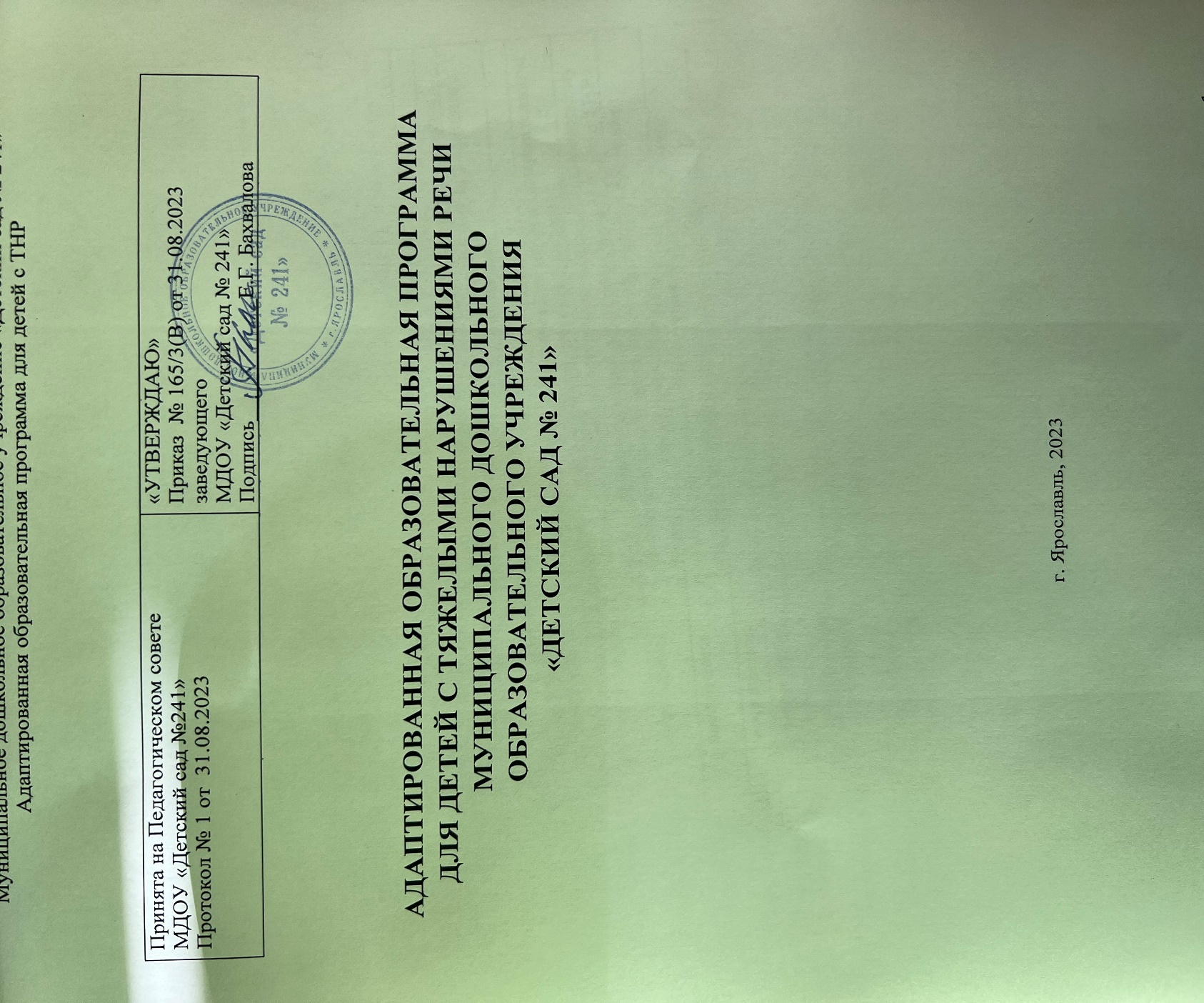 г. Ярославль, 2023 СодержаниеI. Общие положенияАдаптированная образовательная программа муниципального дошкольного образовательного учреждения «Детский сад № 10» г. Ярославля  (далее – Программа) разработана на основе следующих нормативно-правовых документов:- Федеральный закон от 29 декабря 2012 г. № 273-ФЗ «Об образовании в Российской Федерации»;- Федеральный закон от 31 июля 2020 г. № 304-ФЗ «О внесении изменений в Федеральный закон «Об образовании в Российской Федерации» по вопросам воспитания обучающихся»;- Федеральный закон от 24 сентября 2022 г. № 371-ФЗ «О внесении изменений в Федеральный закон «Об образовании в Российской Федерации» и статью 1 Федерального закона «Об обязательных требованиях в Российской Федерации»;- Указ Президента Российской Федерации от 7 мая 2018 г. № 204 «О национальных целях и стратегических задачах развития Российской Федерации на период до 2024 года»;- Указ Президента Российской Федерации от 21 июля 2020 г. № 474 «О национальных целях развития Российской Федерации на период до 2030 года»;- Указ Президента Российской Федерации от 9 ноября 2022 г. № 809 «Об утверждении основ государственной политики по сохранению и укреплению традиционных российских духовно-нравственных ценностей»;- Распоряжение Правительства Российской Федерации от 29 мая 2015 г. №  999-р «Об утверждении Стратегии развития воспитания в Российской Федерации на период до 2025 года»;- Федеральный государственный образовательный стандарт дошкольного образования (утвержден приказом Минобрнауки России от 17 октября 2013 г. № 1155, зарегистрировано в Минюсте России 14 ноября 2013 г., регистрационный № 30384; в редакции приказа Минпросвещения России от 8 ноября 2022 г. № 955, зарегистрировано в Минюсте России 6 февраля 2023 г., регистрационный № 72264);- Приказ Министерства просвещения Российской Федерации от 08.11.2022 № 955"О внесении изменений в некоторые приказы Министерства образования и науки Российской Федерации и Министерства просвещения Российской Федерации, касающиеся федеральных государственных образовательных стандартов общего образования и образования обучающихся с ограниченными возможностями здоровья и умственной отсталостью (интеллектуальными нарушениями)" (Зарегистрирован 06.02.2023 № 72264);- Приказ Министерства просвещения Российской Федерации от 24.11.2022 № 1022"Об утверждении федеральной адаптированной образовательной программы дошкольного образования для обучающихся с ограниченными возможностями здоровья" (зарегистрирован 27.01.2023 № 72149);http://publication.pravo.gov.ru/Document/View/0001202301270036- Приказ Министерства просвещения Российской Федерации от 25.11.2022  № 1028 "Об утверждении федеральной образовательной программы дошкольного образования" (Зарегистрирован 28.12.2022 № 71847);- Приказ Министерства просвещения Российской Федерации от 01.12.2022 № 1048 "О внесении изменений в Порядок организации и осуществления образовательной деятельности по основным общеобразовательным программам - образовательным программам дошкольного образования, утвержденный приказом Министерства просвещения Российской Федерации от 31 июля 2020 г. № 373" (Зарегистрирован 12.01.2023 № 71978)- Порядок организации и осуществления образовательной деятельности по основным общеобразовательным программам – образовательным программам дошкольного образования (утверждена приказом Минпросвещения России от 31 июля 2020 года № 373, зарегистрировано в Минюсте России 31 августа 2020 г., регистрационный № 59599);  ОП 241- Санитарные правила СП 2.4.3648-20 «Санитарно-эпидемиологические требования к организациям воспитания и обучения, отдыха и оздоровления детей и молодёжи (утверждены постановлением Главного государственного санитарного врача Российской Федерации от 28 сентября 2020 г. № 28, зарегистрировано в Минюсте России 18 декабря 2020 г., регистрационный № 61573);- устав детского сада от 27.05.2015  № 01-05/356Лицензией Департамента образования Ярославской области № 227/15 от 18 августа 2015 г. серия 76Л02 № 0000471 на основании приказа департамента образования Ярославской области  от 18.08.2015г. № 386/05-03. Срок действия: бессрочноЛокальные акты детского сада:- Программа развития;- Положение о совете родителей (законных представителей) МДОУ «Детский сад № 241»;- Положение о педагогическом совете МДОУ "Детский сад № 241";- Положение о нормах профессиональной этики педагогических работников;- Положение о языках образования в учреждении;- Положение о компенсирующей группе;- Положение о комбинированной группе.Программа 	состоит из обязательной части и части, формируемой участниками  образовательных отношений. Обязательная часть Программы соответствует ФАОП ДО и составляет не менее 60%  от общего объема программы. Часть, формируемая участниками  образовательных отношений, составляет не более 40% и ориентирована на:специфику национальных, социокультурных и иных условий, в том числе региональных, в которых осуществляется образовательная деятельность; сложившиеся традиции ДОО;парциальные образовательные программы: 1. Нищева Н.В. «Комплексная образовательная программа дошкольного образования для детей с тяжелыми нарушениями речи (ОНР) с 3 до 7 лет. Издание 3-е, перераб. и доп. в соответствии с ФГОС ДО.-СПб.: ООО «Издательство ДЕТСТВО-ПРЕСС», 2015.-240 с.2. Коренева Т.Ф. «В мире музыкальной драматургии»: музыкально-ритмическая деятельность с детьми дошкольного возраста. – М.: ООО «Русское слово – учебник», 2019. – 48 с.: ил. – (ФГОС ДО. Мозаичный ПАРК). 3. Программа по «Социально-эмоциональному  развитию детей дошкольного возраста» И.А. Дворецкая, Е.В. Горинова, Н.Е. Рычка, 5-6 лет, 6-7 лет.          4. Лыкова И.А. Парциальная образовательная программа «Умные пальчики: конструирование в детском саду»Программа представляет собой учебно-методическую документацию, в составе которой:рабочая программа воспитания, программа коррекционно-развивающей работы с детьми с ТНР,режим и распорядок дня для компенсирующей  группы ДОО, календарный план воспитательной работы.В соответствии с требованиями ФГОС ДО в Программе содержится целевой, содержательный и организационный разделы.В целевом разделе Программы представлены цели, задачи, принципы и подходы к ее формированию; планируемые результаты освоения Программы, представленные в виде целевых ориентиров на этапе завершения освоения Программы; значимые характеристики особенностей развития детей дошкольного возраста с ТНР, подходы к диагностике планируемых результатов.Содержательный раздел Программы включает описание:задач и содержания образовательной деятельности по каждой из образовательных областей для старшей группы обучающихся (социально-коммуникативное, познавательное, речевое, художественно-эстетическое, физическое развитие) в соответствии с федеральной адаптированной образовательной программой и с учетом используемых методических пособий, обеспечивающих реализацию данного содержания. вариативных форм, способов, методов и средств реализации Федеральной программы с учетом возрастных и индивидуальных особенностей воспитанников, специфики их образовательных потребностей и интересов; особенностей образовательной деятельности разных видов и культурных практик;способов поддержки детской инициативы;взаимодействие педагогических работников с детьми;особенностей взаимодействия педагогического коллектива с семьями обучающихся; образовательной деятельности по профессиональной коррекции нарушений развития детей.Содержательный раздел включает рабочую программу воспитания, которая раскрывает задачи и направления воспитательной работы, предусматривает приобщение детей к российским традиционным духовным ценностям, включая культурные ценности своей этнической группы, правилам и нормам поведения в российском обществе.Содержательный раздел включает программу коррекционно-развивающей работы с детьми, которая раскрывает содержание дифференциальной диагностики речевых и неречевых функций обучающихся с ТНР, квалифицированной коррекции нарушений речеязыкового развития обучающихся с ТНР, общие ориентиры в достижении результатов Программы коррекционной работы.Организационный раздел Программы включает описание: - психолого-педагогических и кадровых условий реализации Программы; - организации развивающей предметно-пространственной среды (далее – РППС); - материально-техническое обеспечение Программы;- обеспеченность методическими материалами и средствами обучения и воспитания.В разделе представлены режим и распорядок дня в логопедической группе, календарный план воспитательной работы. II. Целевой раздел2.1. Пояснительная записка	Цель  Программы  - обеспечение условий для дошкольного образования, определяемых общими и особыми потребностями обучающегося дошкольного возраста с ОВЗ, индивидуальными особенностями его развития и состояния здоровья.  Программа содействует взаимопониманию и сотрудничеству между людьми, способствует реализации прав обучающихся дошкольного возраста на получение доступного и качественного образования, обеспечивает развитие способностей каждого ребенка, формирование и развитие личности ребенка в соответствии с принятыми в семье и обществе духовно-нравственными и социокультурными ценностями в целях интеллектуального, духовно-нравственного, творческого и физического развития человека, удовлетворения его образовательных потребностей и интересов.Задачи  Программы:реализация содержания АОП ДО;коррекция недостатков психофизического развития обучающихся с ОВЗ;охрана и укрепление физического и психического здоровья обучающихся с ОВЗ, в том числе их эмоционального благополучия;обеспечение равных возможностей для полноценного развития ребенка с ОВЗ в период дошкольного образования независимо от места проживания, пола, нации, языка, социального статуса;создание благоприятных условий развития в соответствии с их возрастными, психофизическими и индивидуальными особенностями, развитие способностей и творческого потенциала каждого ребенка с ОВЗ как субъекта отношений с педагогическим работником, родителями (законными представителями), другими детьми;объединение обучения и воспитания в целостный образовательный процесс на основе духовно-нравственных и социокультурных ценностей, принятых в обществе правил и норм поведения в интересах человека, семьи, общества;формирование общей культуры личности обучающихся с ОВЗ, развитие их социальных, нравственных, эстетических, интеллектуальных, физических качеств, инициативности, самостоятельности и ответственности ребенка, формирование предпосылок учебной деятельности;формирование социокультурной среды, соответствующей психофизическим и индивидуальным особенностям развития обучающихся с ОВЗ;обеспечение психолого-педагогической поддержки родителей (законных представителей) и повышение их компетентности в вопросах развития, образования, реабилитации (абилитации), охраны и укрепления здоровья обучающихся с ОВЗ;обеспечение преемственности целей, задач и содержания дошкольного и начального общего образования.Часть, формируемая участниками образовательных отношений   Цель программы: построение  системы  работы  в  группе компенсирующей  направленности  для  детей  с   тяжелыми нарушениями  речи  (общим  недоразвитием  речи)  в  возрасте  с  5  до  7  лет, предусматривающей  полную  интеграцию  действий  всех  специалистов  детского сада  и  родителей  дошкольников.  Задачи  Программы: овладение детьми самостоятельной, связной, грамматически правильной речью и коммуникативными навыками, фонетической системой русского языка, элементами грамоты. Парциальные программы1.Нищева Н.В. «Комплексная образовательная программа дошкольного образования для детей с тяжелыми нарушениями речи (ОНР) с 3 до 7 лет. Издание 3-е, перераб. и доп. в соответствии с ФГОС ДО.-СПб.: ООО «Издательство ДЕТСТВО-ПРЕСС», 2015.-240 с.https://old-firo.ranepa.ru/files/docs/do/navigator_obraz_programm/nisheva_kompleksn_obrazov_programma_3-7.pdfЦелью Программы является построение системы работы в группах комбинированной и компенсирующей направленности для детей с тяжелыми нарушениями речи (общим недоразвитием речи) в возрасте с 3 до 7 лет, предусматривающей полную интеграцию действий всех специалистов дошкольной образовательной организации и родителей дошкольников. Комплексность педагогического воздействия направлена на выравнивание речевого и психофизического развития детей и обеспечение их всестороннего гармоничного развития, развития физических, духовно-нравственных, интеллектуальных и художественно-эстетических качеств дошкольников.Программа построена на принципе гуманно-личностного отношения к ребенку и позволяет обеспечить развивающее обучение дошкольников, формирование базовых основ культуры личности детей, всестороннее развитие интеллектуально-волевых качеств, дает возможность сформировать у детей все психические процессы.Одной из основных задач Программы является овладение детьми самостоятельной, связной, грамматически правильной речью и коммуникативными навыками, фонетической системой русского языка, элементами грамоты, что формирует психологическую готовность к обучению в школе и обеспечивает преемственность со следующей ступенью системы общего образования.Главная идея Программы заключается в реализации общеобразовательных задач дошкольного образования с привлечением синхронного выравнивания речевого и психического развития детей с общим недоразвитием речи, то есть одним из основных принципов Программы является принцип природосообразности. Программа учитывает общность развития нормально развивающихся детей и детей с общим недоразвитием речи и основывается на онтогенетическом принципе, учитывая закономерности развития детской речи в норм.	2. Лыкова И.А. Парциальная образовательная программа «Умные пальчики: конструирование в детском саду».https://old-firo.ranepa.ru/obrazovanie/fgos/95-partsialnye-obrazovatelnye-programmy/495-umniye-palchikiПроектирование условий для освоения детьми конструирования как преобразующей творческой деятельности человека, познающего окружающий мир и создающего человеческую культуру.2. Развитие восприятия, мышления и творческого воображения как эмоционально-интеллектуального процесса «открытия» окружающего мира и самого себя.3. Содействие формированию эмоционально-ценностного отношения к окружающему миру во всем его многообразии, становлению  картины мира и «Я-концепции творца».4.  Создание условий для осмысленного освоения разных материалов и универсальных способов их преобразования в предметы или композиции (оригинальной конструкции).5. Расширение опыта конструктивной деятельности на всехуровнях: восприятие — исполнительство — творчество.6. Поддержка активности, инициативы, самостоятельности с учетом возрастных, гендерных, индивидуальных особенностей каждого ребенка кактворческой личности.7. Обогащение опыта сотрудничества и сотворчества, формирование умения работать в команде, воспитание социально-коммуникативных качеств личности растущего человека с учетом возрастных, гендерных, индивидуальных особенностей каждого ребенка как творческой личности.3. Программа по «Социально-эмоциональному  развитию детей дошкольного возраста» И.А. Дворецкая, Е.В. Горинова, Н.Е. Рычка5-6 лет https://drive.google.com/file/d/1iMr491TalFkwmBtfcscr2nypT960_cye/view?usp=sharing6-7 летhttps://drive.google.com/file/d/1CbPqcSt9RaNrh3lrtwVCQ_rSOwtEBoxM/view?usp=drive_linkЦель: Содействовать социально-эмоциональному развитию дошкольника.Задачи: Создать условия для:более глубокого знакомства дошкольника с эмоциями;развития умения выражать и распознавать основные эмоции у себя и у других людей;эмоционального словаря дошкольников;понимания эмоциональной обусловленности поведения;освоения простых приемов саморегуляции и произвольной регуляции поведения;развития эмпатии, понимания других людей и оказания элементарной эмоциональной поддержки;знакомства с эффективными способами поведения в сложных коммуникативных ситуациях;содействия подготовке к обучению в школе.Принципы и подходы:Полнота - программа представляет собой полный курс, рассчитанный на интеграцию в образовательный и воспитательный процесс и проведение еженедельных занятий в течение 2-х лет.Межпредметность - в программе используются материалы различных предметных областей, что обеспечивает применение, закрепление и обобщение знаний и умений, полученных детьми при изучении других предметных областей.Интерактивность – в программе используются психолого-педагогические технологии, обеспечивающие активную позицию ребенка.Практико-ориентированная направленность – программа нацелена на овладение ребенком знаниями и навыками, полезными  в решении актуальных социовозрастных задач.Индивидуальный подход – в рамках реализации программы педагог адаптирует ее под индивидуальные особенности ребенка, создавая для него индивидуальную траекторию освоения программы.Систематическое последовательное усложнение программы. В рамках каждого года обучения программа предполагает изучение одних и тех же разделов. Программа каждого года построена с поступательным усложнением и углублением изучения материала в соответствии с возрастными особенностями детей и их опытом в рамках программы.Включенность родителей как активных участников программы создает  системную среду, способствующую развитию потенциала ребенка. Специальные компоненты программы помогают родителям организовать содержательное общение с ребенком. Совместная работа в рамках программы помогает родителям осознанно содействовать социально-эмоциональному развитию ребенка.4. Коренева Т.Ф. «В мире музыкальной драматургии»: музыкально-ритмическая деятельность с детьми дошкольного возраста https://old-firo.ranepa.ru/files/docs/do/navigator_obraz_programm/v_mire_muzykalnoj_dramaturgii.pdfЦель — сформировать активное восприятие музыкального искусства через осознание драматургии музыкального произведения, воспитать интерес и желание к передаче музыкальных образов средствами ритмопластики. Задачи: 1. Развивать основы музыкальной культуры. 2. Развивать музыкальность, способствовать становлению музыкально-эстетического сознания через воспитание способности чувствовать, эстетически переживать музыку в движениях. 3. Учить детей воспринимать развитие музыкальных образов, передавать их в движениях, согласовывая эти движения с характером музыки, средствами музыкальной выразительности. 4. Развивать музыкальные способности (эмоциональную отзывчивость на музыку, слуховые представления, музыкально-ритмические чувства). 5. Учить определять музыкальные жанры (танец, марш, песня), виды ритмики (танец, игра, упражнение), понимать простейшие музыкальные понятия (высокие и низкие звуки; быстрый, средний, медленный темп; громкая, умеренно-громкая, тихая музыка и т. д.). 6. Учить изменять движения и направления движения в соответствии с формой музыкального произведения.Занятия ритмикой, освоение музыкально-ритмических движений способствуют: — расширению творческого потенциала ребёнка, воображения;— развитию координации движений, способности ориентироваться в пространстве; — формированию красивой осанки, свободы и естественности движений;— становлению навыков общения.Принципы и подходы к формированию Программы	Обязательная частьВ соответствии со Стандартом Программа построена на следующих принципах:1. Поддержка разнообразия детства.2. Сохранение уникальности и самоценности детства как важного этапа в общем развитии человека.3. Позитивная социализация ребенка.4. Личностно-развивающий и гуманистический характер взаимодействия педагогических работников и родителей (законных представителей), педагогических и иных работников Организации) и обучающихся.5. Содействие и сотрудничество обучающихся и педагогических работников, признание ребенка полноценным участником (субъектом) образовательных отношений.6. Сотрудничество Организации с семьей.7. Возрастная адекватность образования. Данный принцип предполагает подбор образовательными организациями содержания и методов дошкольного образования в соответствии с возрастными особенностями обучающихся.Специфические принципы и подходы к формированию АОП ДО для обучающихся с ТНР прописаны в п. 10.3.3 ФАОП ДО.Часть, формируемая участниками образовательных отношенийПринципы построения программы:Принцип систематичности и последовательности учебного материалаПрограммный материал распределяется на занятиях таким образом, что обеспечивается последовательное усложнение его от занятия к занятию, осуществляется связь последующего материала с предыдущим.Принцип концентрического наращивания информации в каждой из последующих возрастных группУсвоение материала способствует развитию разных видов деятельности. При втором введении темы ребенок опирается на уже известный материал и дополняет его новым. При третьем обращении к теме материал активно закрепляется и максимально расширяется.Принцип наглядностиЭффективность обучения зависит от целесообразного привлечения органов чувств к восприятию и переработке учебного материала. В процессе обучения детям надо дать возможность наблюдать, измерять, проводить опыты, работать практически – и через это вести к знанию. Если нет возможности дать реальные предметы на всех этапах педагогического процесса, используют наглядные средства: модели рисунки.Значимые характеристики особенностей развития детей дошкольного возраста с  ТНРВ соответствии с Уставом ДОО возрастная периодизация контингента обучающихся определяет наличие групп:  групп раннего возраста - 2, групп дошкольного  возраста, младшая, средняя, старшая, подготовительная к школе. Так как детский сад посещают дети с аллергопатологией и бронхиальной астмой, все группы оздоровительной направленности и 1 группа компенсирующей направленности для детей с тяжелыми нарушениями речи. Программа определяет содержание и организацию образовательной деятельности с обучающимися дошкольной организации и обеспечивает развитие личности детей раннего и дошкольного возраста в различных видах общения и деятельности с учетом их возрастных, индивидуальных психологических и физиологических особенностей в соответствии с направлениями развития ребенка.К значимым для разработки и реализации Программы характеристикам педагогический коллектив ДОО относит: количество групп и предельная наполняемость;возрастные характеристики воспитанников; социальный статус родителей;кадровые условия;региональные особенности (национально-культурные, демографические,  климатические);материально-техническое оснащение;социальные условия и партнеры.Количество групп и предельная наполняемостьВ МДОУ «Детский сад №241» функционирует 12 групп различной направленности направленности для детей от ,1 года  до окончания образовательных отношений  В ДОО имеются следующие группы:Направленность деятельности групп ДОО отвечает социальному заказу и образовательным потребностям родителей воспитанников.Обучающиеся с тяжелыми нарушениями речи (далее - ТНР) представляют собой сложную  разнородную группу, характеризующуюся разной степенью и механизмом нарушения речи, временем его возникновения, разнородным уровнем психофизического развития. Это определяет различные возможности детей в овладении навыками речевого общения.Дошкольники с ТНР овладевают грамматическими формами словоизменения, словообразования, типами предложений, как правило, в той же последовательности, что и при нормальном речевом развитии. Своеобразие овладения грамматическим строем речи детьми с ТНР проявляется в более медленном темпе усвоения, в дисгармонии развитии морфологической и синтаксической системы языка, семантических формально-языковых компонентов, в искажении общей картины речевого развития.При включении ребенка с речевыми нарушениями в образовательный процесс дошкольной образовательной организации обязательным условием является организация его систематического, адекватного, непрерывного психолого-медико-педагогического сопровождения.Дети с тяжелыми нарушениями речи – это особая категория детей с нарушениями всех компонентов речи при сохранном слухе и первично сохранном интеллекте. К группе детей с тяжелыми нарушениями речи относятся дети с фонетико-фонематическим недоразвитием речи при дислалии, ринолалии, легкой степени дизартрии;  с общим недоразвитием речи всех уровней речевого развития при дизартрии,  ринолалии, алалии и т.д., у которых имеются нарушения всех компонентов языковой системы, с нарушением темпо-ритмической организации речи.Активное усвоение фонетико-фонематических, лексических и грамматических закономерностей начинается у детей в 1,5-3 года и, в основном, заканчивается  в дошкольном детстве. Речь ребенка формируется под непосредственным влиянием  речи окружающих его взрослых и  в большой степени зависит  от достаточной речевой практики, культуры речевого окружения, от воспитания и обучения. Фонетико-фонематическое недоразвитие речи проявляется в нарушении звукопроизношения и фонематического  слуха.Общее недоразвитие речи проявляется в нарушении различных компонентов речи: звукопроизношения  фонематического слуха, лексико-грамматического строя  разной степени выраженности. Речь ребёнка оценивается по четырем уровням развития речи.На I уровне речевого развития у ребёнка наблюдается полное отсутствие  или резкое ограничение словесных средств общения. Словарный запас  состоит из отдельных лепетных слов,  звуковых или звукоподражательных комплексов,  сопровождающихся жестами и мимикой;на II уровне речевого развития  в речи ребенка присутствует короткая аграмматичная фраза, словарь состоит из  слов простой слоговой структуры (чаще существительные, глаголы, качественные прилагательные), но, наряду с этим,  произносительные возможности ребенка значительно отстают  от возрастной нормы;на III уровне речевого развития  в речи ребенка появляется развернутая фразовая речь с выраженными  элементами лексико-грамматического и фонетико-фонематического недоразвития;на IV уровне речевого развития  при наличии развернутой фразовой речи  наблюдаются остаточные  проявления недоразвития всех компонентов  языковой системы.Заикание - нарушение темпо-ритмической организации речи, обусловленное судорожным состоянием мышц речевого аппарата.Таким образом, ТНР выявляется у детей дошкольного возраста со следующими речевыми нарушениями – дислалия, ринолалия, дизартрия, алалия, детская афазия, неврозоподобное заикание (по клинико-педагогической классификации речевых нарушений).К тяжёлым нарушениям речи (ТНР) относится общее недоразвитие речи.Общее недоразвитие речи (ОНР) – это различные сложные речевые расстройства, при которых у детей нарушено формирование всех компонентов речевой системы, относящихся к её звуковой и смысловой стороне, при нормальном слухе и интеллекте.Общее недоразвитие может наблюдаться при наиболее сложных формах детской речевой патологии: алалии, афазии, дизартрии, ринолалии.Выделяют четыре уровня общего недоразвитие речи (ОНР)У детей с ОНР 1 уровня фразовая речь не сформирована. В общении дети пользуются лепетными словами, однословными предложениями, дополненными мимикой и жестами, смысл которых вне ситуации непонятен. Словарный запас у детей с ОНР 1 уровня резко ограничен; в основном включает отдельные звуковые комплексы, звукоподражания и некоторые обиходные слова. При ОНР 1 уровня также страдает импрессивная речь: дети не понимают значения многих слов и грамматических категорий. Имеет место грубое нарушение слоговой структуры слова: чаще дети воспроизводят только звукокомплексы, состоящие из одного-двух слогов. Артикуляция нечеткая, произношение звуков неустойчивое, многие из них оказываются недоступными для произношения. Фонематические процессы у детей с ОНР 1 уровня носят зачаточный характер: фонематический слух грубо нарушен, для ребенка неясна и невыполнима задача фонематического анализа слова.В речи детей с ОНР 2 уровня, наряду с лепетом и жестами, появляются простые предложения, состоящие из 2-3 слов. Однако, высказывания бедны и однотипны по содержанию; чаще выражают предметы и действия. При ОНР 2 уровня отмечается значительное отставание качественного и количественного состава словаря от возрастной нормы: дети не знают значения многих слов, заменяя их похожими по смыслу. Грамматический строй речи не сформирован: дети не правильно употребляют падежные формы, испытывают трудности в согласовании частей речи, употреблении единственного и множественного числа, предлогов и т. д. У детей с ОНР 2 уровня по-прежнему редуцируется произношение слов с простой и сложной слоговой структурой, стечением согласных. Звукопроизношение характеризуется множественными искажениями, заменами и смешениями звуков. Фонематическое восприятие при ОНР 2 уровня отличается выраженной недостаточностью; к звуковому анализу и синтезу дети не готовы.Дети с ОНР 3 уровня пользуются развернутой фразовой речью, но в речи используют преимущественно простые предложения, затрудняясь в построении сложных. Понимание речи приближено к норме, затруднения составляет понимание и усвоение сложных грамматических форм (причастных и деепричастных оборотов) и логических связей (пространственных, временных, причинно-следственных отношений). Объем словарного запаса у детей с ОНР 3 уровня значительно увеличивается: дети употребляют в речи практически все части речи (в большей степени – существительные и глаголы, в меньшей – прилагательные и наречия); типично неточное употребление названий предметов. Дети допускают ошибки в использовании предлогов, согласовании частей речи, употреблении падежных окончаний и ударений. Звуконаполняемость и слоговая структура слов страдает только в трудных случаях. При ОНР 3 уровня звукопроизношение и фонематическое восприятие по-прежнему нарушены, но в меньшей степени.При ОНР 4 уровня дети испытывают специфические затруднения в звукопроизношении и повторении слов со сложным слоговым составом, имеют низкий уровень фонематического восприятия, допускают ошибки при словообразовании и словоизменении. Словарь у детей с ОНР 4 уровня достаточно разнообразен, однако дети не всегда точно знают и понимают значение редко встречающихся слов, антонимов и синонимов, пословиц и поговорок и т. д. В самостоятельной речи дети с ОНР 4 уровня испытывают трудности в логическом изложении событий, часто пропускают главное и «застревают» на второстепенных деталях, повторяют ранее сказанное.     Дети с заиканием не всегда могут быстро и точно подобрать нужные слова, иногда создается впечатление, что в момент высказывания они не могут вспомнить названия некоторых предметов, действий, качеств, хотя имеют достаточный по возрасту запас знаний и представлений. Самостоятельные высказывания детей начинают сопровождаться повтором слов, слогов, звуков, паузами при поиске слов. При наличии нормального объема активного словаря и достаточной сформированности грамматического строя речь дошкольников изобилует вставными словами и звуками: ну, вот, как его, и, э и др. В самостоятельных развернутых высказываниях часто встречаются незаконченные предложения, неточные, приближенные по смыслу ответы на вопросы, часто их рассказы бывают непоследовательными. Подробно описывая малозначащие детали, дети упускают главное содержание мысли. Некоторые заикающиеся говорят в более быстром темпе по сравнению со своими незаикающимися сверстниками. Довольно часто заикание сопровождается сопутствующими или насильственными движениями (подергиванием век, морганием, постукиванием пальцами, притоптыванием и т. д.). У заикающихся детей отмечаются специфические особенности общего и речевого поведения: повышенная импульсивность высказывания и в связи с этим недоучет точного содержания речи собеседника, слабость волевого напряжения, замедленное или опережающее включение в деятельность, неустойчивость внимания, несобранность, неумение вовремя переключиться с одного объекта на другой. Все это проявляется на фоне быстрой утомляемости, повышенной истощаемости и ведет к различного рода ошибкам при выполнении заданий. У данной категории детей чаще проявляется пониженная регуляция и саморегуляция деятельности.Кадровые условияРеализация Программы обеспечивается руководящими, педагогическими, учебно-вспомогательными, административно-хозяйственными работниками.Все педагоги учреждения своевременно проходят курсы повышения квалификации, а также повышают профессиональный уровень через посещение методических объединений муниципального образования города Ярославля, прохождение процедуры аттестации, самообразование, что способствует повышению профессионального мастерства, положительно влияет на качество реализации Программы.Педагогический коллектив разнообразен по стажу работы, вместе с опытными специалистами работают молодые педагоги.Региональные особенностиС учетом региональных климатических особенностей, реализация Программы осуществляется круглогодично с выделением двух периодов:  - первый период: с 01 сентября по 31 мая, для этого периода в режиме дня характерно наличие выделенной в утренний отрезок времени образовательной деятельности (занятия) в процессе организации педагогом различных видов детской  деятельности.- второй период: с 31 мая по 31 августа, для этого периода характерно преобладание совместной деятельности ребёнка с педагогом, организуемой педагогами на уличных участках, и самостоятельной деятельности детей по их интересам и инициативе.Социальный статус родителейСоциальными заказчиками деятельности учреждения являются в первую очередь родители воспитанников. Поэтому коллектив ДОО пытается создать доброжелательную, психологически комфортную атмосферу, в основе которой лежит определенная система взаимодействия с родителями, взаимопонимание и сотрудничество.Коллектив ДОО осуществляет анкетирование родителей, изучает контингент родителей воспитанников посещающих ДОО, на основе результатов анализа выясняет потребности родителей. Данные сведения позволяют определить направления деятельности ДОО по удовлетворению запросов родителей.Материально-техническое оснащениеОписание материально-технического обеспечения подробно освещено в «Организационном разделе» Программы.Социальные условия и партнерыВ реализации Программы ДОО использует взаимодействие сетевой формы наряду с организациями, осуществляющими образовательную деятельность, медицинские, культурные, и иные организации, обладающие ресурсами, необходимыми для осуществления образовательной деятельности. Цель взаимодействия с социальным окружением: повышение качества дошкольного образования, обогащение духовного и интеллектуального развития воспитанников, совершенствование конструктивных взаимоотношений с родителями, строящихся на идее социального партнерства.ДОО строит связи с социумом на основе следующих принципов: -учета запросов общественности, -принятия политики детского сада социумом, -сохранения имиджа учреждения в обществе,-установления коммуникаций между детским садом и социумом.Департамент образования мэрии города Ярославля - учредитель, инспекционно–контрольная деятельность.Институт развития образования, Центр оценки и контроля качества образования (ГУ ЯО ЦО и ККО) – повышение квалификации педагогических работников ДОУ, курсовая подготовка, аттестация.Городской центр развития образования (ГЦРО) - повышение квалификации пе- дагогических работников ДОУ, курсовая подготовка.Учреждения здравоохранения города (детские поликлиники) - обследование детей специалистами.«Центр помощи детям» (ул.Некрасова,58), Центр ДиК «Развитие» (пр-т Ленина,26) - консультирование родителей по проблемам, комплектование, ПМПК.Центр сопровождения и консультирования школьников – консультирование родителей по проблемам детей, развитие педагогов и специалистов ДОУ, организация сов- местной инновационной деятельности (муниципальные образовательные проекты).Учреждения культуры (библиотека) – дополнительные занятия для детей, совместные праздники и развлечения, экскурсии.МОУ СОШ № 13,40 – обеспечение дошкольного и начального образования. Пожарная часть - экскурсии, встречи с работниками пожарной части, конкурсы по ППБ, консультации, инструктажи.Детские сады г.Ярославля и области -  трансляция опыта работы, обмен опытом, обучение команды педагогов: старший воспитатель, инструктор по физкультуре, воспитатель (ОМЦ), сетевое взаимодействие в рамках проектов «Педагогическая карусель», «Умные каникулы».2.2. Планируемые результаты В соответствии со Стандартом специфика дошкольного детства и системные особенности дошкольного образования делают неправомерными требования от ребенка дошкольного возраста конкретных образовательных достижений. Поэтому результаты освоения Программы представлены в виде целевых ориентиров дошкольного образования и представляют собой возрастные характеристики возможных достижений ребенка с ОВЗ к концу дошкольного образования.Реализация образовательных целей и задач Программы направлена на достижение целевых ориентиров дошкольного образования, которые описаны как основные характеристики развития ребенка с ОВЗ. Они представлены в виде изложения возможных достижений обучающихся на разных возрастных этапах дошкольного детства.Обязательная частьЦелевые ориентиры на этапе завершения Программы: п 10.4.3.3 ФАОП ДО.Часть, формируемая участниками образовательных отношенийЦелевые ориентиры на этапе завершения освоения Программы:       владеет голосовыми модуляциями, речь плавная, интонационно выразительная;владеет правильным речевым и физиологическим дыханием;ориентируется в пространстве;понимает и использует в речи простые и сложные предлоги;координирует двигательную деятельность  мелких мышц рук, крупной моторики.владеет элементами грамоты: навыками чтения и печатания некоторых букв, слогов, слов и коротких предложений в пределах программы;развиты графомоторные навыки.Целевые  ориентиры  Программы  выступают  основаниями  преемственности дошкольного и начального общего образования.2.3. Развивающее оценивание качества образовательной деятельности по программеОценивание	качества образовательной	деятельности, осуществляемой МДОУ «Детский сад № 241» по Программе, представляет собой важную составную часть данной образовательной деятельности, направленную на ее усовершенствование.Концептуальные основания такой оценки определяются требованиями Федерального закона «Об образовании в Российской Федерации», а также Стандарта, в котором определены государственные гарантии качества образования.Оценивание качества, т. е. оценивание соответствия образовательной деятельности, реализуемой МДОУ «Детский сад № 241», заданным требованиям Стандарта и Программы в дошкольном образовании направлено в первую очередь на оценивание созданных МДОУ «Детский сад № 241» условий в процессе образовательной деятельности.Федеральная адаптированная образовательная программа предоставляет МДОУ «Детский сад № 241» право самостоятельного выбора инструментов педагогической и психологической диагностики развития детей, в том числе, его динамики.Система оценки качества дошкольного образования ДОО подробно представлена в Положении о ВСОКО ДОО.Часть, формируемая участниками образовательных отношенийДиагностический инструментарий:Логопедическое обследование:- «Картинный материал к речевой карте ребенка с общим недоразвитием речи (от 4 до 7 лет): наглядно-методическое пособие .- СПб.: ООО «Издательство «ДЕТСТВО-ПРЕСС», 2020.  авт. Н.В.Нищева;- «Карта развития ребенка дошкольного возраста с тяжелыми нарушениями речи (ОНР) авт. Н.В.Нищева;- Психолого-педагогическая диагностика развития детей раннего и дошкольного возраста: метод. Пособие: с прил. Альбом «Наглядный материал для обследования детей»/ [Е.А.Стребелева, Г.А.Мишина, Ю.А.Разенкова и др.]; под ред. Е.А.Стребелевой. – 2-е изд., перераб. и доп. – М.:Просвещение, 2004.- 164 с. + Прил. (268. с. Ил.)III. Содержательный разделАдаптированная образовательная программа МДОУ «Детский сад №241»  определяет содержательные линии образовательной деятельности, реализуемые ДОО по основным направлениям развития детей дошкольного возраста (социально-коммуникативного, познавательного, речевого, художественно-эстетического, физического развития).В каждой образовательной области сформулированы задачи и содержание образовательной деятельности, предусмотренное для освоения в группе детей старшего дошкольного возраста. 3.1. Описание образовательной деятельности обучающихся с ТНР соответствии с направлениями развития ребенка, представленными пяти образовательных областяхВ каждой образовательной области сформулированы задачи, содержание образовательной деятельности, предусмотренное для освоения в группе детей старшего дошкольного возраста, а также результаты, которые могут быть достигнуты детьми при целенаправленной систематической работе с ними.Определение задач и содержания образования базируется на следующих принципах:принцип учёта ведущей деятельности: Программа реализуется в контексте всех перечисленных в ФГОС ДО видов детской деятельности, с акцентом на ведущую деятельность для каждого возрастного периода – от непосредственного эмоционального общения со взрослым до предметной (предметно - манипулятивной) и игровой деятельности;принцип учета возрастных и индивидуальных особенностей детей: Программа учитывает возрастные характеристики развития ребенка на разных этапах дошкольного возраста, предусматривает возможность и механизмы разработки индивидуальных траекторий развития и образования детей с особыми возможностями, способностями, потребностями и интересами;принцип амплификации детского развития как направленного процесса обогащения и развертывания содержания видов детской деятельности, а также общения детей с взрослыми и сверстниками, соответствующего возрастным задачам дошкольного возраста;принцип единства обучения и воспитания: как интеграция двух сторон процесса образования, направленная на развитие личности ребенка и обусловленная общим подходом к отбору содержания и организации воспитания и обучения через обогащение содержания и форм детской деятельности;принцип преемственности образовательной работы на разных возрастных этапах дошкольного детства и при переходе на уровень начального общего образования: Программа реализует данный принцип при построении содержания обучения и воспитания относительно уровня начального школьного образования, а также при построении единого пространства развития ребенка образовательной организации и семьи;принцип сотрудничества с семьей: реализация Программы предусматривает оказание психолого-педагогической, методической помощи и поддержки родителям (законным представителям) детей раннего и дошкольного возраста, построение продуктивного взаимодействия с родителями (законными представителями) с целью создания единого/общего пространства развития ребенка;принцип     здоровьесбережения: при организации образовательной деятельности не допускается использование педагогических технологий, которые могут нанести вред физическому и (или) психическому здоровью воспитанников, их психоэмоциональному благополучию.Обязательная частьОписание образовательной деятельности обучающихся с ТНР в соответствии с направлениями развития ребенка, представленными в пяти образовательных областях (ФАОП)Старший дошкольный возрастОписание образовательной деятельности обучающихся с ТНР в соответствии с направлениями развития ребенка, представленными в пяти образовательных областях (ФОП)Образовательная область «Социально-коммуникативное развитие»Образовательная область «Познавательное развитие»Образовательная область «Речевое развитие»Образовательная область «Художественно-эстетическое развитие»Образовательная область «Физическое развитие»Часть, формируемая участниками образовательных отношений  Задачи и содержание работы 3.2. Взаимодействие педагогических работников с детьмиФормы, способы, методы и средства реализации Программы отражают следующие аспекты образовательной среды:− характер взаимодействия с педагогическим работником; − характер взаимодействия с другими детьми; − система отношений ребенка к миру, к другим людям, к себе самому. 1. Взаимодействие педагогических работников с детьми является важнейшим фактором развития ребенка и пронизывает все направления образовательной деятельности.2. С помощью педагогического работника и в самостоятельной деятельности ребенок учится познавать окружающий мир, играть, рисовать, общаться с окружающими. Процесс приобщения к культурным образцам человеческой деятельности (культуре жизни, познанию мира, речи, коммуникации и прочим), приобретения культурных умений при взаимодействии с педагогическим работником и в самостоятельной деятельности в предметной среде называется процессом овладения культурными практиками.3. Процесс приобретения общих культурных умений во всей его полноте возможен только в том случае, если педагогический работник выступает в этом процессе в роли партнера, а не руководителя, поддерживая и развивая мотивацию ребенка. Партнерские отношения педагогического работника и ребенка в Организации и в семье являются разумной альтернативой двум диаметрально противоположным подходам: прямому обучению и образованию, основанному на идеях "свободного воспитания". Основной функциональной характеристикой партнерских отношений является равноправное относительно ребенка включение педагогического работника в процесс деятельности. Педагогический работник участвует в реализации поставленной цели наравне с детьми, как более опытный и компетентный партнер.4. Для личностно-порождающего взаимодействия характерно принятие ребенка таким, какой он есть, и вера в его способности. Педагогический работник не подгоняет ребенка под какой-то определенный "стандарт", а строит общение с ним с ориентацией на достоинства и индивидуальные особенности ребенка, его характер, привычки, интересы, предпочтения. Он сопереживает ребенку в радости и огорчениях, оказывает поддержку при затруднениях, участвует в его играх и занятиях. Педагогический работник старается избегать запретов и наказаний. Ограничения и порицания используются в случае крайней необходимости, не унижая достоинство ребенка. Такой стиль воспитания обеспечивает ребенку чувство психологической защищенности, способствует развитию его индивидуальности, положительных взаимоотношений с педагогическим работником и другими детьми.5. Личностно-порождающее взаимодействие способствует формированию у ребенка различных позитивных качеств. Ребенок учится уважать себя и других, так как отношение ребенка к себе и другим людям всегда отражает характер отношения к нему окружающих. Он приобретает чувство уверенности в себе, не боится ошибок. Когда педагогический работник предоставляют ребенку самостоятельность, оказывают поддержку, вселяют веру в его силы, он не пасует перед трудностями, настойчиво ищет пути их преодоления.6. Ребенок не боится быть самим собой, быть искренним. Когда педагогические работники поддерживают индивидуальность ребенка, принимают его таким, каков он есть, избегают неоправданных ограничений и наказаний, ребенок не боится быть самим собой, признавать свои ошибки. Взаимное доверие между педагогическим работником и детьми способствует истинному принятию ребенком моральных норм.7. Ребенок учится брать на себя ответственность за свои решения и поступки. Ведь педагогический работник везде, где это возможно, предоставляет ребенку право выбора того или действия. Признание за ребенком права иметь свое мнение, выбирать занятия по душе, партнеров по игре способствует формированию у него личностной зрелости и, как следствие, чувства ответственности за свой выбор.8. Ребенок приучается думать самостоятельно, поскольку педагогические работники не навязывают ему своего решения, а способствуют тому, чтобы он принял собственное.9. Ребенок учится адекватно выражать свои чувства. Помогая ребенку осознать свои переживания, выразить их словами, педагогические работники содействуют формированию у него умения проявлять чувства социально приемлемыми способами.10. Ребенок учится понимать других и сочувствовать им, потому что получает этот опыт из общения с педагогическим работником и переносит его на других людей.При реализации Программы используются: различные образовательные технологии, в том числе электронное обучение, исключая образовательные технологии, которые могут нанести вред здоровью детей. Применение электронного обучения осуществляется в соответствии с требованиями СП 2.4.364820 и СанПиН 1.2.3685-21. Формы, способы, методы и средства реализации обеспечивают активное участие ребенка в образовательном процессе в соответствии со своими возможностями и интересами. Реализация Программы в рамках деятельностного подхода обеспечивается вариативными формами, способами, методами и средствами, направленными на формирование у воспитанников способности осваивать Программу через взаимодействие со взрослыми, в самостоятельной деятельности и в детском сообществе. Ребёнок в образовательном процессе выступает как субъект. Часть, формируемая участниками образовательных отношенийОсновными формами организации образовательной деятельности по Программе являются: 1) совместная деятельность педагога с ребёнком, где, взаимодействуя с ребёнком, он выполняет функции педагога: обучает ребёнка чему-то новому;совместная деятельность ребёнка с педагогом, при которой ребёнок и педагог - равноправные партнеры;совместная деятельность группы детей под руководством педагога, который на правах участника деятельности на всех этапах её выполнения (от планирования до завершения) направляет совместную деятельность группы детей;совместная деятельность детей со сверстниками без участия педагога, но по его заданию. Педагог в этой ситуации не является участником деятельности, но выступает в роли её организатора, ставящего задачу группе детей, тем самым, актуализируя лидерские ресурсы самих детей;самостоятельная, спонтанно возникающая, совместная деятельность детей без всякого участия педагога. Это могут быть самостоятельные игры детей (сюжетно-ролевые, режиссерские, театрализованные, игры с правилами, музыкальные и другое), самостоятельная изобразительная деятельность по выбору детей, самостоятельная познавательно-исследовательская деятельность (опыты, эксперименты и другое). Методы, используемые при реализации программы, направлены на мотивацию и активизацию познавательной активности детей, поддержку их индивидуальности, на выявление «зоны актуального и ближайшего» развития воспитанников. Примером вариативных методов реализации программы служат следующие группы методов: Наглядные методы и приемы – использование их отвечает дидактическому принципу наглядности и связано с особенностями детского мышления. Наблюдение – целенаправленное, планомерное восприятие ребенком предметов и явлений окружающего мира, в котором активно взаимодействуют восприятие, мышление и речь. С помощью этого метода воспитатель направляет восприятие ребенка на выделение в предметах и явлениях основных, существенных признаков, на установление причинно-следственных связей и зависимостей между предметами и явлениями. В обучении детей используются наблюдение разного вида: а) распознающего характера, с помощью которых формируются знания о свойствах и качествах предметов и явлений (форма, цвет, величина и т.д.); б) за изменением и преобразованием объектов (рост и развитие растений и животных и т.д.) – дает знания о процессах, объектах окружающего мира; в) репродуктивного характера, когда по отдельным признакам, устанавливается состояние объекта, по части - картина всего явления. Метод демонстрации, включает различные приемы: а) показ предметов − один из самых распространенных приемов обучения: дети рассматривают кукольную мебель и одежду, посуду, домашние вещи, орудия труда, оборудование для рисования, лепки, аппликации и др.; 	б) показ 	образца 	− 	один из 	приемов, 	которым пользуются при обучении изобразительной деятельности, конструированию. Образцом может быть рисунок, аппликация, поделка; в) показ способа действий − используется на занятиях по развитию движений, музыкальных, изодеятельности и др., он должен быть точным, выразительным, разделенным на части; может быть полным или частичным; г) демонстрация картин, иллюстраций помогает детям представить те стороны и свойства изучаемых предметов и явлений, которые они не могут непосредственно воспринять. Использование ТСО - в обучении дошкольников используется демонстрация диапозитивов, диафильмов, кинофильмов, презентаций. Этот метод позволяет показать детям те явления жизни, непосредственное знакомство с которыми невозможно; делает образовательный процесс более привлекательным. Словесные методы и приемы – объяснение, рассказа, беседы, чтение (используют в тесной связи со словом, пояснением). Объяснение используется в процессе наблюдения явлений и рассматривания предметов, картин, в ходе упражнений и т.д.; с его помощью уточняются непосредственные восприятия детей; должно быть выразительным, эмоциональным, доступным детям. Рассказ - это живое, образное, эмоциональное изложение событий, содержащее фактический материал. Рассказ воспитателя – образец литературно правильной, образной и выразительной речи. Рассказ детей - это может быть пересказ сказок, литературных произведений, рассказы по картинам, предметам, из детского опыта, творческие рассказы. Чтение расширяет, обогащает знания детей об окружающей, формирует способности детей к восприятию и пониманию художественной литературы. Практические методы связаны с применением знаний в практической деятельности, овладением умений и навыков посредством упражнений. Игровые методы – дидактические игры, игры-драматизации, подвижные игры, эпизодические игровые приемы (загадки, упражнения-имитации, игровые действия и т.д.).  Для реализации Программы ДОО отобраны следующие способы (технологии, приемы): Особенности образовательной деятельности разных видов и культурных практикОписание особенностей образовательной деятельности разных видов деятельности подробно описано в п. 3.1. Содержательного раздела Программы.Во второй половине  дня в ДОО организованы следующие культурные практики: Чтение художественной литературы дополняет развивающие возможности всех культурных практик. Организация культурных практик предполагает подгрупповой способ объединения детей.3.3. Взаимодействие педагогического коллектива с родителями (законными представителями) обучающихся с ТНРОбязательная частьВсе усилия педагогических работников по подготовке к школе и успешной интеграции обучающихся с ОВЗ, будут недостаточно успешными без постоянного контакта с родителям (законным представителям). Семья должна принимать активное участие в развитии ребенка, чтобы обеспечить непрерывность коррекционно- восстановительного процесса. Родители (законные представители) отрабатывают и закрепляют навыки и умения у обучающихся, сформированные специалистами, по возможности помогать изготавливать пособия для работы в Организации и дома. Домашние задания, предлагаемые учителем-логопедом, педагогом-психологом и воспитателем для выполнения, должны быть четко разъяснены. Это обеспечит необходимую эффективность коррекционной работы, ускорит процесс восстановления нарушенных функций у обучающихся.Формирование базового доверия к миру, к людям, к себе - ключевая задача периода развития ребенка в период дошкольного возраста.С возрастом число близких людей увеличивается. В этих отношениях ребенок находит безопасность и признание, они вдохновляют его исследовать мир и быть открытым для нового. Значение установления и поддержки позитивных надежных отношений в контексте реализации Программы сохраняет свое значение на всех возрастных ступенях.Процесс становления полноценной личности ребенка происходит под влиянием различных факторов, первым и важнейшим из которых является семья. Именно родители (законные представители), семья в целом, вырабатывают у обучающихся комплекс базовых социальных ценностей, ориентации, потребностей, интересов и привычек.Взаимодействие педагогических работников Организации с родителям (законным представителям) направлено на повышение педагогической культуры родителей (законных представителей). Задача педагогических работников - активизировать роль родителей (законных представителей) в воспитании и обучении ребенка, выработать единое и адекватное понимание проблем ребенка.Укрепление и развитие взаимодействия Организации и семьи обеспечивают благоприятные условия жизни и воспитания ребёнка, формирование основ полноценной, гармоничной личности. Главной ценностью педагогической культуры является ребенок - его развитие, образование, воспитание, социальная защита и поддержка его достоинства и прав человека.Цель работы с родителями (законными представителями): обеспечение взаимодействия с семьей, вовлечение родителей (законных представителей) в образовательный процесс для формирования у них компетентной педагогической позиции по отношению к собственному ребенку.Реализация цели обеспечивает решение следующих задач:- выработать у педагогических работников уважительное отношение к традициям семейного воспитания обучающихся и признания приоритетности родительского права в вопросах воспитания ребенка;- вовлекать родителей (законных представителей) в воспитательно-образовательный процесс;- внедрять эффективные технологии сотрудничества с родителям (законным представителям), активизировать их участие в жизни детского сада.- создать активную информационно-развивающую среду, обеспечивающую единые подходы к развитию личности в семье и детском коллективе;- повышать родительскую компетентность в вопросах воспитания и обучения обучающихся.Работа, обеспечивающая взаимодействие семьи и дошкольной организации, включает следующие направления:аналитическое - изучение семьи, выяснение образовательных потребностей ребёнка с ТНР и предпочтений родителей (законных представителей) для согласования воспитательных воздействий на ребенка;коммуникативно-деятельностное - направлено на повышение педагогическойкультуры родителей (законных представителей); вовлечение родителей (законных представителей) в воспитательно-образовательный процесс; создание активной развивающей среды, обеспечивающей единые подходы к развитию личности в семье и детском коллективе.информационное - пропаганда и популяризация опыта деятельности Организации;создание открытого информационного пространства (сайт Организации, форум, группы в социальных сетях).Часть, формируемая участниками образовательных отношений Планируемые результаты работы с родителями:1. Повышена родительская компетентность в вопросах развивающего взаимодействия с ребенком, имеющим речевое нарушение.2.Сформирована инструментальная компетентность (умения и навыки) в вопросах поддержания коррекционно-развивающего процесса в домашних условиях.3. Налажены партнерские отношения между родителями и специалистами детского сада.4. Родители активные участники коррекционного, воспитательного, образовательного процессов.5. Гармоничные семейные детско-родительские отношения. Содержание деятельности ДОО с родителями предусматривает следующие формы вовлечения: участие родителей в формировании содержания Программы ДОО (в части, формируемой участниками образовательных отношений). Поддержать инициативы родителей в выборе содержания образования своих детей позволяет проектная деятельность. Для эффективной работы над проектами и привлечением родителей к планированию образовательной деятельности разработан алгоритм планирования, формы планов, система соцопросов и мотивирующих объявлений. участие в составлении примерного перспективного плана тематикидетско-взрослых проектов. Один раз в два месяца родители имеют возможность выбора темы проекта, которая, по их мнению, будет интересна и полезна детям. Для выявления образовательного запроса родителей проводится опрос: «Какие вопросы задают Вам дети? Возможно, они помогут нам определить темы будущих проектов». В результате появится много детских вопросов различной тематики. участие в образовательной деятельности ДОО. Большинство родителей интересуются, чем наполнена жизнь детей в детском саду и готовы принять участие в образовательной деятельности, привнести свои особые умения: поставить кукольный спектакль, помочь посадить огород, выпилить лобзиком фигурки для раскрашивания и т.д. Кто-то из родителей может пригласить детей к себе на работу, организовать посещение музея, библиотеки, театра. Для того чтобы организовать эту работу мы используем интересные формы взаимодействия. повышение компетентности родителей в вопросах образования,развития и воспитания детей дошкольного возраста. В условиях группы комбинированной направленности, логопед и воспитатель проводят для родителей открытые и совместные занятия, пытаются привлечь родителей к коррекционно-развивающей работе через систему методических рекомендаций. Эти рекомендации родители получают в устной форме на вечерних приёмах и еженедельно в письменной форме на карточках или в специальных тетрадях. У каждого ребёнка есть своя тетрадь, где фиксируется содержание работы: по заданию логопеда и по рекомендации воспитателя. Рекомендации родителям и домашние занятия родителей с детьми необходимы для того, чтобы как можно скорее ликвидировать отставание детей, как в речевом, так и в общем развитии. Особое значение родителей в исправлении речевой патологии заключается в том, что, используя предложенный материал дома, они получают возможность закрепления ребёнком полученных на логопедических занятиях речевых умений и навыков в свободном речевом общении – во время игр, прогулок, экскурсий, походов в магазин, в библиотеку и т. д., т.е. в повседневной жизни. Следует отметить, что успех коррекционной работы во многом зависит от того, насколько добросовестно относятся родители детей – логопатов к выполнению «домашних заданий». Только тесный контакт в работе воспитателя, логопеда и родителей ребёнка может способствовать устранению речевых нарушений в дошкольном возрасте, а значит и дальнейшему полноценному школьному обучению. Формы взаимодействия. Для эффективного взаимодействия с родителями используются интерактивные формы сотрудничества, направленные на диалог и обмен информацией, который позволяет: − выявить многообразие точек зрения; − обратиться к личному опыту участников; − поддержать активность участников; − соединить теорию и практику; − обменяться опытом участников.  Социологические опросы − позволяют принять участие в планировании и выбрать тему проекта, интересную для большинства родителей, получить информацию, личностно значимую для родителей, по теме проекта; участвовать в оценке образовательной деятельности. Мотивирующие объявления − для включения родителей в реализацию проекта, на доске обратной связи дети вместе с педагогами размещают объявления, касающиеся непосредственно образовательной деятельности. Мотивирующие объявления позволяют создать в группе «говорящую среду», то есть пополнить РППС в соответствии с темой проекта; мотивировать родителей принять участие в совместной образовательной деятельности, развлечениях и других мероприятиях.  3.4. Программа коррекционно-развивающей работы с детьми с ТНРПрограмма коррекционной работы обеспечивает:выявление особых образовательных потребностей обучающихся с ТНР,обусловленных недостатками в их психофизическом и речевом развитии;осуществление индивидуально-ориентированной психолого-педагогическойпомощи обучающимся с ТНР с учетом их психофизического, речевого развития, индивидуальных возможностей и в соответствии с рекомендациями психолого-медико-педагогической уомиссии;возможность освоения детьми с ТНР адаптированной образовательной программыдошкольного образования.Задачи программы:Определение особых образовательных потребностей обучающихся с ТНР, обусловленных уровнем их речевого развития и степенью выраженности нарушения.Коррекция речевых нарушений на основе координации педагогических,психологических и медицинских средств воздействия.Оказание родителям (законным представителям) обучающихся с ТНРконсультативной и методической помощи по особенностям развития обучающихся с ТНР и направлениям коррекционного воздействия.Согласно п.43.3 ФАОП ДО ПКРР с детьми ТНР предусматривает: проведение индивидуальной и подгрупповой логопедической  работы, обеспечивающей удовлетворение     особых образовательных  потребностей обучающихся с ТНР с целью преодоления неречевых и речевых расстройств; достижение уровня речевого развития, оптимального для ребёнка, и обеспечивающего возможность использования освоенных умений и навыков в разных видах детской деятельности и в различных коммуникативных ситуациях; обеспечение коррекционной направленности при реализации содержания образовательных областей и воспитательных мероприятий; психолого-педагогическое сопровождение семьи (законных представителей) с целью ее активного включения в коррекционно-развивающую работу с детьми; организацию партнерских отношений с родителей (законным представителям). Коррекционно-развивающая работа всех педагогических работников дошкольной образовательной организации включает: системное и разностороннее развитие речи и коррекцию речевых расстройств (с учетом уровня речевого развития, механизма, структуры речевого дефекта у обучающихся с ТНР); социально-коммуникативное развитие; развитие и коррекцию сенсорных, моторных, психических функций у обучающихся с ТНР; познавательное развитие, развитие высших психических функций; коррекцию нарушений развития личности, эмоционально - волевой сферы с целью максимальной социальной адаптации ребёнка с ТНР; различные формы просветительской деятельности (консультации, собрания, лекции, беседы, использование информационных средств), направленные на разъяснение участникам образовательных отношений, в том числе родителей (законных представителей), вопросов, связанных с особенностями образования обучающихся с ТНР. Программа коррекционной работы предусматривает вариативные формы специального сопровождения обучающихся с ТНР. Варьироваться могут степень участия специалистов сопровождения, а также организационные формы работы, что способствует реализации и развитию потенциальных возможностей обучающихся с ТНР и удовлетворению их особых образовательных потребностей. Часть, формируемая участниками образовательных отношений Содержание коррекционно-развивающей деятельности строится с учетом ведущих линий речевого развития – фонетики, лексики, грамматики, связной речи и обеспечивает интеграцию речевого, познавательного, художественно-эстетического, физического развития дошкольника с ТНР. Все специалисты работают под руководством учителя-логопеда, который является организатором и координатором всей коррекционно-развивающей работы. Учитель-логопед осуществляет постановку диафрагмального и речевого дыхания, коррекцию звукопроизношения, автоматизацию и дифференциацию звуков, введение их в самостоятельную речь, развитие связной речи, развитие фонематических процессов, способствует логопедизации режимных моментов и занятий, практическому овладению детьми навыками словообразования и словоизменения.Воспитатели закрепляют приобретенные знания, отрабатывают новые умения до автоматизации навыков, интегрируя логопедические цели, содержание и технологии в повседневную жизнь детей (игровую, трудовую, познавательную), в содержание других занятий (ФЭМП, художественное творчество, ознакомление с окружающим миром через наблюдения за явлениями природы и экспериментальную деятельность), а так же в режимные моменты.Музыкальный руководитель осуществляет подбор и внедрение в повседневную жизнь детей музыкотерапевтических произведений, что сводит к минимуму поведенческие и организационные проблемы, стимулирует внимание, память, мышление. На логоритмических занятиях совершенствуется общая и мелкая моторика, выразительность мимики, просодическая сторона речи (темп, тембр, логическое ударение, выразительность, сила голоса). По мере речевого развития ребенка с ТНР усложняется лингвистический материал – от пропевания гласных звуков до участия детей в театрализованной деятельности, играх-драматизациях, инсценировках, музыкальных сказках.Педагог-психолог осуществляет руководство работой по сенсорному развитию и развитию психических функций, способствует адаптации и социализации детей с ОВЗ в условиях детского сада.Инструктор по физическому воспитанию осуществляет непрерывное совершенствование двигательных умений и навыков с учетом возрастных особенностей детей, развивает координированность и точность действий, совершенствует навыки ориентировки в пространстве.Результаты освоения программы коррекционной работы определяются состоянием компонентов языковой системы и уровнем речевого развития (I уровень; II уровень; III уровень, IV уровень, Фонетико-фонематическое недоразвитие речи (ФФН), механизмом и видом речевой патологии (анартрия, дизартрия, алалия, афазия, ринолалия, заикание), структурой речевого дефекта обучающихся с ТНР, наличием либо отсутствием предпосылок для появления вторичных речевых нарушений и их системных последствий (дисграфия, дислексия, дискалькулия в школьном возрасте). Общими ориентирами в достижении результатов программы коррекционной работы являются: сформированность фонетического компонента языковой способности в соответствии с онтогенетическими закономерностями его становления; совершенствование 	лексического, 	морфологического (включая словообразовательный), 	синтаксического, 	семантического компонентов языковой способности; овладение арсеналом языковых единиц различных уровней, усвоение правил их использования в речевой деятельности; сформированность предпосылок метаязыковой деятельности, обеспечивающих выбор определенных языковых единиц и построение их по определенным правилам; сформированность социально-коммуникативных навыков; сформированность психофизиологического, психологического и языкового уровней, обеспечивающих в будущем овладение чтением и письмом.Специальные условия для получения образования детьми с ТНР: создание предметно-пространственной развивающей образовательной среды, учитывающей особенности обучающихся с ТНР; использование специальных дидактических пособий, технологий, методики других средств обучения (в том числе инновационных и информационных), разрабатываемых ДОО; реализация комплексного взаимодействия, творческого и профессионального потенциала специалистов образовательных организаций при реализации Программы; проведение подгрупповых коррекционных занятий с учителем-логопедом (3 раза в неделю в первый период с 01 октября по 15 мая) и педагогом-психологом; проведение индивидуальных коррекционных занятий с учителем-логопедом (2-3 раза в неделю в первый период с 01 октября по 15 мая) и педагогом-психологом; обеспечение эффективного планирования и реализации в организации образовательной деятельности, самостоятельной деятельности обучающихся с ТНР, режимных моментов с использованием вариативных форм работы, обусловленных учетом структуры дефекта обучающихся с ТНР. Часть  Бобеспечение здоровьесберегающих условий (оздоровительный, охранительныйрежим, укрепление физического и психического здоровья, профилактика физических, умственных и психологических перегрузок воспитанников, соблюдение санитарно-гигиенических правил и норм);обеспечение участия всех детей с ТНР, независимо от степени выраженности нарушений, вместе с нормотипичными детьми в культурно-развлекательных, спортивно-оздоровительных и иных мероприятиях.Мониторинг динамики развития обучающихся, динамики их образовательных достиженийКоррекционно-развивающая работа с детьми с ТНР основывается на результатах комплексного всестороннего обследования каждого ребенка. Обследование строится с учетом следующих принципов: Принцип комплексного изучения ребенка с тяжелыми нарушениями речи, позволяющий обеспечить всестороннюю оценку особенностей его развития. Реализация данного принципа осуществляется в трех направлениях: анализ первичных данных, содержащих информацию об условиях воспитания ребенка, особенностях раннего речевого и психического развития ребенка; изучение медицинской документации, отражающей данные о неврологическом статусе таких обучающихся, их соматическом и психическом развитии, состоянии слуховой функции, получаемом лечении и его эффективности; психолого-педагогическое изучение обучающихся, оценивающее соответствие его интеллектуальных, эмоциональных, деятельностных и других возможностей показателям и нормативам возраста, требованиям образовательной программы; специально организованное логопедическое обследование обучающихся, предусматривающее определение состояния всех компонентов языковой системы в условиях спонтанной и организованной коммуникации. Принцип учета возрастных особенностей обучающихся, ориентирующий на подбор и использование в процессе обследования таких методов, приемов, форм работы и лексического материала, которые соответствуют разным возрастным возможностям обучающихся. Принцип динамического изучения обучающихся, позволяющий оценивать не отдельные, разрозненные патологические проявления, а общие тенденции нарушения речеязыкового развития и компенсаторные возможности обучающихся. Принцип качественного системного анализа результатов изучения ребенка, позволяющий отграничить физиологически обоснованные несовершенства речи, выявить характер речевых нарушений у обучающихся разных возрастных и этиопатогенетических групп и, соответственно с этим, определить адекватные пути и направления коррекционно-развивающей работы для устранения недостатков речевого развития обучающихся дошкольного возраста. Содержание дифференциальной диагностики речевых и неречевых функций обучающихся с ТНРПроведению дифференциальной диагностики предшествует с предварительный сбор и анализ совокупных данных о развитии ребенка. С целью уточнения сведений о характере доречевого, раннего речевого (в условиях овладения родной речью), психического и физического развития проводится предварительная беседа с родителями (законным представителям) ребенка. При непосредственном контакте педагогических работников ДОО с ребенком обследование начинается с ознакомительной беседы, целью которой является не только установление положительного эмоционального контакта, но и определение степени его готовности к участию в речевой коммуникации, умения адекватно воспринимать вопросы, давать на них ответы (однословные или развернутые), выполнять устные инструкции, осуществлять деятельность в соответствии с возрастными и программными требованиями. Содержание полной программы обследования ребенка состоит из следующих направлений: − обследование словарного запаса − обследование грамматического строя языка − обследование связной речи − обследование фонетических и фонематических процессов В процессе комплексного обследования изучается состояние пространственно-зрительных ориентировок и моторно-графических навыков. В зависимости от возраста ребёнка и состояния его базовых коммуникативно-речевых навыков, педагоги применяют несколько дифференцированных схем обследования речеязыковых возможностей обучающихся с ТНР: − первая схема - для обследования обучающихся, не владеющих фразовой речью; − вторая схема - для обследования обучающихся с начатками общеупотребительной речи; − третья схема - для обследования обучающихся с развернутой фразовой речью при наличии выраженных проявлений недоразвития лексико-грамматического и фонетико-фонематического компонентов языка; − четвертая схема - для обследования обучающихся с развернутой фразовой речью и с нерезко выраженными остаточными проявлениями лексико-грамматического и фонетико-фонематического недоразвития речи. Часть, формируемая участниками образовательных отношенийЦель мониторинга: выявление детей с речевой патологией, определение направлений и содержания логопедической работы, создание условий для комплексного подхода к оценке итоговых и промежуточных результатов освоения программы по коррекции речевых нарушений, оценке динамики достижений детей в речевом и психомоторном развитии.Чтобы тщательно отследить динамику коррекционно-развивающей работы, в начале учебного года проводятся диагностические мероприятия и заполняются соответствующие документы (речевые карты, карты наблюдения развития).Мониторинговая деятельность проводится по итогам полугодия, учебного года и предполагает:- отслеживание динамики развития детей с ТНР и эффективности индивидуальных планов коррекционной работы;- перспективное планирование коррекционно-развивающей работы.Специалисты анализируют выполнение индивидуальных планов коррекционной работы с детьми с ТНР, дают рекомендации для следующего этапа обучения. Мониторинг динамики речевого развития речевого развития проводит учитель-логопед. Осуществление квалифицированной коррекции нарушений речеязыкового развития обучающихся с ТНРВ младенческом возрасте и вплоть до полутора-двух лет невозможно говорить об однозначном отнесении ребенка с отклонениями доречевого развития к категории обучающихся с тяжелыми нарушениями речи. В связи с этим применительно к детям этого возраста речь идет не о квалифицированной коррекции нарушений, а, скорее, о выявлении факторов риска возникновения тяжелых нарушений речи и начале оказания этим детям своевременной психолого-педагогической помощи. Раннее выявление таких обучающихся и проведение соответствующих коррекционных мероприятий может в значительной степени ускорить ход их речевого и психического развития. В целях предупреждения тяжелых нарушений речи необходимо предлагать рекомендации для родителей (законных представителей) обучающихся, относящихся к группе риска, а также обучающихся с различными отклонениями в физическом и (или) психическом развитии. Родители (законные представители) информируются о влиянии эмоционального общения с ребенком на становление его речи, целесообразно обучать родителей (законных представителей) основным приемам по стимулированию довербального, начального вербального развития ребенка. Одним из приемов коррекционной работы, направленной  на предупреждение нарушений речевого развития, является нормализация процессов кормления, что помогает тренировать функции сосания, глотания, жевания, что создает необходимые предпосылки для правильного функционирования артикуляционного аппарата. Наряду с нормализацией кормления следует развивать у ребенка потребность в общении с педагогическим работником, формировать зрительную фиксацию и способность прослеживать движение предмета, стимулировать слуховое внимание, акцентировать внимание ребенка на звучании предметов, формировать умение локализовать звук в пространстве. Обучение обучающихся с ТНР, не владеющих фразовой речью (первым уровнем речевого развития), предусматривает развитие понимания речи и развитие активной подражательной речевой деятельности. В рамках первого направления работы учить по инструкции узнавать и показывать предметы, действия, признаки, понимать обобщающее значение слова, дифференцированно воспринимать вопросы "кто?", "куда?", "откуда?", понимать обращение к одному и нескольким лицам, грамматические категории числа существительных, глаголов, угадывать предметы по их описанию, определять элементарные причинноследственные связи. В рамках второго направления работы происходит развитие активной подражательной речевой деятельности (в любом фонетическом оформлении называть родителей (законных представителей), близких родственников, подражать крикам животных и птиц, звукам окружающего мира, музыкальным инструментам; отдавать приказы - на, иди. Составлять первые предложения из аморфных слов-корней, преобразовывать глаголы повелительного наклонения в глаголы настоящего времени единственного числа, составлять предложения по модели: кто? что делает? Кто? Что делает? Что? (например: Тата (мама, папа) спит; Тата, мой ушки, ноги. Тата моет уши, ноги.). Одновременно проводятся упражнения по развитию памяти, внимания, логического мышления (запоминание 2-4 предметов, угадывание убранного или добавленного предмета, запоминание и подбор картинок 2-3-4 частей). По результатам коррекционной работы на этом этапе формирования речевого развития обучающиеся учатся соотносить предметы и действия с их словесным обозначением, понимать обобщающее значение слов. Активный и пассивный словарь должен состоять из названий предметов, которые ребенок часто видит; действий, которые совершает сам или окружающие, некоторых своих состояний (холодно, тепло). У обучающихся появляется потребность общаться с помощью элементарных двух-трехсловных предложений. Словесная деятельность может проявляться в любых речезвуковых выражениях без коррекции их фонетического оформления.  На протяжении всего времени обучения коррекционно-развивающая работа  предусматривает побуждение ребенка к выполнению заданий, направленных на развитие процессов восприятия (зрительного, пространственного, тактильного и проч.), внимания, памяти, мыслительных операций, оптико-пространственных ориентировок.В содержание коррекционно-развивающей работы включаются развитие и совершенствование моторно-двигательных навыков, профилактика  нарушений эмоционально -волевой сферы. Обучение обучающихся с начатками фразовой речи (со вторым уровнем речевого развития) предполагает несколько направлений: развитие понимания речи, включающее формирование умения вслушиваться в обращенную речь, выделять названия предметов, действий и некоторых признаков; формирование понимание обобщающего значения слов; подготовка к восприятию диалогической и монологической речи; активизация речевой деятельности и развитие лексикограмматических средств языка. Обучение называнию 1-3-сложных слов (кот, муха, молоко), учить первоначальным навыкам словоизменения, затем - словообразования (число существительных, наклонение и число глаголов, притяжательные местоимения "мой -моя" существительные с уменьшительно-ласкательными суффиксами типа "домик, шубка", категории падежа существительных); развитие самостоятельной фразовой речи - усвоение моделей простых предложений: существительное плюс согласованный глагол в повелительном наклонении, существительное плюс согласованный глагол в изъявительном наклонении единственного числа настоящего времени, существительное плюс согласованный глагол в изъявительном наклонении единственного числа настоящего времени плюс существительное в косвенном падеже (типа "Вова, спи", "Толя спит", "Оля пьет сок"); усвоение простых предлогов - на, под, в, из. Объединение простых предложений в короткие рассказы. Закрепление навыков составления предложений по демонстрации действия с опорой на вопросы. Заучивание коротких двустиший и потешек. Допускается любое     доступное ребенку     фонетическое оформление самостоятельных высказываний, с фиксацией его внимания на правильности звучания грамматически значимых элементов (окончаний, суффиксов); развитие произносительной стороны речи - учить различать речевые и неречевые звуки, определять источник, силу и направленность звука. Уточнять правильность произношения звуков, имеющихся у ребенка. Автоматизировать поставленные звуки на уровне слогов слов предложений, формировать правильную звукослоговую структуру слова.Учить различать и четко воспроизводить слоговые сочетания из сохранных звуков с разным ударением, силой голоса и интонацией. Воспроизводить слоги со стечением согласных. Работа над слоговой структурой слов завершается усвоением ритмико-слогового рисунка двухсложных и трехсложных слов. Допустимы нарушения звукопроизношения. Коррекционно-развивающая работа с детьми включает в себя направления, связанные с развитием и гармонизацией личности ребенка с ТНР, формированием морально-нравственных, волевых, эстетических и гуманистических качеств. Системный подход к     преодолению речевого     нарушения предусматривает комплексную      коррекционноразвивающую работу,      объединяющую аспекты речеязыковой работы с целенаправленным формированием психофизиологических возможностей ребенка с ТНР, а именно, процессов внимания, памяти, восприятия, мышления,       моторно-двигательных       и       оптико-пространственных       функций соответственно возрастным ориентирам и персонифицированным возможностям обучающихся с ТНР. К концу данного этапа обучения предполагается, что ребёнок с ТНР овладел простой фразой, согласовывает основные члены предложения, понимает и использует простые предлоги, некоторые категории падежа, числа, времени и рода, понимает некоторые грамматические форм слов, несложные рассказы, короткие сказки. Обучение обучающихся с развернутой фразовой речью с элементами лексико-грамматического недоразвития (третьим уровнем речевого развития) предусматривает: Совершенствование понимания речи (умение вслушиваться в обращенную речь, дифференцированно воспринимать названия предметов, действий признаков; понимание более тонких значений обобщающих слов в целях готовности к овладению монологической и диалогической речью). Развитие умения дифференцировать на слух оппозиционные звуки речи: свистящие - шипящие, звонкие - глухие, твердые - мягкие, сонорные. Закрепление навыков звукового анализа и синтеза (анализ и синтез простого слога без стечения согласных, выделение начального гласного или согласного звука в слове, анализ и синтез слогов со стечением согласных, выделение конечного согласного или гласного звука в слове, деление слова на слоги, анализ и синтез 2-3-сложных слов). Обучение элементам грамоты. Знакомство с буквами, соответствующими правильно произносимым звукам. Обучение элементам звуко-буквенного анализа и синтеза при работе со схемами слога и слова.Чтение и печатание отдельных слогов, слов и коротких предложений. Подготовка к овладению элементарными навыками письма и чтения включает в себя закрепление понятий "звук", "слог", "слово", "предложение", "рассказ"; анализ и синтез звуко-слоговых и звукобуквенных структур. Развитие лексико-грамматических средств языка. Этот раздел включает не только увеличение количественных, но прежде всего качественных показателей: расширение значений слов; формирование семантической структуры слова; введение новых слов и словосочетаний в самостоятельную речь существительных с уменьшительным и увеличительным значением (бусинка, голосок - голосище); с противоположным значением (грубость - вежливость; жадность - щедрость). Умение объяснять переносное значение слов (золотые руки, острый язык, долг платежом красен, бить баклуши). Подбирать существительные к прилагательным (острый -нож, соус, бритва, приправа; темный (ая) - платок, ночь, пальто; образовывать от названий действия названия предметов (блестеть - блеск, трещать - треск, шуметь -шум; объяснять логические связи (Оля провожала Таню - кто приезжал?), подбирать синонимы (смелый - храбрый). Закрепление произношения многосложных слов с различными вариантами стечения согласных звуков. Употребление этих слов в самостоятельной речи: птичница, проволока, регулировщик регулирует уличное движение, экскаваторщик, экскаваторщик работает на экскаваторе. Обучение обучающихся с нерезко	 выраженными остаточными проявлениями лексико-грамматического и фонетико-фонематического недоразвития речи (четвертым уровнем речевого развития) предусматривает следующие направления работы: Совершенствование лексико-грамматических средств языка: расширение лексического запаса в процессе изучения новых слов и лексических групп (панцирь, скорлупа, бивни, музей, театр, выставка), активизация словообразовательных процессов (сложные слова: белоствольная береза, длинноволосая черноглазая девочка, прилагательные с различным значением соотнесенности: плетеная изгородь, соломенная крыша, марлевая повязка, приставочные глаголы с оттеночными значениями: выползать, вползать, подъехать - объехать), упражнение в подборе синонимов, антонимов (скупой - жадный, добрый - милосердный, неряшливый -неаккуратный, смешливый - веселый, веселый - грустный и проч.), объяснение слов и целых выражений с переносным значением (сгореть со стыда, широкая душа), преобразование названий профессий мужского рода в названия женского рода (портной - портниха, повар - повариха, скрипач - скрипачка), преобразование одной грамматической категории в другую (читать - читатель - читательница - читающий). Развитие самостоятельной развернутой фразовой речи: закрепление навыка составления предложений, по опорным словам, расширение объема предложений путем введения однородных членов предложений. Совершенствование связной речи: закрепление навыка рассказа, пересказа с элементами фантазийных и творческих сюжетов. Совершенствование произносительной стороны речи: закрепление навыка четкого произношения и различения поставленных звуков, автоматизация их правильного произношения в многосложных словах и самостоятельных высказываниях, воспитание ритмико-интонационной и мелодической окраски речи.  Подготовка к овладению элементарными навыками письма и чтения: закрепление понятий "звук", "слог", "слово", "предложение"; осуществление анализа и синтеза обратных и прямых слогов в односложных и двух, трех сложных словах; развивать оптико-пространственные и моторнографические навыки. На протяжении всего времени обучения коррекционно-развивающая работа предусматривает целенаправленную и системную реализацию общей стратегии коррекционного воздействия, направленную на преодоление и (или) компенсацию недостатков речеязыкового,  эмоционально-волевого, личностного, моторно-двигательного развития, несовершенства мыслительных, пространственно-ориентировочных, двигательных процессов, а также памяти, внимания и проч. Этот системный подход предусматривает обязательное профилактическое направление работы, ориентированное на предупреждение потенциально возможных, в том числе отсроченных, последствий и осложнений, обусловленных нарушением речеязыкового развития ребенка с ТНР. Коррекционно-развивающее воздействие при фонетико-фонематическом недоразвитии предполагает дифференцированные установки на результативность работы в зависимости от возрастных критериев. Для обучающихся старшей возрастной группы планируется: -научить их правильно артикулировать все звуки речи в различных позициях слова и формах речи, правильно дифференцировать звуки на слух и в речевом высказывании;  -различать понятия "звук", "слог", "слово", "предложение", оперируя ими на практическом уровне; -определять последовательность слов в предложении, звуков и слогов в словах; -находить в предложении слова с заданным звуком, определять место звука в слове; -овладеть интонационными средствами выразительности речи, реализации этих средств в разных видах речевых высказываний. Для обучающихся подготовительной к школе группы предполагается обучить их: -правильно артикулировать и четко дифференцировать звуки речи; -различать понятия "звук", "слог", "слово", "предложение", "твердые-мягкие звуки", "звонкие - глухие звуки", оперируя ими на практическом уровне; -определять и называть последовательность слов в предложении, звуков и слогов в словах; -производить элементарный звуковой анализ и синтез; -знать некоторые буквы и производить отдельные действия с ними (выкладывать некоторые слоги, слова). Коррекционно-развивающая работа с детьми, имеющими нарушения темпо-ритмической организации речи (заикание), предполагает вариативность предполагаемых результатов в зависимости от возрастных и речевых возможностей обучающихся.  В результате коррекционно-развивающей работы: Обучающиеся старшего дошкольного возраста могут: -пользоваться самостоятельной речью с соблюдением ее 	темпоритмической организации; -грамотно формулировать простые предложения и распространять их;-использовать в речи основные средства передачи ее содержания; -соблюдать мелодико-интонационную структуру речи.  Обучающиеся подготовительной к школе группы могут: -владеть разными формами самостоятельной контекстной речи (рассказ, пересказ); -свободно пользоваться плавной речью различной сложности в разных ситуациях общения; -адаптироваться к различным условиям общения; -преодолевать индивидуальные коммуникативные затруднения. В результате коррекционно-развивающего воздействия речь дошкольников должна максимально приблизиться к возрастным нормам. Это проявляется в умении адекватно формулировать вопросы и отвечать на вопросы окружающих, подробно и логично рассказывать о событиях реального мира, пересказывать близко к оригиналу художественные произведения, осуществлять творческое рассказывание. Обучающиеся адекватно понимают и употребляют различные части речи, простые и сложные предлоги, владеют навыками словообразования и словоизменения.3.5. Рабочая программа воспитанияПояснительная запискаСогласно п. 49 ФАОП ДО, работа по воспитанию, формированию и развитию личности обучающихся с ОВЗ (ТНР) в Организации предполагает преемственность по отношению к достижению воспитательных целей начального общего образования (далее - НОО). Программа воспитания основана на воплощении национального воспитательного идеала, который понимается как высшая цель образования, нравственное (идеальное) представление о человеке. В основе процесса воспитания обучающихся в ДОО лежат конституционные и национальные ценности российского общества. Целевые ориентиры воспитания следует рассматривать как возрастные характеристики возможных достижений ребёнка, которые коррелируют с портретом выпускника детского сада и с традиционными ценностями российского общества.Программа воспитания основана на воплощении национального воспитательного идеала, который понимается как высшая цель образования, нравственное (идеальное) представление о человеке.Под воспитанием понимается деятельность, направленная на развитие личности, создание условий для самоопределения и социализации обучающихся на основе социокультурных, духовно-нравственных ценностей и принятых в российском обществе правил и норм поведения в интересах человека, семьи, общества и государства, формирование у обучающихся чувства патриотизма, гражданственности, уважения к памяти защитников Отечества и подвигам Героев Отечества, закону и правопорядку, человеку труда и старшему поколению, взаимного уважения, бережного отношения к культурному наследию и традициям многонационального народа Российской Федерации, природе и окружающей среде.Основу воспитания на всех уровнях, начиная с дошкольного, составляют традиционные ценности российского общества. Традиционные ценности – это нравственные ориентиры, формирующие мировоззрение граждан России, передаваемые от поколения к поколению, лежащие в основе общероссийской гражданской идентичности и единого культурного пространства страны, укрепляющие гражданское единство, нашедшие свое уникальное, самобытное проявление в духовном, историческом и культурном развитии многонационального народа России.Программа воспитания предусматривает приобщение детей к традиционным ценностям российского общества – жизнь, достоинство, права и свободы человека, патриотизм, гражданственность, служение Отечеству и ответственность за его судьбу, высокие нравственные идеалы, крепкая семья, созидательный труд, приоритет духовного над материальным, гуманизм, милосердие, справедливость, коллективизм, взаимопомощь и взаимоуважение, историческая память и преемственность поколений, единство народов России.Вся система ценностей российского народа находит отражение в содержании воспитательной работы детского сада, в соответствии с возрастными особенностями детей.Ценности Родина и природа лежат в основе патриотического направления воспитания.Ценности милосердие, жизнь, добро лежат в основе духовно-нравственного направления воспитанияЦенности человек, семья, дружба, сотрудничество лежат в основе социального направления воспитания.Ценность познание лежит в основе познавательного направления воспитания.Ценности жизнь и здоровье лежат в основе физического и оздоровительного направления воспитания.Ценность труд лежит в основе трудового направления воспитания.Ценности культура и красота лежат в основе эстетического направления воспитания.С учётом особенностей социокультурной среды, в которой воспитывается ребёнок, в программе воспитания находит отражение взаимодействие всех субъектов воспитательных отношений. Реализация Программы воспитания предполагает социальное партнерство детского сада с другими учреждениями образования и культуры (музеи, театры, библиотеки, и другое), в том числе системой дополнительного образования детей.3.5.1. Целевой разделОбязательная частьСогласно пункту 49.1.1 ФАОП ДО общая цель воспитания в детском саду – личностное развитие дошкольников с ОВЗ и создание условий для их позитивной социализации на основе базовых ценностей российского общества, что предполагает:1) формирование ценностного отношения к окружающему миру, другим людям, себе;2) овладение первичными представлениями о базовых ценностях, а также выработанных обществом нормах и правилах поведения;3) приобретение первичного опыта деятельности и поведения в соответствии с базовыми национальными ценностями, нормами и правилами, принятыми в обществе.Задачи воспитания формируются для каждого возрастного периода (2 мес. 1 год, 1 год - 3 года, 3 года - 8 лет) на основе планируемых результатов достижения цели воспитания и с учетом психофизических особенностей обучающихся с ОВЗ.Задачи воспитания соответствуют основным направлениям воспитательной работы.Направления  воспитания (ОП ДОО)Программа воспитания построена на основе духовно-нравственных и социокультурных ценностей и принятых в обществе правил и норм поведения в интересах человека, семьи, общества и опирается на следующие принципы:принцип гуманизма: приоритет жизни и здоровья человека, прав и свобод личности, свободного развития личности; воспитание взаимоуважения, трудолюбия, гражданственности, патриотизма, ответственности, правовой культуры, бережного отношения к природе и окружающей среде, рационального природопользования;принцип ценностного единства и совместности: единство ценностей и смыслов воспитания, разделяемых всеми участниками образовательных отношений, содействие, сотворчество и сопереживание, взаимопонимание и взаимное уважение;принцип общего культурного образования: воспитание основывается на культуре и традициях России, включая культурные особенности региона;принцип следования нравственному примеру: пример как метод воспитания позволяет расширить нравственный опыт ребенка, побудить его к открытому внутреннему диалогу, пробудить в нем нравственную рефлексию, обеспечить возможность выбора при построении собственной системы ценностных отношений, продемонстрировать ребенку реальную возможность следования идеалу в жизни;принципы безопасной жизнедеятельности: защищенность важных интересов личности от внутренних и внешних угроз, воспитание через призму безопасности и безопасного поведения;принцип совместной деятельности ребенка и педагогического работника: значимость совместной деятельности педагогического работника и ребенка на основе приобщения к культурным ценностям и их освоения;принцип инклюзивности: организация образовательного процесса, при котором все обучающиеся, независимо от их физических, психических, интеллектуальных, культурно-этнических, языковых и иных особенностей, включены в общую систему образования.Уклад детского садаВоспитывающая среда образовательной организацииМодель развивающей предметно-пространственной среды ДОО по вопросам воспитанияОрганизация предметно-пространственной средыРеализация воспитательного потенциала предметно-пространственной среды в ДОО предусматривает совместную деятельность педагогов, обучающихся, других участников образовательных отношений по еѐ созданию, поддержанию, использованию в воспитательном процессе:Знаки и символы государства, региона, населенного пункта и ДОО флагшток с флагами Российской Федерации,  города Ярославля расположен в физкультурном зале.  Компоненты среды, отражающие региональные этнографические и другие особенности социокультурных условий, в которых находится ДОО: Холл 2-го этажа познавательно-развивающая стена «Здесь Родины моей начало» - карта России, на ней размещены  фигурки людей различных национальностей в национальных костюмах. Карта Ярославской области  с указанием знаковых мест.	На территории расположена экологическая тропа с активными точками: Зона беседки со столами для организации творческой деятельности детей и экспериментальной деятельности.Компоненты	среды,	отражающие	экологичность, природо-сообразность: мини-огород,  цветники, «Деревенское подворье».Компоненты среды, обеспечивающие детям возможность общения, игры и совместной деятельности: в каждом групповом помещении созданы автодидактичные центры познания и экспериментирования, игры, творчества, книги.Компоненты среды, отражающие ценность семьи, людей разных поколений, радость общения с семьей: в уголках уединения в каждой группе расположены фото членов семьи. Компоненты среды, обеспечивающие ребѐнку возможность познавательного развития, экспериментирования, освоения новых технологий, раскрывающие красоту знаний, необходимость научного познания, формирующие научную картину мира: открытое пространство «Кванториум»,  в каждой группе созданы автодидактичные центры науки и экспериментирования 	(кейсы по опытничеству	и экспериментированию, энциклопедии, познавательная детская литература). Компоненты среды, обеспечивающие ребѐнку возможности для укрепления здоровья, раскрывающие смысл здорового образа жизни, физической культуры и спорта: укомплектованный оборудованием спортивный зал, спортивная площадка на территории. Компоненты среды, обеспечивающие ребѐнку возможность посильного труда, а также отражающие ценности труда в жизни человека и государства: в каждой группе оформлен интерактивный стенд дежурства, во всех автодидактичных центрах в наполнении присутствуют предметы-партнеры (совочки, тряпочки, метелки).При выборе материалов и игрушек для РППС ДОО ориентируется на продукцию отечественных и территориальных производителей.Общности образовательной организацииОсобенности обеспечения возможности разновозрастного взаимодействия детейОдним из видов детских общностей являются разновозрастные детские общности. В ДОО обеспечена возможность взаимодействия ребенка как со старшими, так и с младшими детьми на прогулке, во время общих мероприятий и праздников, на выездах за территорию детского сада, на экскурсиях.  Это обеспечивает помимо подражания и приобретения нового опыта послушания, опыт следования общим для всех правилам, нормам поведения и традициям. Кроме этого, для старших детей отношения с младшими – это возможность стать авторитетом и образцом для подражания, а также пространство для воспитания заботы и ответственности.Примерная сетка совместной образовательной деятельности и культурных практик в режимных моментахСобытия в образовательной организацииСобытие предполагает взаимодействие ребёнка и взрослого, в котором активность взрослого приводит к приобретению ребёнком собственного опыта переживания той или иной ценности. Событийным может быть не только организованное мероприятие, но и спонтанно возникшая ситуация, и любой режимный момент, традиции утренней встречи детей, индивидуальная беседа, общие дела, совместно реализуемые проекты и прочее.Проектирование событий позволяет построить целостный годовой цикл методической работы на основе традиционных ценностей российского общества. Это поможет каждому педагогу спроектировать работу с группой в целом, с подгруппами детей, с каждым ребёнком.Сущность воспитательного события заключается в том, что организуются специальные условия для создания «продукта совместной деятельности», в ходе которого дети, совместно со взрослыми проживают значимое событие, получают опыт, знания, проявляют инициативу, самостоятельность, радуются своим успехам и удачам других.Подготовка, организация и проведение воспитательного события проходит с учетом принципов:творческий подход к организации события;активность и самодеятельность детей;поддержка инициативы детей;формирование опыта самостоятельного решения проблемы;избегание оценочных суждений;коллективизм и социальная солидарность.Проектирование событий в детском саду  возможно в следующих формах:разработка и реализация значимых событий в ведущих видах деятельности 
(детско-взрослый спектакль, построение эксперимента, совместное конструирование, спортивные игры и др.);проектирование встреч, общения детей со старшими, младшими, ровесниками,
с взрослыми, с носителями воспитательно-значимых культурных практик (искусство, литература, прикладное творчество и т. д.), профессий, культурных традиций народов России;создание творческих детско-взрослых проектов (празднование Дня Победы с приглашением ветеранов, «Детский театр»).Проектирование событий позволяет построить целостный годовой цикл методической работы на основе традиционных ценностей российского общества. Это поможет каждому педагогу создать тематический творческий проект в своей группе и спроектировать работу с группой в целом, с подгруппами детей, с каждым ребенком.Требования к планируемым результатам освоения Программы воспитанияЦелевые ориентиры воспитательной работы для обучающихся с ОВЗ дошкольного возраста (до 8 лет).Планируемые результаты воспитания носят отсроченный характер, но деятельность воспитателя нацелена на перспективу развития и становления личности ребенка с ОВЗ. Поэтому результаты достижения цели воспитания даны в виде целевых ориентиров, представленных в виде обобщенных портретов ребенка с ОВЗ к концу дошкольного возраста. Основы личности закладываются в дошкольном детстве, и, если какие-либо линии развития не получат своего становления в детстве, это может отрицательно сказаться на гармоничном развитии человека в будущем.В соответствии с ФГОС ДО оценка результатов воспитательной работы не осуществляется, так как "целевые ориентиры образовательной программы дошкольного образования не подлежат непосредственной оценке, в том числе в виде педагогической диагностики (мониторинга), и не являются основанием для их формального сравнения с реальными достижениями обучающихся".Портрет ребенка с ОВЗ дошкольного возраста (к 8-ми годам)3.5.2. Содержательный раздел Содержание Программы воспитания реализуется в ходе освоения детьми с ОВЗ дошкольного возраста всех образовательных областей, обозначенных в Стандарте, одной из задач которого является объединение воспитания и обучения в целостный образовательный процесс на основе духовно-нравственных и социокультурных ценностей, принятых в обществе правил и норм поведения в интересах человека, семьи, общества:социально-коммуникативное развитие;познавательное развитие;речевое развитие;художественно-эстетическое развитие;физическое развитие.Содержание воспитательной работы по направлениям воспитанияПатриотическое направление воспитания.Родина и природа лежат в основе патриотического направления воспитания.Патриотическое направление воспитания строится на идее патриотизма как нравственного чувства, которое вырастает из культуры человеческого бытия, особенностей образа жизни и ее уклада, народных и семейных традиций.Воспитательная работа в данном направлении связана со структурой самого понятия "патриотизм" и определяется через следующие взаимосвязанные компоненты:- когнитивно-смысловой, связанный со знаниями об истории России, своего края, духовных и культурных традиций и достижений многонационального народа России;- эмоционально-ценностный, характеризующийся любовью к Родине - России, уважением к своему народу, народу России в целом;- регуляторно-волевой, обеспечивающий укоренение знаний в духовных и культурных традициях своего народа, деятельность на основе понимания ответственности за настоящее и будущее своего народа, России.Задачи патриотического воспитания:1) формирование любви к родному краю, родной природе, родному языку, культурному наследию своего народа;2) воспитание любви, уважения к своим национальным особенностям и чувства собственного достоинства как представителя своего народа;3) воспитание уважительного отношения к гражданам России в целом, своим соотечественникам и согражданам, представителям всех народов России, к ровесникам, родителям (законным представителям), соседям, старшим, другим людям вне зависимости от их этнической принадлежности;4) воспитание любви к родной природе, природе своего края, России, понимания единства природы и людей и бережного ответственного отношения к природе.Основные направления воспитательной работы:ознакомлении обучающихся с ОВЗ с историей, героями, культурой, традициями России и своего народа;организации коллективных творческих проектов, направленных на приобщение обучающихся с ОВЗ к российским общенациональным традициям;формировании правильного и безопасного поведения в природе, осознанного отношения к растениям, животным, к последствиям хозяйственной деятельности человека.Социальное направление воспитания.Семья, дружба, человек и сотрудничество лежат в основе социального направления воспитания.В дошкольном детстве ребенок с ОВЗ открывает личность другого человека и его значение в собственной жизни и жизни людей. Он начинает осваивать все многообразие социальных отношений и социальных ролей.Основная цель социального направления воспитания дошкольника с ОВЗ заключается в формировании ценностного отношения обучающихся к семье, другому человеку, развитии дружелюбия, создания условий для реализации в обществе.Выделяются основные задачи социального направления воспитания:1. Формирование у ребенка с ОВЗ представлений о добре и зле, позитивного образа семьи с детьми, ознакомление с распределением ролей в семье, образами дружбы в фольклоре и детской литературе, примерами сотрудничества и взаимопомощи людей в различных видах деятельности (на материале истории России, ее героев), милосердия и заботы. Анализ поступков самих обучающихся с ОВЗ в группе в различных ситуациях.2. Формирование навыков, необходимых для полноценного существования в обществе: эмпатии (сопереживания), коммуникабельности, заботы, ответственности, сотрудничества, умения договариваться, умения соблюдать правила.Основные направления воспитательной работы:организовывать сюжетно-ролевые игры (в семью, в команду), игры с правилами, традиционные народные игры;воспитывать у обучающихся с ОВЗ навыки поведения в обществе;учить обучающихся с ОВЗ сотрудничать, организуя групповые формы в продуктивных видах деятельности;учить обучающихся с ОВЗ анализировать поступки и чувства - свои и других людей;организовывать коллективные проекты заботы и помощи;создавать доброжелательный психологический климат в группе.Познавательное направление воспитания.Цель: формирование ценности познания (ценность - "знания").Значимым для воспитания ребенка с ОВЗ является формирование целостной картины мира, в которой интегрировано ценностное, эмоционально окрашенное отношение к миру, людям, природе, деятельности человека.Задачи познавательного направления воспитания:1) развитие любознательности, формирование опыта познавательной инициативы;2) формирование ценностного отношения к педагогическому работнику как источнику знаний;3) приобщение ребенка к культурным способам познания (книги, интернет-источники, дискуссии).Направления деятельности воспитателя:совместная деятельность воспитателя с детьми с ОВЗ на основе наблюдения, сравнения, проведения опытов (экспериментирования), организации походов и экскурсий, просмотра доступных для восприятия ребенка познавательных фильмов, чтения и просмотра книг;организация конструкторской и продуктивной творческой деятельности, проектной и исследовательской деятельности обучающихся с ОВЗ совместно с педагогическим работником;организация насыщенной и структурированной образовательной среды, включающей иллюстрации, видеоматериалы, ориентированные на детскую аудиторию; различного типа конструкторы и наборы для экспериментирования.Физическое и оздоровительное направление воспитания.Цель: сформировать навыки здорового образа жизни, где безопасность жизнедеятельности лежит в основе всего. Физическое развитие и освоение ребенком с ОВЗ своего тела, происходит в виде любой двигательной активности: выполнение бытовых обязанностей, игр, ритмики и танцев, творческой деятельности, спорта, прогулок (ценность - "здоровье").Задачи по формированию здорового образа жизни:- обеспечение построения образовательного процесса физического воспитания обучающихся с ОВЗ (совместной и самостоятельной деятельности) на основе здоровье формирующих и здоровье сберегающих технологий, и обеспечение условий для гармоничного физического и эстетического развития ребенка;- закаливание, повышение сопротивляемости к воздействию условий внешней среды;- укрепление опорно-двигательного аппарата; развитие двигательных способностей, обучение двигательным навыкам и умениям;- формирование элементарных представлений в области физической культуры, здоровья и безопасного образа жизни;организация сна, здорового питания, выстраивание правильного режима дня;- воспитание экологической культуры, обучение безопасности жизнедеятельности.Направления деятельности воспитателя:- организация подвижных, спортивных игр, в том числе традиционных народных игр, дворовых игр на территории детского сада;- создание детско-педагогических работников проектов по здоровому образу жизни;- введение оздоровительных традиций.Формирование у дошкольников культурно-гигиенических навыков является важной частью воспитания культуры здоровья. Воспитатель должен формировать у дошкольников с ОВЗ понимание того, что чистота лица и тела, опрятность одежды отвечают не только гигиене и здоровью человека, но и социальным ожиданиям окружающих людей. Особенность культурно-гигиенических навыков заключается в том, что они должны формироваться на протяжении всего пребывания ребенка с ОВЗ в Организации.В формировании культурно-гигиенических навыков режим дня играет одну из ключевых ролей. Привыкая выполнять серию гигиенических процедур с определенной периодичностью, ребенок с ОВЗ вводит их в свое бытовое пространство, и постепенно они становятся для него привычкой.Формируя у обучающихся с ОВЗ культурно-гигиенические навыки, воспитатель должен сосредоточить свое внимание на нескольких основных направлениях воспитательной работы:- формировать у ребенка с ОВЗ навыки поведения во время приема пищи;- формировать у ребенка с ОВЗ представления о ценности здоровья, красоте и чистоте тела;- формировать у ребенка с ОВЗ привычку следить за своим внешним видом;- включать информацию о гигиене в повседневную жизнь ребенка с ОВЗ, в игру.Работа по формированию у ребенка с ОВЗ культурно-гигиенических навыков должна вестись в тесном контакте с семьей.Трудовое направление воспитания.Цель: формирование ценностного отношения обучающихся к труду, трудолюбия, а также в приобщении ребенка к труду (ценность - "труд").Основные задачи трудового воспитания:1) Ознакомление обучающихся с ОВЗ видами труда педагогических работников и воспитание положительного отношения к их труду, познание явлений и свойств, связанных с преобразованием материалов и природной среды, которое является следствием трудовой деятельности педагогических работников и труда самих обучающихся с ОВЗ.2) Формирование навыков, необходимых для трудовой деятельности обучающихся с ОВЗ, воспитание навыков организации своей работы, формирование элементарных навыков планирования.3) Формирование трудового усилия (привычки к доступному дошкольнику напряжению физических, умственных и нравственных сил для решения трудовой задачи).Направления воспитательной работы:- показать детям с ОВЗ необходимость постоянного труда в повседневной жизни, использовать его возможности для нравственного воспитания дошкольников;- воспитывать у ребенка с ОВЗ бережливость (беречь игрушки, одежду, труд и старания родителей (законных представителей), других людей), так как данная черта непременно сопряжена с трудолюбием;- предоставлять детям с ОВЗ самостоятельность в выполнении работы, чтобы они почувствовали ответственность за свои действия;- собственным примером трудолюбия и занятости создавать у обучающихся с ОВЗ соответствующее настроение, формировать стремление к полезной деятельности;- связывать развитие трудолюбия с формированием общественных мотивов труда, желанием приносить пользу людям.Этико-эстетическое направление воспитания.Цель: формирование конкретных представлений о культуре поведения, (ценности - "культура и красота").Основные задачи этико-эстетического воспитания:1) формирование культуры общения, поведения, этических представлений;2) воспитание представлений о значении опрятности и красоты внешней, ее влиянии на внутренний мир человека;3) развитие предпосылок ценностно-смыслового восприятия и понимания произведений искусства, явлений жизни, отношений между людьми;4) воспитание любви к прекрасному, уважения к традициям и культуре родной страны и других народов;5) развитие творческого отношения к миру, природе, быту и к окружающей ребенка с ОВЗ действительности;6) формирование у обучающихся с ОВЗ эстетического вкуса, стремления окружать себя прекрасным, создавать его.Основные направления воспитательной работы:- учить обучающихся с ОВЗ уважительно относиться к окружающим людям, считаться с их делами, интересами, удобствами;- воспитывать культуру общения ребенка с ОВЗ, выражающуюся в общительности, этикет вежливости, предупредительности, сдержанности, умении вести себя в общественных местах;- воспитывать культуру речи: называть педагогических работников на "вы" и по имени и отчеству, не перебивать говорящих и выслушивать других; говорить четко, разборчиво, владеть голосом;- воспитывать культуру деятельности, что подразумевает умение обращаться с игрушками, книгами, личными вещами, имуществом Организации; умение подготовиться к предстоящей деятельности, четко и последовательно выполнять и заканчивать ее, после завершения привести в порядок рабочее место, аккуратно убрать все за собой; привести в порядок свою одежду.           Цель эстетического воспитания - становление у ребенка с ОВЗ ценностного отношения к красоте. Эстетическое воспитание через обогащение чувственного опыта и развитие эмоциональной сферы личности влияет на становление нравственной и духовной составляющей внутреннего мира ребенка с ОВЗ.Направления деятельности воспитателя по эстетическому воспитанию предполагают следующее:- выстраивание взаимосвязи художественно-творческой деятельности самих обучающихся с ОВЗ с воспитательной работой через развитие восприятия, образных представлений, воображения и творчества;- уважительное отношение к результатам творчества обучающихся с ОВЗ, широкое включение их произведений в жизнь Организации;организацию выставок, концертов, создание эстетической развивающей среды;- формирование чувства прекрасного на основе восприятия художественного слова на русском и родном языке;- реализация вариативности содержания, форм и методов работы с детьми с ОВЗ по разным направлениям эстетического воспитания.Задачи воспитания в образовательных областяхДля проектирования содержания воспитательной работы необходимо соотнести направления воспитания и образовательные области.Содержание Программы воспитания реализуется в ходе освоения детьми дошкольного возраста всех образовательных областей, обозначенных в ФГОС ДО:Образовательная область «Социально-коммуникативное развитие» соотносится с патриотическим, духовно-нравственным, социальным и трудовым направлениями воспитания;Образовательная область «Познавательное развитие» соотносится с познавательным и патриотическим направлениями воспитания;Образовательная область «Речевое развитие» соотносится с социальным и эстетическим направлениями воспитания;Образовательная область «Художественно-эстетическое развитие» соотносится с эстетическим направлением воспитания;Образовательная область «Физическое развитие» соотносится с физическим и оздоровительным направлениями воспитания.Особенности реализации воспитательного процессаСоциальное партнерствоРеализация воспитательного потенциала социального партнерства в ДОО предусматривает: участие представителей партнеров в образовательной деятельности и мероприятиях ДОО; проведение различных мероприятий на базе организаций-партнеров. Все мероприятия носят воспитательную направленность и реализуются согласно годовому и календарному плану воспитательной работы. Социальные партнеры, с которыми  сотрудничает МДОУ «Детский сад №241» представлены в таблице в раздела Социальные условия и партнеры п.1.2. настоящей Программы.Планы взаимодействия ДОО с различными учреждениями разработаны с учетом доступности, соответствия возрастным возможностям детей и эмоциональной насыщенности.Сотрудничество коллектива ДОО с коллективами других детских садов помогает повысить качество образования за счет объединения материальных и технических ресурсов.Сотрудничество коллектива ДОО с МОУ СОШ № 13,40 обеспечивает преемственность и непрерывность в организации воспитательной работы между дошкольным и начальным звеном образования. Для воспитанников детского сада организуются экскурсии в школу, участие в совместных конкурсах и мероприятиях, в том числе и дистанционном формате.Для развития у детей целостного представления об окружающем мире, усвоения социальных ценностей, формирования личностной культуры организуется совместная деятельность с филиалом детской библиотеки . Беседы, конкурсы, викторины, совместные мероприятия способствуют развитию воображения, любознательности, вдумчивости, повышают интерес к чтению детской литературы.Особенности взаимодействия педагогического коллектива с семьями обучающихся с ОВЗ в процессе реализации Программы воспитания Необходимость взаимодействия педагогов с родителями традиционно признаётся важнейшим условием эффективности воспитания детей. Более того, в соответствии с ФГОС ДО сотрудничество с родителями является  одним из основных принципов дошкольного образования. Нельзя забывать, что личностные качества (патриотизм, доброжелательность, сострадание, чуткость, отзывчивость) воспитываются в семье, поэтому участие родителей в работе детского сада, в совместных с детьми мероприятиях, их личный пример – все это вместе дает положительные результаты в воспитании детей, приобщении к социокультурным нормам. Поэтому активное включение родителей в единый совместный воспитательный процесс позволяет реализовать все поставленные задачи и значительно повысить уровень партнерских отношений.Работа с родителями (законными представителями) детей дошкольного возраста строится на принципах ценностного единства и сотрудничества всех субъектов социокультурного окружения детского сада.Цель взаимодействия: объединение усилий педагогов детского сада  и семьи по созданию условий для развития личности ребенка на основе социокультурных, духовно-нравственных ценностей и правил, принятых в российском обществе.Задачи:повысить	компетентность	родителей в	вопросах развитии личностных  качеств детей дошкольного возраста;оказать	психолого-педагогическую	поддержку	родителям	 в воспитании      ребенка;объединить усилия	педагогов	и	семьи	 по	воспитанию дошкольников  посредством совместных мероприятий.В целях педагогического просвещения родителей (законных представителей обучающихся, воздействия на семейное воспитание используются различные формы работы.По каждой возрастной группе воспитателями ежегодно составляется План работы с родителями.Виды и формы деятельности, которые используются в деятельности ДОО:функционирует совет родителей (законных представителей);родители помогают и участвуют в организации и проведении мероприятий (акции, выставки, конкурсы, досуги);педагоги организуют работу с коллективом родителей (проводят общие и групповые собрания, беседы, тематические выставки, круглые столы, семинары и пр.);педагоги оказывают индивидуальную педагогическую помощь родителям (проводят консультации, мастер-классы, совместные выставки и др.);организуют совместные мероприятия с участием воспитанников, педагогов и родителей (тематические вечера, семейные праздники, дни открытых дверей и др.);используют новые формы обучения родителей педагогическим знаниям (деловые игры, семинары, родительские клубы, мастер-классы);используются различные средства информации (проводятся тематические выставки, оформляются специальные стенды, действует сайт детского сада, странички в социальных сетях).В период пандемии активизировались такие формы взаимодействия, как гугл- опросы, интернет – сообщества, образовательные маршруты, интернет – конференции.Партнерский характер взаимодействия делает сотрудничество более успешным, при условии, что детский сад знаком с воспитательными возможностями семьи ребенка, а семья имеет представление о детском саде, которому доверяет воспитание ребенка.3.5.3. Организационный разделОбщие требования к условиям реализации Программы воспитания.Программа воспитания Организации реализуется через формирование социокультурного воспитательного пространства при соблюдении условий создания уклада, отражающего готовность всех участников образовательного процесса руководствоваться едиными принципами и регулярно воспроизводить наиболее ценные для нее воспитательно значимые виды совместной деятельности. Уклад Организации направлен на сохранение преемственности принципов воспитания с уровня дошкольного образования на уровень начального общего образования:1. Обеспечение личностно развивающей предметно-пространственной среды, в том числе современное материально-техническое обеспечение, методические материалы и средства обучения, учитывающей психофизические особенности обучающихся с ОВЗ.2. Наличие профессиональных кадров и готовность педагогического коллектива к достижению целевых ориентиров Программы воспитания.3. Взаимодействие с родителями (законными представителями) по вопросам воспитания.4. Учет индивидуальных особенностей обучающихся с ОВЗ дошкольного возраста, в интересах которых реализуется Программа воспитания (возрастных, физических, психологических, национальных).3.2. Нормативно-методическое обеспечениеКадровое обеспечениеВ ДОО приняты следующие решения по разделению функционала, связанного с осуществлением воспитательной деятельности:Организация предметно-пространственной средыРеализация воспитательного потенциала предметно-пространственной среды может предусматривать совместную деятельность педагогов, обучающихся, других участников образовательных отношений по её созданию, поддержанию, использованию в воспитательном процессе (указываются конкретные позиции, имеющиеся в ДОО или запланированные):знаки и символы государства, региона, населенного пункта и ДОО; компоненты среды, отражающие региональные, этнографические и другие особенности социокультурных условий, в которых находится ДОО;компоненты среды, отражающие экологичность, природосообразность и безопасность;компоненты среды, обеспечивающие детям возможность общения, игры и совместной деятельности;компоненты среды, отражающие ценность семьи, людей разных поколений, радость общения с семьей;компоненты среды, обеспечивающие ребёнку возможность познавательного развития, экспериментирования, освоения новых технологий, раскрывающие красоту знаний, необходимость научного познания, формирующие научную картину мира;компоненты среды, обеспечивающие ребёнку возможность посильного труда, а также отражающие ценности труда в жизни человека и государства;компоненты среды, обеспечивающие ребёнку возможности для укрепления здоровья, раскрывающие смысл здорового образа жизни, физической культуры и спорта;компоненты среды, предоставляющие ребёнку возможность погружения в культуру России, знакомства с особенностями традиций многонационального российского народа.Основные условия реализации Программы воспитания1) полноценное проживание ребенком всех этапов детства (младенческого, раннего и дошкольного возраста), обогащение (амплификация) детского развития;2) построение воспитательной деятельности с учетом индивидуальных особенностей каждого ребенка, при котором сам ребенок становится активным субъектом воспитания;3) содействие и сотрудничество обучающихся и педагогических работников, признание ребенка полноценным участником (субъектом) образовательных отношений;4) формирование и поддержка инициативы обучающихся в различных видах детской деятельности;5) активное привлечение ближайшего социального окружения к воспитанию ребенка.Согласно пункту 49.5. ФАОП ДО задачами воспитания в детском саду являются:1) формирование общей культуры личности обучающихся, развитие их социальных, нравственных, эстетических, интеллектуальных, физических качеств, инициативности, самостоятельности и ответственности;2) формирование доброжелательного отношения к детям с ОВЗ и их семьям со стороны всех участников образовательных отношений;3) обеспечение психолого-педагогической поддержки семье ребенка с особенностями в развитии и содействие повышению уровня педагогической компетентности родителей (законных представителей);4) обеспечение эмоционально-положительного взаимодействия обучающихся с окружающими в целях их успешной адаптации и интеграции в общество;5) расширение у обучающихся с различными нарушениями развития знаний и представлений об окружающем мире;6) взаимодействие с семьей для обеспечения полноценного развития обучающихся с ОВЗ;7) охрана и укрепление физического и психического здоровья обучающихся, в том числе их эмоционального благополучия;8) объединение обучения и воспитания в целостный образовательный процесс на основе духовно-нравственных и социокультурных ценностей и принятых в обществе правил и норм поведения в интересах человека, семьи, общества.IV. Организационный раздел4.1. Психолого-педагогические условия, обеспечивающие развитие ребенка с ТНРПрограмма предполагает создание следующих психолого-педагогических условий, обеспечивающих образование ребенка с ТНР в соответствии с его особыми образовательными потребностями:1. Личностно-порождающее взаимодействие педагогических работников с детьми, предполагающее создание таких ситуаций, в которых каждому ребенку с ТНР предоставляется возможность выбора деятельности, партнера, средств и жизненных навыков; учитываются обусловленные структурой нарушенного речеязыкового развития особенности деятельности (в том числе речевой), средств ее реализации, ограниченный объем личного опыта.2. Ориентированность педагогической оценки на относительные показатели детской успешности, то есть сравнение нынешних и предыдущих достижений ребенка с ТНР, стимулирование самооценки.3. Формирование игры как важнейшего фактора развития ребенка с ТНР, с учетом необходимости развития вербальных и невербальных компонентов развития ребенка с ТНР в разных видах игры.4. Создание развивающей образовательной среды, способствующей физическому, социально-коммуникативному, познавательному, речевому, художественно-эстетическому развитию ребенка с ТНР и сохранению его индивидуальности.5. Сбалансированность репродуктивной (воспроизводящей готовый образец) и продуктивной (производящей субъективно новый продукт) деятельности, то есть деятельности по освоению культурных форм и образцов и детской исследовательской, творческой деятельности; совместных и самостоятельных, подвижных и статичных форм активности с учетом особенностей развития и образовательных потребностей ребенка с ТНР.6. Участие семьи как необходимое условие для полноценного развития ребенка дошкольного возраста с тяжелыми нарушениями речи.4.2. Организация развивающей предметно-пространственной средыПредметно-пространственная развивающая образовательная среда (далее - ППРОС) в Организации должна обеспечивать реализацию АОП ДО, разработанных в соответствии с Программой. Организация имеет право самостоятельно проектировать ППРОС с учетом психофизических особенностей обучающихся с ОВЗ.1. В соответствии со Стандартом, ППРОС обеспечивает и гарантирует:- охрану и укрепление физического и психического здоровья и эмоционального благополучия обучающихся с ОВЗ, проявление уважения к их человеческому достоинству, чувствам и потребностям, формирование и поддержку положительной самооценки, уверенности в собственных возможностях и способностях, в том числе при взаимодействии обучающихся друг с другом и в коллективной работе;- максимальную реализацию образовательного потенциала пространства Организации, группы и прилегающих территорий, приспособленных для реализации образовательной программы, а также материалов, оборудования и инвентаря для развития обучающихся дошкольного возраста с ОВЗ в соответствии с потребностями каждого возрастного этапа, охраны и укрепления их здоровья, возможностями учета особенностей и коррекции недостатков их развития;- построение вариативного развивающего образования, ориентированного на возможность свободного выбора детьми материалов, видов активности, участников совместной деятельности и общения как с детьми разного возраста, так и с педагогическим работниками, а также свободу в выражении своих чувств и мыслей;- создание условий для ежедневной трудовой деятельности и мотивации непрерывного самосовершенствования и профессионального развития педагогических работников, а также содействие в определении собственных целей, личных и профессиональных потребностей и мотивов;- открытость дошкольного образования и вовлечение родителей (законных представителей) непосредственно в образовательную деятельность, осуществление их поддержки в деле образования и воспитания обучающихся, охране и укреплении их здоровья, а также поддержки образовательных инициатив внутри семьи;- построение образовательной деятельности на основе взаимодействия педагогических работников с детьми, ориентированного на уважение достоинства и личности, интересы и возможности каждого ребенка и учитывающего социальную ситуацию его развития и соответствующие возрастные и индивидуальные особенности (недопустимость как искусственного ускорения, так и искусственного замедления развития обучающихся).2. Педагогическими работниками создана ППРОС для развития индивидуальности каждого ребенка с учетом его возможностей, уровня активности и интересов, поддерживая формирование его индивидуальной траектории развития. Она построена на основе принципа соответствия анатомо-физиологическим особенностям обучающихся (соответствие росту, массе тела, размеру руки, дающей возможность захвата предмета).Для выполнения этой задачи ППРОС является:- содержательно-насыщенной и динамичной - включает средства обучения (в том числе технические и информационные), материалы (в том числе расходные), инвентарь, игровое, спортивное и оздоровительное оборудование, которые позволяют обеспечить игровую, познавательную, исследовательскую и творческую активность, экспериментирование с материалами, доступными детям; двигательную активность, в том числе развитие общей и тонкой моторики обучающихся с ОВЗ, участие в подвижных играх и соревнованиях; эмоциональное благополучие обучающихся во взаимодействии с предметно-пространственным окружением; игрушки  обладают динамичными свойствами - подвижность частей, возможность собрать, разобрать, возможность комбинирования деталей; возможность самовыражения обучающихся;- трансформируемой - обеспечивает возможность изменений ППРОС в зависимости от образовательной ситуации, в том числе меняющихся интересов, мотивов и возможностей обучающихся;- полифункциональной - обеспечивает возможность разнообразного использования составляющих ППРОС (детской мебели, мягких модулей, ширм, в том числе природных материалов) в разных видах детской активности;- доступной - обеспечивает свободный доступ обучающихся, в том числе обучающихся с ОВЗ, к играм, игрушкам, материалам, пособиям, обеспечивающим все основные виды детской активности. Все игровые материалы подобраны с учетом уровня развития познавательных психических процессов, стимулируют познавательную и речевую деятельность обучающихся с ОВЗ, создают необходимые условия для их самостоятельной, в том числе, речевой активности;- безопасной - все элементы ППРОС соответствовуют требованиям по обеспечению надежности и безопасность их использования. При проектировании ППРОС  учтена целостность образовательного процесса в заданных Стандартом образовательных областях: социально-коммуникативной, познавательной, речевой, художественно-эстетической и физической;- эстетичной - все элементы ППРОС привлекательны, способствуют формированию основ эстетического вкуса ребенка; приобщают его к миру искусства;3. ППРОС обеспечивает условия для эмоционального благополучия обучающихся, а также для комфортной работы педагогических работников.4.3. Кадровое обеспечениеРеализация адаптированной образовательной программы дошкольного образования МДОУ «Детский сад № 241» обеспечивается квалифицированными педагогами, наименование должностей которых соответствует номенклатуре должностей педагогических работников организаций, осуществляющих образовательную деятельность, должностей руководителей образовательных организаций, утвержденной постановлением Правительства России от 21.02.2022 № 225 (Собрание законодательства Российской Федерации, 2022, № 9, ст. 1341), а также учебно-вспомогательными, административно-хозяйственными работниками, медицинскими и иными работниками, выполняющими вспомогательные функции.Педагогические и учебно-вспомогательные работники обеспечивают непрерывное сопровождение адаптированной образовательной программы в течение всего времени ее реализации в ДОО или в дошкольной группе.МДОУ «Детский сад № 241» применяет сетевые формы реализации АОП ДО и отдельных ее компонентов, в связи с чем задействует кадровый состав других организаций, участвующих в сетевом взаимодействии с организацией, квалификация которого отвечает указанным выше требованиям.В целях эффективной  реализации адаптированной образовательной программы дошкольного образования ДОО создает условия для профессионального развития педагогических и руководящих кадров, в том числе реализации права педагогов на получение дополнительного профессионального образования не реже одного раза в три года за счет средств ДОО и (или) учредителя.4.4. Финансовое обеспечениеВ объем финансового обеспечения реализации Программы включаются затраты на оплату труда педагогических работников с учетом специальных условий получения образования обучающимися с ТНР (части 2, 3 статьи 99 Федерального закона от 29 декабря 2012 г. № 273-ФЗ "Об образовании в Российской Федерации" (Собрание законодательства Российской Федерации, 2012, № 59, ст. 7598; 2022, № 29, ст. 5262).4.5. Материально-техническое обеспечение, обеспеченность методическими материалами и средствами обучения и воспитанияМатериально-технические условия реализации АОП для обучающихся с ОВЗ обеспечивают возможность достижения обучающимися в установленных Стандартом результатов освоения образовательной программы дошкольного образования.Часть, формируемая участниками образовательных отношенийМатериально-техническое обеспечение, обеспеченность методическими материалами и средствами обучения и воспитания Требования и показатели организации образовательного процесса и режима дня4.6. Календарный план воспитательной работыКалендарный план воспитательной работы – единый для ДОО.ДОО вправе наряду с планом проводить иные мероприятия согласно рабочей программе воспитания, по ключевым направлениям воспитания и дополнительного образования детей.Все мероприятия проводятся с учетом особенностей ОП ДО, а также возрастных, физиологических и психоэмоциональных особенностей воспитанников.Матрица воспитательных событийI.Общие положения3-5II.Целевой раздел:52.1.Пояснительная записка 5-152.2. Планируемые результаты 152.3.Развивающее оценивание качества образовательной деятельности по программе16III.Содержательный  раздел163.1.Описание образовательной деятельности обучающихся с ТНР в соответствии с направлениями развития ребенка, представленными в пяти образовательных областях16-273.2.Взаимодействие педагогических работников с детьми27-313.3.Взаимодействие педагогического коллектива с родителями (законными представителями) обучающихся с ТНР31-333.4.Программа коррекционно-развивающей работы с детьми с ТНР34-423.5.Рабочая программа воспитания42-76IV.Организационный раздел764.1.Психолого-педагогические условия, обеспечивающие развитие ребенка с ТНР76-774.2.Организация развивающей предметно-пространственной среды 77-784.3.Кадровое обеспечение78-794.4.Финансовое обеспечение794.5.Материально-технические условия реализации программы для обучающихся с ОВЗ79-854.6.Календарный план воспитательной работы85-87№ группыНаправленностьВозраст1компенсирующая6-7лет2общеразвивающая1,7-3 года3компенсирующая5-6 лет4общеразвивающая1,7-3 года5общеразвивающая3-4 года6общеразвивающая3-4 года7комбинированная6-7 лет8комбинированная4-5 лет9комбинированная5-6 лет10комбинированная4-5 лет11комбинированная5-6 лет12комбинированная5-6 летАдминистративный составПедагогический составУчебно-вспомогательный персоналЗаведующий - 1старший воспитатель – 1 младшие воспитатели - 12 Зам. зав по АХРмузыкальный руководитель – 2 прочий персонал   -  педагог-психолог – 1прочий персонал   -  учитель-логопед – 5прочий персонал   -  инструктор по физической культуре – 1прочий персонал   -  воспитатели – 20прочий персонал   -  ФАОП ДО/ппВозрастQR код10.4.3.3.Дети с ТНР на этапе завершения освоения Программы (к концу дошкольного возраста)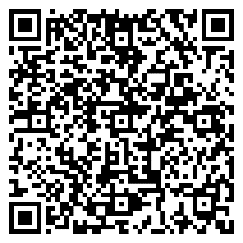 ФАОП ДО, пп/ Образовательная областьQR -код32.1.Социально-коммуникативное развитие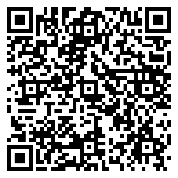 32.2.Познавательное развитие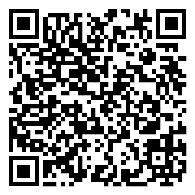 32.3Речевое развитие 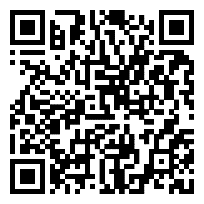 32.4Художественно-эстетическое развитие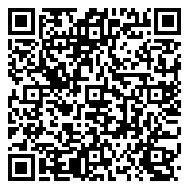 32.5Физическое развитие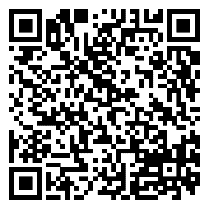 ЗадачиСодержаниеСодержаниеСодержаниеСодержаниеВиды деятельностиВиды деятельностиИнструментарийСоциально-коммуникативное развитиеСоциально-коммуникативное развитиеСоциально-коммуникативное развитиеСоциально-коммуникативное развитиеСоциально-коммуникативное развитиеСоциально-коммуникативное развитиеСоциально-коммуникативное развитиеСоциально-коммуникативное развитиеВ сфере социальных отношенийразностороннее развитие у обучающихся с ТНР навыков игровой деятельности, дальнейшее приобщение их к общепринятым нормам и правилам взаимоотношений с другими детьми и педагогическим работником, в том числе моральным, на обогащение первичных представлений о тендерной и семейной принадлежности.Особое внимание обращается на формирование у обучающихся представления о Родине: о городах России, о ее столице, о государственной символике, гимне страны. У обучающихся в различных ситуациях расширяют и закрепляют представления о предметах быта, необходимых человеку, о макросоциальном окружении.Педагогические работники создают условия для формирования экологических представлений у обучающихся, знакомя их с функциями человека в природе (потребительской, природоохранной, восстановительной).Особое внимание обращается на формирование у обучающихся представления о Родине: о городах России, о ее столице, о государственной символике, гимне страны. У обучающихся в различных ситуациях расширяют и закрепляют представления о предметах быта, необходимых человеку, о макросоциальном окружении.Педагогические работники создают условия для формирования экологических представлений у обучающихся, знакомя их с функциями человека в природе (потребительской, природоохранной, восстановительной).Особое внимание обращается на формирование у обучающихся представления о Родине: о городах России, о ее столице, о государственной символике, гимне страны. У обучающихся в различных ситуациях расширяют и закрепляют представления о предметах быта, необходимых человеку, о макросоциальном окружении.Педагогические работники создают условия для формирования экологических представлений у обучающихся, знакомя их с функциями человека в природе (потребительской, природоохранной, восстановительной).Особое внимание обращается на формирование у обучающихся представления о Родине: о городах России, о ее столице, о государственной символике, гимне страны. У обучающихся в различных ситуациях расширяют и закрепляют представления о предметах быта, необходимых человеку, о макросоциальном окружении.Педагогические работники создают условия для формирования экологических представлений у обучающихся, знакомя их с функциями человека в природе (потребительской, природоохранной, восстановительной).Игровая, коммуникативная, предметнаяИгровая, коммуникативная, предметнаяВ сфере игровой деятельностисовершенствование игровых действий и точное выполнение игровых правил в дидактических и подвижных играх и упражненияхсоздание предметно-развивающей среды и привлечение обучающихся к творческим играм. Воспитатели организуют сюжетно-ролевые и театрализованные игры с детьми, осуществляя недирективное руководство ими. Элементы сюжетно-ролевой и сюжетно-дидактической игры, театрализованные игры, подвижные, дидактические игры активно включаются в занятия с детьми по всем направлениям коррекционно-развивающей работы.Работа с детьми старшего дошкольного возраста предполагает активное применение игротерапевтических техник с элементами куклотерапии, песочной терапии, арттерапии. Занятия по психотерапевтическим методикам (работа с детской агрессией, страхами, тревожностью) проводит педагог-психолог, согласуя их с педагогическими работниками группы и родителям (законным представителям).создание предметно-развивающей среды и привлечение обучающихся к творческим играм. Воспитатели организуют сюжетно-ролевые и театрализованные игры с детьми, осуществляя недирективное руководство ими. Элементы сюжетно-ролевой и сюжетно-дидактической игры, театрализованные игры, подвижные, дидактические игры активно включаются в занятия с детьми по всем направлениям коррекционно-развивающей работы.Работа с детьми старшего дошкольного возраста предполагает активное применение игротерапевтических техник с элементами куклотерапии, песочной терапии, арттерапии. Занятия по психотерапевтическим методикам (работа с детской агрессией, страхами, тревожностью) проводит педагог-психолог, согласуя их с педагогическими работниками группы и родителям (законным представителям).создание предметно-развивающей среды и привлечение обучающихся к творческим играм. Воспитатели организуют сюжетно-ролевые и театрализованные игры с детьми, осуществляя недирективное руководство ими. Элементы сюжетно-ролевой и сюжетно-дидактической игры, театрализованные игры, подвижные, дидактические игры активно включаются в занятия с детьми по всем направлениям коррекционно-развивающей работы.Работа с детьми старшего дошкольного возраста предполагает активное применение игротерапевтических техник с элементами куклотерапии, песочной терапии, арттерапии. Занятия по психотерапевтическим методикам (работа с детской агрессией, страхами, тревожностью) проводит педагог-психолог, согласуя их с педагогическими работниками группы и родителям (законным представителям).создание предметно-развивающей среды и привлечение обучающихся к творческим играм. Воспитатели организуют сюжетно-ролевые и театрализованные игры с детьми, осуществляя недирективное руководство ими. Элементы сюжетно-ролевой и сюжетно-дидактической игры, театрализованные игры, подвижные, дидактические игры активно включаются в занятия с детьми по всем направлениям коррекционно-развивающей работы.Работа с детьми старшего дошкольного возраста предполагает активное применение игротерапевтических техник с элементами куклотерапии, песочной терапии, арттерапии. Занятия по психотерапевтическим методикам (работа с детской агрессией, страхами, тревожностью) проводит педагог-психолог, согласуя их с педагогическими работниками группы и родителям (законным представителям).Игровая, предметнаяИгровая, предметнаяПодбор дидактических игр, подвижных игр,сюжетно-ролевые игры, сюжетно-дидактические, куклотерапия, арттерапия, песочная терапия, театрализованные игрыВ сфере безопасного поведенияРазвитие у обучающихся устойчивого алгоритма поведения в опасных ситуациях: в помещении, на прогулке, на улице, в условиях поведения с посторонними людьми.Развитие у обучающихся устойчивого алгоритма поведения в опасных ситуациях: в помещении, на прогулке, на улице, в условиях поведения с посторонними людьми.Развитие у обучающихся устойчивого алгоритма поведения в опасных ситуациях: в помещении, на прогулке, на улице, в условиях поведения с посторонними людьми.Развитие у обучающихся устойчивого алгоритма поведения в опасных ситуациях: в помещении, на прогулке, на улице, в условиях поведения с посторонними людьми.Игровая, коммуникативнаяИгровая, коммуникативнаяПодбор игр, ситуацийПознавательное развитиеПознавательное развитиеПознавательное развитиеПознавательное развитиеПознавательное развитиеПознавательное развитиеПознавательное развитиеПознавательное развитиеКонструированиеПродолжается развитие у обучающихся с ТНР мотивационного, целевого, содержательного, операционального и контрольного компонентов конструктивной деятельностиКонструированиеПродолжается развитие у обучающихся с ТНР мотивационного, целевого, содержательного, операционального и контрольного компонентов конструктивной деятельностиКонструирование, игроваяКонструирование, игроваяКонструирование, игроваяПри этом особое внимание уделяется самостоятельности обучающихся, им предлагаются творческие задания, задания на выполнение работ по своему замыслу, задания на выполнение коллективных построек.При этом особое внимание уделяется самостоятельности обучающихся, им предлагаются творческие задания, задания на выполнение работ по своему замыслу, задания на выполнение коллективных построек.Развитие представлений о себе и окружающем миреФормирование представлений об окружающем мире; повышение познавательной активности детей с ТНРРазвитие представлений о себе и окружающем миреФормирование представлений об окружающем мире; повышение познавательной активности детей с ТНРРекомендуются занятия в специальной интерактивной среде (темной и светлой сенсорных комнатах), которые проводит педагог-психолог. В них включаются сведения о цветовом многообразии, о звуках природы, о явлениях природы и зависимости настроения, состояния человека, растительного и животного мира от этих характеристикИгровая, познавательнаяИгровая, познавательнаяИгровая, познавательнаяМетоды наблюдения за объектами, демонстрации объектов, элементарные опыты, упражнения и различные игрыМетоды наблюдения за объектами, демонстрации объектов, элементарные опыты, упражнения и различные игрыЭлементарные математические представленияФормирование элементарных математических представлений;обогащение сенсомоторного и сенсорного опытаЭлементарные математические представленияФормирование элементарных математических представлений;обогащение сенсомоторного и сенсорного опытаПедагогические работники стимулируют познавательный интерес обучающихся к различным способам измерения, счета количеств, определения пространственных отношений у разных народов.Речевое развитиеРечевое развитиеРечевое развитиеРечевое развитиеРечевое развитиеРечевое развитиеРечевое развитиеРечевое развитиеФормирование связной речиСтимулирование речевой активности.У детей формируется мотивационно-потребностный компонент речевой деятельности, развиваются ее когнитивные предпосылки: восприятие, внимание, память, мышлениеСтимулирование речевой активности.У детей формируется мотивационно-потребностный компонент речевой деятельности, развиваются ее когнитивные предпосылки: восприятие, внимание, память, мышлениеИгровая, предметнаяИгровая, предметнаяИгровая, предметнаяФормирование вербализованных представлений об окружающем мире, дифференцированного восприятия предметов и явлений, элементарных обобщений в сфере предметного мира.Различение, уточнение и обобщение предметных понятий становится базой для развития активной речи обучающихсяРазличение, уточнение и обобщение предметных понятий становится базой для развития активной речи обучающихсяРазвитие фразовой речиСовместно со педагогическим работником, а затем самостоятельно детям предлагается составлять простейший словесный отчет о содержании и последовательности действий в различных видах деятельностиСовместно со педагогическим работником, а затем самостоятельно детям предлагается составлять простейший словесный отчет о содержании и последовательности действий в различных видах деятельностиИгровая, продуктивная, конструированиеИгровая, продуктивная, конструированиеИгровая, продуктивная, конструированиеДля развития фразовой речи обучающихся проводятся занятия с использованием приемов комментированного рисования, обучения рассказыванию по литературным произведениям, по иллюстративному материалуДля развития фразовой речи обучающихся проводятся занятия с использованием приемов комментированного рисования, обучения рассказыванию по литературным произведениям, по иллюстративному материалуРасширение словарного запасаРазвитие коммуникативной активности обучающихся с ТНР в быту, играх и на занятиях.Развитие коммуникативной активности обучающихся с ТНР в быту, играх и на занятиях.Игровая, самообслуживаниеИгровая, самообслуживаниеИгровая, самообслуживаниеПовседневное общение, режимные моменты, игры, моделирование социальных отношенийПовседневное общение, режимные моменты, игры, моделирование социальных отношенийВ сфере приобщения обучающихся к культуре чтения литературных произведенийПедагогические работники читают детям книги, стихи, вспоминают содержание и обсуждают вместе с детьми прочитанное, способствуя пониманию прочитанного. Детям, которые хотят читать сами, предоставляется такая возможность.Педагогические работники читают детям книги, стихи, вспоминают содержание и обсуждают вместе с детьми прочитанное, способствуя пониманию прочитанного. Детям, которые хотят читать сами, предоставляется такая возможность.Восприятие художественной литературыВосприятие художественной литературыВосприятие художественной литературыХудожественно-эстетическое развитиеХудожественно-эстетическое развитиеХудожественно-эстетическое развитиеХудожественно-эстетическое развитиеХудожественно-эстетическое развитиеХудожественно-эстетическое развитиеХудожественно-эстетическое развитиеХудожественно-эстетическое развитиеРазделИзобразительное творчествоформированием операционально-технических умений;решение изобразительных задач (нарисовать, слепить, сделать аппликацию)В коррекционно-образовательный процесс вводятся технические средства обучения: рассматривание детских рисунков через кодоскоп; использование мультимедийных средств.В коррекционно-образовательный процесс вводятся технические средства обучения: рассматривание детских рисунков через кодоскоп; использование мультимедийных средств.В коррекционно-образовательный процесс вводятся технические средства обучения: рассматривание детских рисунков через кодоскоп; использование мультимедийных средств.Коллективная изобразительная деятельностьКоллективная изобразительная деятельностьИгровые ситуации,К коллективной деятельности можно отнести следующие виды занятий с детьми: создание "портретной" галереи, изготовление альбомов о жизни обучающихся и иллюстраций к сказкам; выполнение коллективных картин.Игровые ситуации,К коллективной деятельности можно отнести следующие виды занятий с детьми: создание "портретной" галереи, изготовление альбомов о жизни обучающихся и иллюстраций к сказкам; выполнение коллективных картин.Раздел Музыкаобогащение музыкальных впечатлений обучающихся, совершенствование их певческих, танцевальных навыков и умений;- развитие слухового восприятия обучающихся (восприятия звуков различной громкости и высоты), развития общеречевых умений и навыков (дыхательных, голосовых, артикуляторных) имеет взаимодействие учителя-логопеда, музыкального руководителя и воспитателей.Продолжается работа по формированию представлений о творчестве композиторов, о музыкальных инструментах, об элементарных музыкальных формах. В этом возрасте обучающиеся различают музыку разных жанров и стилей. Знают характерные признаки балета, оперы, симфонической и камерной музыки. Различают средства музыкальной выразительности (лад, мелодия, метроритм). Обучающиеся понимают, что характер музыки определяется средствами музыкальной выразительности.Особое внимание в музыкальном развитии дошкольников с нарушениями речи уделяется умению рассказывать, рассуждать о музыке адекватно характеру музыкального образа.Продолжается работа по формированию представлений о творчестве композиторов, о музыкальных инструментах, об элементарных музыкальных формах. В этом возрасте обучающиеся различают музыку разных жанров и стилей. Знают характерные признаки балета, оперы, симфонической и камерной музыки. Различают средства музыкальной выразительности (лад, мелодия, метроритм). Обучающиеся понимают, что характер музыки определяется средствами музыкальной выразительности.Особое внимание в музыкальном развитии дошкольников с нарушениями речи уделяется умению рассказывать, рассуждать о музыке адекватно характеру музыкального образа.Продолжается работа по формированию представлений о творчестве композиторов, о музыкальных инструментах, об элементарных музыкальных формах. В этом возрасте обучающиеся различают музыку разных жанров и стилей. Знают характерные признаки балета, оперы, симфонической и камерной музыки. Различают средства музыкальной выразительности (лад, мелодия, метроритм). Обучающиеся понимают, что характер музыки определяется средствами музыкальной выразительности.Особое внимание в музыкальном развитии дошкольников с нарушениями речи уделяется умению рассказывать, рассуждать о музыке адекватно характеру музыкального образа.МузыкальнаяМузыкальнаяЗанятия. В этот период музыкальный руководитель, воспитатели и другие специалисты продолжают развивать у обучающихся музыкальный слух (звуко-высотный, ритмический, динамический, тембровый), учить использовать для музыкального сопровождения самодельные музыкальные инструменты, изготовленные с помощью педагогических работников. Музыкальные игрушки, детские музыкальные инструменты разнообразно применяются в ходе занятий учителя-логопеда, воспитателей, инструкторов по физической культуре и, конечно же, на музыкальных занятиях.Занятия. В этот период музыкальный руководитель, воспитатели и другие специалисты продолжают развивать у обучающихся музыкальный слух (звуко-высотный, ритмический, динамический, тембровый), учить использовать для музыкального сопровождения самодельные музыкальные инструменты, изготовленные с помощью педагогических работников. Музыкальные игрушки, детские музыкальные инструменты разнообразно применяются в ходе занятий учителя-логопеда, воспитателей, инструкторов по физической культуре и, конечно же, на музыкальных занятиях.Физическое развитиеФизическое развитиеФизическое развитиеФизическое развитиеФизическое развитиеФизическое развитиеФизическое развитиеФизическое развитиеФизическая культураРазвитие интереса к спорту, желание участвовать в спортивных играх, подвижных играх, формирование правильной осанкиФизическое воспитание связано с развитием музыкально-ритмических движений, с занятиями логоритмикой, подвижными играми. Кроме этого, проводятся лечебная физкультура, массаж, различные виды гимнастик (глазная, адаптационная, корригирующая, остеопатическая), закаливающие процедуры, подвижные игры, игры со спортивными элементами, спортивные праздники и развлечения. При наличии бассейна обучающихся обучают плаванию, организуя в бассейне спортивные праздники и другие спортивные мероприятия.Физическое воспитание связано с развитием музыкально-ритмических движений, с занятиями логоритмикой, подвижными играми. Кроме этого, проводятся лечебная физкультура, массаж, различные виды гимнастик (глазная, адаптационная, корригирующая, остеопатическая), закаливающие процедуры, подвижные игры, игры со спортивными элементами, спортивные праздники и развлечения. При наличии бассейна обучающихся обучают плаванию, организуя в бассейне спортивные праздники и другие спортивные мероприятия.Двигательная, игроваяДвигательная, игроваяДвигательная, игроваяДвигательная, игроваяПродолжается физическое развитие обучающихся (объем движений, сила, ловкость, выносливость, гибкость, координированность движений).Потребность в ежедневной осознанной двигательной деятельности формируется у обучающихся в различные режимные моменты: на утренней зарядке, на прогулках, в самостоятельной деятельности, во время спортивных досугов.Комплексы аэробикиПредставление о здоровом образе жизни и гигиене-Понимание необходимости здорового образа жизни;-Формирование правильных гигиенических навыковОбучающихся стимулируют к самостоятельному выражению своих потребностей, к осуществлению процессов личной гигиены, их правильной организации (умывание, мытье рук, уход за своим внешним видом, использование носового платка, салфетки, столовых приборов, уход за полостью рта, соблюдение режима дня, уход за вещами и игрушками).В этот период является значимым расширение и уточнение представлений обучающихся с ТНР о человеке (себе, других детях, педагогическом работнике, родителях (законных представителях), об особенностях внешнего вида здорового и заболевшего человека, об особенностях своего здоровья. Педагогические работники продолжают знакомить обучающихся на доступном их восприятию уровне со строением тела человека, с назначением отдельных органов и систем, а также дают детям элементарные, но значимые представления о целостности организма. В этом возрасте обучающиеся уже достаточно осознанно могут воспринимать информацию о правилах здорового образа жизни, важности их соблюдения для здоровья человека, о вредных привычках, приводящих к болезням. Содержание раздела интегрируется с образовательной областью "Социально-коммуникативное развитие", формируя у обучающихся представления об опасных и безопасных для здоровья ситуациях, а также о том, как их предупредить и как вести себя в случае их возникновения. Очень важно, чтобы обучающиеся усвоили речевые образцы того, как надо позвать педагогического работника на помощь в обстоятельствах нездоровья.Обучающихся стимулируют к самостоятельному выражению своих потребностей, к осуществлению процессов личной гигиены, их правильной организации (умывание, мытье рук, уход за своим внешним видом, использование носового платка, салфетки, столовых приборов, уход за полостью рта, соблюдение режима дня, уход за вещами и игрушками).В этот период является значимым расширение и уточнение представлений обучающихся с ТНР о человеке (себе, других детях, педагогическом работнике, родителях (законных представителях), об особенностях внешнего вида здорового и заболевшего человека, об особенностях своего здоровья. Педагогические работники продолжают знакомить обучающихся на доступном их восприятию уровне со строением тела человека, с назначением отдельных органов и систем, а также дают детям элементарные, но значимые представления о целостности организма. В этом возрасте обучающиеся уже достаточно осознанно могут воспринимать информацию о правилах здорового образа жизни, важности их соблюдения для здоровья человека, о вредных привычках, приводящих к болезням. Содержание раздела интегрируется с образовательной областью "Социально-коммуникативное развитие", формируя у обучающихся представления об опасных и безопасных для здоровья ситуациях, а также о том, как их предупредить и как вести себя в случае их возникновения. Очень важно, чтобы обучающиеся усвоили речевые образцы того, как надо позвать педагогического работника на помощь в обстоятельствах нездоровья.СамообслуживаниеСамообслуживаниеСамообслуживаниеСамообслуживаниеИллюстративный и аудиальный материал, связанный с личной гигиеной, режимом дня, здоровым образом жизни.ФОП ДО, п/п Возраст/группаQR -код18.65-6 лет/ старшая группа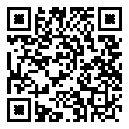 18.76-7 лет / подготовительная группа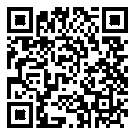 18.8решение совокупных задач воспитания 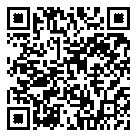 ФОП ДО, п/п Возраст/группаQR -код19.65-6 лет/ старшая группа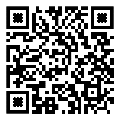 19.76-7 лет / подготовительная группа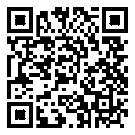 19.8решение совокупных задач воспитания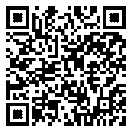 ФОП ДО, п/п Возраст/группаQR -код20.65-6 лет/ старшая группа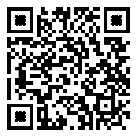 20.76-7 лет / подготовительная группа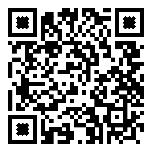 20.8решение совокупных задач воспитания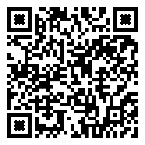 ФОП ДО, п/п Возраст/группаQR -код21.6 5-6 лет/ старшая группа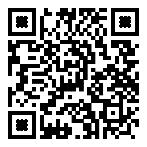 21.76-7 лет / подготовительная группа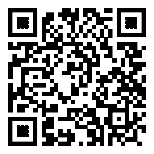 21.8решение совокупных задач воспитания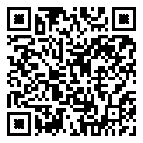 ФОП ДО, пп/ Возраст/группаQR -код22.65-6 лет/ старшая группа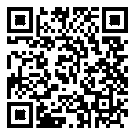 22.76-7 лет / подготовительная группа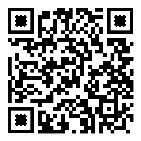 22.8решение совокупных задач воспитания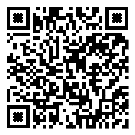 Возрастной периодВозрастной периодЗадачиСодержание образовательной деятельностиРешение совокупных задач воспитанияНаправление  ЛогоритмикаНаправление  ЛогоритмикаНаправление  ЛогоритмикаНаправление  ЛогоритмикаНаправление  ЛогоритмикаСтарший возраст1.Развивать двигательные умения и навыки.2.Развивать пространственные представления.3.Развивать координацию, переключаемость движений.4.Воспитывать и развивать чувство ритма.5.Развивать речевое дыхание.6.Развивать артикуляционный аппарат.7. Совершенствовать слуховое и зрительное внимание.1.Развивать двигательные умения и навыки.2.Развивать пространственные представления.3.Развивать координацию, переключаемость движений.4.Воспитывать и развивать чувство ритма.5.Развивать речевое дыхание.6.Развивать артикуляционный аппарат.7. Совершенствовать слуховое и зрительное внимание.У детей развиваются ощущения ритмического стиля – чувства акцента, чередующихся ударений. Учатся ориентироваться в ритмических структурах, соизмерять и различать звуки по длительности. Обогащается и активизируется словарный запас, формируется навык правильного употребления грамматических форм слов. Совершенствуется артикуляционная моторика, музыкально-ритмические способности.Дошкольный возраст (3 года - 8 лет)    Здоровьесберегающие технологииИгровые технологииРазвивающий диалогТехнология проектной деятельностиУтренний и вечерний кругОбразовательное событие«Клубный час»«Говорящая среда»«Работа в центрах активности»«Лаборатория историй»«Волшебная лупа»«Загадка дня»«Линейный календарь»НазваниеВидыИгровая практикаПродуктивная практикаПознавательно-исследовательская практикаКоммуникативная практика«Свободная игра»++++«Целевые прогулки»+++Направление воспитанияЗадачи воспитанияПатриотическоеФормировать первичные представления о малой родине и своей стране на основе духовно-нравственных ценностей, исторических и национально - культурных традицийФормировать привязанность к родному дому, семье и близким людямСоциальноеВоспитывать моральные и нравственные качества ребенка, задатки чувства долга: ответственность за свои действия и поведение, уважение к различиям между людьми;Формировать основы речевой культуры, умение слушать и слышать собеседника;Развивать общение и взаимодействие ребенка со взрослыми и сверстниками на основе общих интересов и делПознавательноеРазвивать любознательность, наблюдательность, потребность в самовыражении, в том числе творческом, активность, самостоятельностьФормировать первичную картину мира на основе традиций, ценностей российского обществаФизическое и оздоровительноеФормировать у детей ОВЗ основные навыки личной и общественной гигиеныРазвивать стремление соблюдать правила безопасного поведения в быту, социуме ( в том числе в цифровой среде), природеТрудовоеВоспитывать ценностное отношение к труду в семье и обществе на основе уважения к людям труда, результатам их деятельностиВоспитывать трудолюбие при выполнении поручений и в самостоятельной деятельностиЭтико-эстетическоеФормировать способность воспринимать и чувствовать прекрасное в быту, природе, поступках, искусстве.Формировать стремление к отображению прекрасного в продуктивных видах деятельности Развивать задатки художественно-эстетического вкусаНаправленияЦельЦенностиЗадачи ПатриотическоеФормированиеу ребёнка личностной позиции наследника традиций и культуры, защитника Отечества и творца (созидателя), ответственного за будущее своей страныРодина  и природаФормировать «патриотизм наследника», испытывающего чувство гордости за наследие своих предков (предполагает приобщение детей к истории, культуре и традициям нашего народа: отношение к труду, семье, стране и вере)Формировать «патриотизм защитника», стремящегося сохранить это наследие (предполагает развитие у детей готовности преодолевать трудности ради своей семьи, малой родины) Воспитывать «патриотизм созидателя и творца», устремленного в будущее, уверенного в благополучии и процветании своей Родины (предполагает конкретные каждодневные дела, направленные, например, на поддержание чистоты и порядка, опрятности и аккуратности, а в дальнейшем - на развитие всего своего населенного пункта, района, края, Отчизны в целом)Духовно-нравственноеФормирование способности к духовному развитию, нравственному самосовершенствованию, индивидуально-ответственному поведениюЖизнь милосердие, доброРазвивать ценностносмысловую сферу дошкольников на основе творческого взаимодействия в детско - взрослой общности.Способствовать освоению социокультурного опыта в его культурно-историческом и личностном аспектах.СоциальноеФормирование ценностного отношения детей к семье, другому человеку, развитие дружелюбия, умения находить общий язык с другими людьмиЧеловек, семья, дружба, сотрудничествоСпособствовать освоению детьми моральных ценностейФормировать у детей нравственные качества и идеаловВоспитывать стремление жить в соответствии с моральными принципами и нормами и воплощать их в своем поведении.Воспитывать уважение к другим людям, к законам человеческого общества. Способствовать накоплению у детей опыта социально-ответственного поведенияРазвивать нравственные представления, формировать навыки культурного поведенияПознавательноеФормирование ценности познанияПознаниеВоспитывать у ребёнка стремление к истине, способствовать становлению целостной картины мира, в которой интегрировано ценностное, эмоционально окрашенное отношение к миру, людям, природе, деятельности человекаФизическое и оздоровительноеФормирование ценностного отношения детей к здоровому образу жизни, овладение элементарными гигиеническими навыками и правилами безопасностиЗдоровье, жизньСпособствовать становлению осознанного отношения к жизни как основоположной ценности Воспитывать отношение здоровью как совокупности физического, духовного и социального благополучия человекаТрудовоеФормирование ценностного отношения детей к труду, трудолюбию и приобщение ребёнка к трудуТрудПоддерживать привычку к трудовому усилию, к доступному напряжению физических, умственных и нравственных сил для решения трудовой задачи; Воспитывать стремление приносить пользу людямЭстетическоеСтановление у детей ценностного отношения к красотеКультура и красотаВоспитывать любовь к прекрасному в окружающей обстановке, в природе, в искусстве, в отношениях, развивать у детей желание и умение творитьХарактеристикиОписаниеЦель, смысл деятельности и миссия ДОО Развитие  личности каждого воспитанника с учетом его индивидуальности, создание  условий для позитивной социализации детей на основе традиционных ценностей российского общества. Смысл деятельности: создать такие условия в детском саду, чтобы воспитать высоконравственного, творческого, компетентного гражданина России, который принимает судьбу Отечества как свою личную, осознает ответственность за настоящее и будущее своей страны, знает и чтит духовные и культурные традиции многонационального народа России. Миссия: создание образовательной и воспитательной среды, в которой культура отношений и организация пространства способствуют развитию личностного потенциала детей и взрослых.Принципы жизни и воспитанияЦенностиВоспитательная работа педагогов в детском саду с детьми основывается на духовно-нравственных и социокультурных ценностях и принятых в обществе правилах и нормах поведения в интересах человека, семьи, общества и опирается на семь принципов. Принцип гуманизма. Приоритет жизни и здоровья человека, прав и свобод личности, ее свободного развития; воспитание взаимоуважения, трудолюбия, гражданственности, патриотизма, ответственности, правовой культуры, бережного отношения к природе и окружающей среде, рационального природопользования. Принцип ценностного единства и совместности. Единство ценностей и смыслов воспитания, которые разделяют все участники образовательных отношений, содействие, сотворчество и сопереживание, взаимопонимание и взаимное уважение. Принцип общего культурного образования. Воспитание на основе культуры и традиций России, в том числе культурных особенностях региона. Принцип следования нравственному примеру. Пример как метод воспитания позволяет расширить нравственный опыт ребенка, побудить его к открытому внутреннему диалогу, пробудить в нем нравственную рефлексию, обеспечить возможность выбора при построении собственной системы ценностных отношений, продемонстрировать ребенку реальную возможность следования идеалу в жизни.Принципы безопасной жизнедеятельности. Защищенность важных интересов личности от внутренних и внешних угроз, воспитание через призму безопасности и безопасного поведения.Принцип совместной деятельности ребенка и взрослого. Значимость совместной деятельности взрослого и ребенка на основе приобщения к культурным ценностям и их освоения.Принцип инклюзивности. Организация образовательного процесса, при котором все дети, независимо от их физических, психических, интеллектуальных, культурно-этнических, языковых и иных особенностей, включены в общую систему образованияОсновной точкой роста в организации воспитательной работы является реализация проекта Благотворительного фонда Сбербанка «Вклад в будущее» по развитию личностного потенциала «Школа возможностей». Тема нашего проекта «Развитие инициативы и самостоятельности детей в условиях развития ЛРОС», поэтому акцент в воспитании делается и на воспитание у детей самостоятельности в разных видах детской деятельности.Также мы реализуем  ценности концепции личностного потенциала: разнообразие, доверие, диалог, открытость к изменениям, инициатива, самоопределение, созидание.Одним из базовых условий благополучия, развития личностного потенциала и потенциала образовательных сообществ являются доверие и толерантность  к разнообразию. Разнообразие является условием разностороннего развития, в том числе, развития умений, навыков, личностных особенностей; толерантности; самоопределения. Развитие преадаптивности требует от образовательной организации удовлетворения потребности ребенка не просто в разнообразии, а в избыточном разнообразии. Воспитание уважения к многообразию людей, их интересам, предпочтениям, мнениям; принятие себя и других, без осуждения; признание равенства прав всех людей, независимо от религии, расы гендера, возраста и т.д. закладывает фундамент для становления открытой к разнообразию личности, готовой вступить в диалог с миром. Диалог как контакт и взаимодействие предполагает и возможен только при наличии открытости, принятия. Внутренний диалог является основой регуляции деятельности и позволяет сделать ее результативной, осмысленной и приносящей удовольствие. Диалог дает возможность сообщить о своих и узнать о чужих потребностях, являясь ключевым механизмом взаимодействия между субъектами с целью найти хорошее решение, а не доказать или переубедить.Диалог неразрывно связан с доверием, то есть такими взаимоотношениями, которые предполагают безусловную возможность инициативы и спонтанности, свободу выбора и взаимную ответственность. Доверие «работает», только если реализуется системно: со стороны учителей по отношению к ученикам и наоборот; со стороны администрации по отношению к педагогу; со стороны государства по отношению к школе и т.д.Открытость к изменениям предполагает позитивное отношение к новизне, сложным задачам, неопределенным ситуациям; представление о себе как о человеке, способном успешно действовать в них и готовность включаться в новые или не имеющие однозначной интерпретации ситуации. Толерантность к неопределенности дает возможность делать выбор, развиваться, приобретать новый опыт, активно и продуктивно действовать в непрогнозируемых ситуациях. Инициатива заключается в том, что человек не зависимо от возраста  реализовывает себя как свободный субъект, проявляя инициативу как способ активно и энергично влиять на события, действовать, делать больше того, что требуется.Созидание - создание нового, полезного для окружения, реализуя задумки.Самоопределение - это процесс и результат выбора личностью своей позиции, целей и средств самоосуществления в конкретных обстоятельствах жизни; основной механизм обретения и проявления человеком свободы.Образ, символика, внешний имиджОбраз детского сада ассоциируется у родителей, проверяющих органов и социальных партнеров с сильной профессиональной командой детского сада, в котором управленческая и педагогическая части эффективно дополняют друг друга, а также с открытостью и добродушием к окружающим и в первую очередь к детям. Фирменный стиль, внутрикорпоративная этика, которых придерживаются все работники детского сада, уважительное отношение к бывшим сотрудникам – педагогам-пенсионерам, организация дней открытых дверей, презентация успешного опыта на городских методических мероприятиях, профессиональных конкурсах разного уровня, в официальных госпабликах в социальной сети, на сайте позволяют формировать и поддерживать положительный внешний имидж  детского сада.Каждый работник рассматривается как «лицо» учреждения, по которому судят о детском саде  в целом. Каждый член коллектива имеет свой профессиональный имидж, и в то же время всех – и руководителей, и педагогов, и младший обслуживающий персонал – объединяет общий имидж: внешний вид, культура общения, интеллект, приветливая улыбка, привлекательность манер поведения, гордость за своё учреждение и воспитанников.Руководитель     детского сада     обладает	высоким профессионализмом, компетентностью, организаторскими качествами, работоспособностью, политической культурой, высокой нравственностью, личным авторитетом, стремиться к демократическому стилю руководства, умеет найти общий язык с молодыми и пожилыми, детьми и родителям, работниками разных профессий, людьми разного образования, семейного положения, квалификации.Со всеми работниками детского сада заключается соглашение, под которым подписывается каждый.  В соглашении прописываются эмоциональная составляющая жизни коллектива:Какие эмоции и чувства мы хотим испытывать на рабочем месте?Какие эмоции и чувства мы не хотели бы испытывать на рабочем месте?Что мы можем сделать, чтобы испытывать эти эмоции и чувства каждый день?Как мы будем справляться с некомфортными ситуациями и конфликтами?Детский сад  использует символику и атрибуты, отражающие особенности дошкольного учреждения и его традиции, в оформлении помещений в повседневной жизни и в дни торжеств. При выборе символов и атрибутики детский сад  руководствуется их доступностью, безопасностью используемых материалов, привлекательностью содержания для обучающихся.Символика и атрибутика отражает:чувство уважения к традициям детского сада;гордость	за	достижения	образовательного	 учреждения	и желание преумножать его успехи;чувства единения и дружеские чувства в каждой группе, между группами и сотрудниками;стремление к дисциплине;формирование эстетического вкуса.Эмблема детского сада представляет собой композицию на которой размещены радостные дети, солнце, радуга.Солнце – символ тепла и света, радуга - символ разнообразия, дети-жители этого дома. Девиз: «Растим и храним детство».Флаг детского сада  представляет собой прямоугольное полотнище белого   цвета  с расположенной  на нем эмблемой детского сада. Полотнище белого цвета, как символ чистоты, простоты и открытости.Отношения к воспитанникам, родителям, сотрудникам и партнерам ДООУклад, в качестве установившегося порядка жизни нашего детского сада, определяет мировосприятие, гармонизацию интересов и возможностей совместной деятельности детских, взрослых и детско-взрослых общностей. Через создание данных общностей и на основе уклада детского сада, который задает и удерживает ценности воспитания для всех участников образовательных отношений, строится отношение к воспитанникам, родителям, сотрудникам и партнерам детского сада. Отношение к воспитанникам в рамках детско-взрослой общности педагоги выстраивают на основе важного принципа дошкольного образования – признание ребенка полноценным участником (субъектом) образовательных отношений. Предоставляют воспитанникам право выбора, поддерживают детскую инициативу и самостоятельность в различных видах деятельности, реализуют педагогические технологии для успешной социализации воспитанников и развития у них коммуникативных навыков.В рамках детских общностей педагоги учат детей относиться друг к другу с уважением. Поддерживают детские инициативы, учат детей сопереживать, общаться, проявлять дружелюбие, сотрудничать, соблюдать правила, проявлять активную личностную позицию, бережно и уважительно относиться к результатам своего труда и труда других людей. Воспитывают в детях уважительное отношение к родителям, педагогам и другим взрослым людям. Отношение к родителям (законным представителям) воспитанников строится на принципах ценностного единства и сотрудничества всех субъектов социо­культурного окружения детского сада  и приоритета семьи в воспитании, обучении и развитии ребенка. В процессе воспитательной работы педколлектив детского сада  реализует различные виды и формы сотрудничества. Отношение к сотрудникам и партнерам строится на основе принципов открытости и кодекса нормы профессиональной этики и поведения. С целью реализации воспитательного потенциала детский сад  организует работу по повышению профессионально-личностных компетенций сотрудников детского сада, организует форму сетевого взаимодействия с социальными партнерами.Ключевые правила детского садаВоспитание – целенаправленное взаимодействие взрослых и детей на основе ключевых правил: на личном примере формировать у детей ценностные ориентиры, нормы общения и поведения;мотивировать детей общаться друг с другом и поощрять стремление к взаимодействию;поощрять детскую дружбу, чтобы она принимала общественную направленность;содействовать проявлению детьми заботы об окружающих, учить проявлять чуткость к сверстникам;насыщать жизнь детей событиями, которые сплачивают и объединяют; следовать общим для всех правилам, нормам поведения и традициям.Традиции и ритуалы, особые нормы этикетаТрадиции и ритуалы детского сада  формируют и развивают творческое мышление детей, самостоятельность и инициативность, помогают реализовать идеи воспитанников. Кроме традиции утренней встречи детей, педагоги сформировали другие традиции и ритуалы в группах. В детском саду проводятся календарные и народные праздники. Приобщение детей к народным традициям помогает воспитывать здоровую, гармоничную личность, способную преодолевать жизненные препятствия и сохранить бодрым тело  и дух.Ритуалы группы можно увидеть в течение всего пребывания воспитанников в группах: утром  дети заполняют самостоятельно стенды «Здравствуй, я пришел!», «Мое настроение». После завтрака проводится утренний круг, где дети говорят о своих чувствах, переживаниях. Планируют деятельность на день. Вечером проводится вечерний круг, на котором проводится рефлексия прожитого дня, выбирается «Герой дня».В детском саду есть особые нормы этикета, которых придерживается педколлектив: всегда приветствовать детей и родителей с улыбкой; информировать родителей о событиях без оценивания и не перекладывать на них ответственность за поведение ребенка в детском саду; не повышать голос в общении с детьми, родителями, коллегами; уважительно относиться к детям, родителям, коллегам; проявлять самообладание, выдержку в отношениях с детьми; сочетать требовательность с чутким отношением к воспитанникам.С детьми установлены соглашения (или правила) о поведении в группе и других пространствах детского сада.Особенности РППСВоспитывающая среда раскрывает ценности и смыслы, заложенные в укладе, и включает совокупность различных условий с возможностью встречи и взаимодействия детей и взрослых в процессе приобщения к традиционным ценностям российского общества. Среда детского сада разработана по трем линиям:среда «от взрослого» – все дошкольные группы построены на основе автодидактичности, когда взаимодействие с окружающим пространством и наполнением не требует присутствия взрослых.среда «от совместной деятельности ребенка и взрослого» – педагоги используют технологию «Говорящие стены». Это поверхности с разной фактурой: магнитной, графитовой, меловой. Ее суть заключается в том, что  ребенок, получая необходимую информацию, имеет право выбора планировать свою деятельность и конструктивно использовать информационный ресурс. среда «от ребенка» -  «Голос ребенка» – детское творчество как результат продуктивной, исследовательской, игровой деятельности украшает пространство детского сада. Детский сад понятен для детей.Социокультурный контекст, внешняя социальная и культурная средаЯрославль является старинным русским городом, который по крупицам вбирает в себя все памятники старины. Поселение появилось еще в 6 веке и сегодня выступает центром архитектуры средневековья и наследия культуры Северо-Восточной Руси. Ярославль является столицей Золотого кольца. Этот фактор дает нам возможность знакомить детей с культурой и бытом русского народа и Ярославской области. Детский сад учитывает эти факторы.В рамках расширения образовательного пространства детей осуществляется сотрудничество с библиотекой, основная цель которого-знакомство детей с творчеством детских писателей, развитие творческого потенциала ребенка; с детской школой искусств  - приобщение детей к миру музыки. МОУ СОШ № 13.40 оказывает взаимодействие  по следующим направлениям: подготовка к школе детей, знакомство со школой. Со всеми организациями заключены договора о сотрудничестве.Компоненты РППСКомпоненты РППСКомпоненты РППСКомпоненты РППСКомпоненты РППСОРГАНИЗОВАННОЕ ПРОСТРАНСТВООРГАНИЗОВАННОЕ ПРОСТРАНСТВОУКЛАД ДОООБЩНОСТИ ДООСОБЫТИЯ ДООТЕРРИТОРИЯ ДООПрогулочные участкиРитуал «добрая мысль миру»ТЕРРИТОРИЯ ДООСпортивная площадкаРитуал «Тропа здоровья»Детско-родительский клуб Спортивные праздникиМузыкальные развлеченияТЕРРИТОРИЯ ДООЭкологическая тропа ЦветникиПонедельник-день трудаОБЩИЕ ПОМЕЩЕНИЯ ДООМетодический кабинет10 заповедей нашего педагогаКонкурсы профессионального мастерстваОБЩИЕ ПОМЕЩЕНИЯ ДООФизкультурный залРитуал «Приветствие»Мое настроениеДетско-родительский клуб Спортивные праздникиОБЩИЕ ПОМЕЩЕНИЯ ДООМузыкальный  залРитуал «Приветствие»Мое настроениеМузыкальная гостинаяМузыкальные развлеченияОБЩИЕ ПОМЕЩЕНИЯ ДООКабинет педагога-психологаДетско-родительский клуб «Радость общения»Школа молодого педагогаПедагогические встречиОБЩИЕ ПОМЕЩЕНИЯ ДООКабинет учителя-логопедаКлубный часКлубный часКлубный часОБЩИЕ ПОМЕЩЕНИЯ ДООБассейнСпортивные праздники и развлечения, «Дни здоровья»Спортивные праздники и развлечения, «Дни здоровья»Спортивные праздники и развлечения, «Дни здоровья»ОБЩИЕ ПОМЕЩЕНИЯ ДООКоридоры первого и второго  этажейСоглашениеОБЩИЕ ПОМЕЩЕНИЯ ДООКоридоры первого и второго  этажейДень игры, информационные стенды, «Говорящие стены»День игры, информационные стенды, «Говорящие стены»День игры, информационные стенды, «Говорящие стены»ГРУППОВЫЕ ПОМЕЩЕНИЯ ДООРаздевальная комнатаРитуал «Здравствуйя пришел!»«Мое настроение»Стенд «Наши новости»,Стенд «Мы сегодня поздравляем»ГРУППОВЫЕ ПОМЕЩЕНИЯ ДООГрупповая комнатаРитуал «Загадка дня»Соглашения или правила группыПонедельник-день труда (ХБТ)Экран юного читателяКнигообменГРУППОВЫЕ ПОМЕЩЕНИЯ ДООСпальня и группа-спальняТрадиция «Читаем перед сном»Виды общностейХарактеристикиПрофессиональнаяЭто устойчивая система связей и отношений между людьми, единство целей и задач воспитания, реализуемое всеми сотрудниками детского сада. Сами участники общности должны разделять те ценности, которые заложены в основу Программы. Основой эффективности такой общности является рефлексия собственной профессиональной деятельности.Педагогические работники должны: быть примером в формировании полноценных и сформированных ценностных ориентиров, норм общения и поведения; мотивировать обучающихся к общению друг с другом, поощрять даже самые незначительные стремления к общению и взаимодействию; поощрять детскую дружбу, стараться, чтобы дружба между отдельными детьми внутри группы сверстников принимала общественную направленность; заботиться о том, чтобы дети непрерывно приобретали опыт общения на основе чувства доброжелательности; содействовать проявлению детьми заботы об окружающих, учить проявлять чуткость к другим детям, побуждать обучающихся сопереживать, беспокоиться, проявлять внимание к заболевшему товарищу; воспитывать в детях такие качества личности, которые помогают влиться в общество других детей (организованность, общительность, отзывчивость, щедрость, доброжелательность); учить обучающихся совместной деятельности, насыщать их жизнь событиями, которые сплачивали бы и объединяли ребят; воспитывать в детях чувство ответственности перед группой за свое поведение. Профессионально- родительскаяВключает сотрудников детского сада  и всех взрослых членов семей воспитанников, которых связывают не только общие ценности, цели развития и воспитания детей, но и уважение друг к другу. Основная задача – объединение усилий по воспитанию ребенка в семье и в детском саду. Зачастую поведение ребенка сильно различается дома и в детском саду. Без совместного обсуждения воспитывающими взрослыми особенностей ребенка невозможно выявление и в дальнейшем создание условий, которые необходимы для его оптимального и полноценного развития и воспитания.Детско-взрослаяДля общности характерно содействие друг другу, сотворчество и сопереживание, взаимопонимание и взаимное уважение, отношение к ребенку как к полноправному человеку, наличие общих симпатий, ценностей и смыслов у всех участников общности. Находясь в общности, ребенок сначала приобщается к тем правилам и нормам, которые вносят взрослые в общность, а затем эти нормы усваиваются ребенком и становятся его собственными.Детско-родительский клуб «Радость общения»Детско-родительский клуб «Здоровячок»«Музыкальная гостиная»Детско-родительский клуб выходного дня «Мы идем в музей»ДетскаяОбщество других детей – необходимое условие полноценного развития личности ребенка. Здесь он непрерывно приобретает способы общественного поведения, под руководством воспитателя учится умению дружно жить, сообща играть, трудиться, заниматься, достигать поставленной цели. Чувство приверженности к группе сверстников рождается тогда, когда ребенок впервые начинает понимать, что рядом с ним  такие же, как он сам, что свои желания необходимо соотносить с желаниями других.Формы образовательной деятельности в режимных моментахФормы образовательной деятельности в режимных моментахКоличество форм образовательной деятельностии культурных практик в неделюКоличество форм образовательной деятельностии культурных практик в неделюКоличество форм образовательной деятельностии культурных практик в неделюКоличество форм образовательной деятельностии культурных практик в неделюКоличество форм образовательной деятельностии культурных практик в неделюКоличество форм образовательной деятельностии культурных практик в неделюФормы образовательной деятельности в режимных моментахФормы образовательной деятельности в режимных моментахМладшая группаСредняя группаСредняя группаСтаршая группаСтаршая группаПодготовительнаягруппаОбщениеОбщениеОбщениеОбщениеОбщениеОбщениеОбщениеОбщениеУтренний круг - ситуации общения воспитателя с детьми и накопления положительного социально-эмоционального опытаУтренний круг - ситуации общения воспитателя с детьми и накопления положительного социально-эмоционального опытаЕжедневноЕжедневноЕжедневноЕжедневноЕжедневноЕжедневноБеседы и разговоры с детьми по их интересамБеседы и разговоры с детьми по их интересамЕжедневноЕжедневноЕжедневноЕжедневноЕжедневноЕжедневноИгровая деятельность, включая сюжетно-ролевую игру с правилами и другие виды игрИгровая деятельность, включая сюжетно-ролевую игру с правилами и другие виды игрИгровая деятельность, включая сюжетно-ролевую игру с правилами и другие виды игрИгровая деятельность, включая сюжетно-ролевую игру с правилами и другие виды игрИгровая деятельность, включая сюжетно-ролевую игру с правилами и другие виды игрИгровая деятельность, включая сюжетно-ролевую игру с правилами и другие виды игрИгровая деятельность, включая сюжетно-ролевую игру с правилами и другие виды игрИгровая деятельность, включая сюжетно-ролевую игру с правилами и другие виды игрИндивидуальные игры с детьми (сюжетно-ролевая, режиссерская, игра-драматизация, строительно-конструктивные игры)Индивидуальные игры с детьми (сюжетно-ролевая, режиссерская, игра-драматизация, строительно-конструктивные игры)ЕжедневноЕжедневноЕжедневно3 раза в неделю3 раза в неделю3 раза в неделюСовместная игра воспитателя и детей (сюжетно-ролевая, режиссерская, игра-драматизация, строительно-конструктивные игры)Совместная игра воспитателя и детей (сюжетно-ролевая, режиссерская, игра-драматизация, строительно-конструктивные игры)2 раза в неделю3 раза в неделю3 раза в неделю2 раза в неделю2 раза в неделю2 раза в неделюДосуг здоровья и подвижных игрДосуг здоровья и подвижных игр1 раз в 2 недели1 раз в 2 недели1 раз в 2 недели1 раз в 2 недели1 раз в 2 недели1 раз в 2 неделиПодвижные игрыПодвижные игрыЕжедневноЕжедневноЕжедневноЕжедневноЕжедневноЕжедневноПознавательная и исследовательская деятельностьПознавательная и исследовательская деятельностьПознавательная и исследовательская деятельностьПознавательная и исследовательская деятельностьПознавательная и исследовательская деятельностьПознавательная и исследовательская деятельностьПознавательная и исследовательская деятельностьПознавательная и исследовательская деятельностьСенсорный игровой и интеллектуальный тренингСенсорный игровой и интеллектуальный тренинг1 раз в 2 недели1 раз в 2 недели1 раз в 2 недели1 раз в 2 недели1 раз в 2 недели1 раз в 2 неделиОпыты, эксперименты, наблюдения (в том числе экологической направленности)Опыты, эксперименты, наблюдения (в том числе экологической направленности)1 раз в 2 недели1 раз в 2 недели1 раз в 2 недели1 раз в 2 недели1 раз в 2 недели1 раз в 2 неделиНаблюдения за природой (на прогулке)Наблюдения за природой (на прогулке)ЕжедневноЕжедневноЕжедневноЕжедневноЕжедневноЕжедневноФормы творческой активности, обеспечивающей художественно-эстетическое развитие детейФормы творческой активности, обеспечивающей художественно-эстетическое развитие детейФормы творческой активности, обеспечивающей художественно-эстетическое развитие детейФормы творческой активности, обеспечивающей художественно-эстетическое развитие детейФормы творческой активности, обеспечивающей художественно-эстетическое развитие детейФормы творческой активности, обеспечивающей художественно-эстетическое развитие детейФормы творческой активности, обеспечивающей художественно-эстетическое развитие детейФормы творческой активности, обеспечивающей художественно-эстетическое развитие детейТворческая мастерская (рисование, лепка, художественный труд по интересам)1 раз в неделю1 раз в неделю1 раз в неделю1 раз в неделю1 раз в неделю1 раз в неделю1 раз в неделюЧтение литературных произведенийЕжедневноЕжедневноЕжедневноЕжедневноЕжедневноЕжедневноЕжедневноСамообслуживание и элементарный бытовой трудСамообслуживание и элементарный бытовой трудСамообслуживание и элементарный бытовой трудСамообслуживание и элементарный бытовой трудСамообслуживание и элементарный бытовой трудСамообслуживание и элементарный бытовой трудСамообслуживание и элементарный бытовой трудСамообслуживание и элементарный бытовой трудСамообслуживаниеЕжедневноЕжедневноЕжедневноЕжедневноЕжедневноЕжедневноЕжедневноТрудовые поручения (индивидуально иподгруппами)ЕжедневноЕжедневноЕжедневноЕжедневноЕжедневноЕжедневноЕжедневноТрудовые поручения (общий и совместный труд)———1 раз в неделю1 раз в неделю1 раз в 2 недели1 раз в 2 неделиНаправления воспитанияЦенностиЦелевые ориентирыПатриотическоеРодина, природаЛюбящий свою малую родину и имеющий представление о своей стране, испытывающий чувство привязанности к родному дому, семье, близким людям.СоциальноеЧеловек, семья,дружба,сотрудничествоРазличающий основные проявления добра и зла, принимающий и уважающий ценности семьи и общества, правдивый, искренний, способный к сочувствию и заботе, к нравственному поступку, проявляющий задатки чувства долга: ответственность за свои действия и поведение; принимающий и уважающий различия между людьми. Освоивший основы речевой культуры. Дружелюбный и доброжелательный, умеющий слушать и слышать собеседника, способный взаимодействовать с педагогическим работником и другими детьми на основе общих интересов и дел.ПознавательноеЗнанияЛюбознательный, наблюдательный, испытывающий потребность в самовыражении, в том числе творческом, проявляющий активность, самостоятельность, инициативу в познавательной, игровой, коммуникативной и продуктивных видах деятельности и в самообслуживании, обладающий первичной картиной мира на основе традиционных ценностей российского общества.Физическое и оздоровительноеЗдоровьеВладеющий основными навыками личной и общественной гигиены, стремящийся соблюдать правила безопасного поведения в быту, социуме (в том числе в цифровой среде), природе.ТрудовоеТрудПонимающий ценность труда в семье и в обществе на основе уважения к людям труда, результатам их деятельности, проявляющий трудолюбие при выполнении поручений и в самостоятельной деятельности.Этико-эстетическоеКультура и красотаСпособный воспринимать и чувствовать прекрасное в быту, природе, поступках, искусстве, стремящийся к отображению прекрасного в продуктивных видах деятельности, обладающий зачатками художественно-эстетического вкуса.Образовательные областиЗадачи воспитания«Социально-коммуникативное развитие»Решение задач воспитания направлено на приобщение детей  к ценностям «Родина», «Природа», «Семья», «Человек», «Жизнь», «Милосердие», «Добро», «Дружба», «Сотрудничество», «Труд».Это предполагает решение задач нескольких направлений   воспитания:воспитание любви к своей семье, своему населенному пункту, родному краю, своей стране;воспитание уважительного отношения к ровесникам, родителям (законным представителям), соседям, другим людям вне зависимости от их этнической принадлежности; воспитание ценностного отношения к культурному наследию своего народа, к нравственным и культурным традициям России;содействие становлению целостной картины мира, основанной на представлениях о добре и зле, прекрасном и безобразном, правдивом и ложном;воспитание социальных чувств и навыков: способности к сопереживанию, общительности, дружелюбия, сотрудничества, умения соблюдать правила, активной личностной позиции.создание условий для возникновения у ребёнка нравственного, социально значимого поступка, приобретения ребёнком опыта милосердия и заботы;поддержка трудового усилия, привычки к доступному дошкольнику напряжению физических, умственных и нравственных сил для решения трудовой задачи; - формирование способности бережно и уважительно относиться к результатам своего труда и труда других людей.«Познавательное развитие»Решение задач воспитания направлено на приобщение детей к ценностям «Человек», «Семья», «Познание», «Родина» и «Природа», что предполагает:воспитание отношения к знанию как ценности, понимание значения образования для человека, общества, страны;приобщение к отечественным традициям праздникам, к истории и достижениям родной страны, к культурному наследию народов России;воспитание уважения к людям - представителям разных народов России независимо от их этнической принадлежности;воспитание уважительного отношения к государственным символам страны (флагу, гербу, гимну);- воспитание бережного и ответственного отношения к природе родного края, родной страны, приобретение первого опыта действий по сохранению природы.«Речевое развитие»Решение задач воспитания направлено на приобщение детей к ценностям «Культура», «Красота», что предполагает:владение формами речевого этикета, отражающими принятые в обществе правила и нормы культурного поведения;- воспитание отношения к родному языку как ценности, умения чувствовать красоту языка, стремления говорить красиво (на правильном, богатом, образном языке).«Художественно-эстетическое развитие»Решение задач воспитания направлено на приобщение детей   к ценностям «Красота», «Культура», «Человек», «Природа», что предполагает:воспитание эстетических чувств (удивления, радости, восхищения, любви) к различным объектам и явлениям окружающего мира (природного, бытового, социокультурного), к произведениям разных видов, жанров и стилей искусства (в соответствии с возрастными особенностями);приобщение к традициям и великому культурному наследию российского народа, шедеврам мировой художественной культуры с целью раскрытия ценностей «Красота», «Природа», «Культура»;становление эстетического, эмоционально-ценностного отношения к окружающему миру для гармонизации внешнего мира и внутреннего мира ребёнка;формирование целостной картины мира на основе интеграции интеллектуального и эмоционально-образного способов его освоения детьми;- создание условий для выявления, развития и реализации творческого потенциала каждого ребёнка с учётом его индивидуальности, поддержка его готовности к творческой самореализации и сотворчеству с другими людьми (детьми и взрослыми).«Физическое развитие»Решение задач воспитания направлено на приобщение детей   к ценностям «Жизнь», «Здоровье», что предполагает:формирование у ребёнка возрастосообразных представлений о жизни, здоровье и физической культуре;становление эмоционально-ценностного отношения к здоровому образу жизни, интереса к физическим упражнениям, подвижным играм, закаливанию организма, к овладению гигиеническим нормам и правилами;-воспитание активности, самостоятельности, уверенности, нравственных и волевых качеств.Для реализации РПВ в ДОО используется практическое руководство «Воспитателю о воспитании», представленное в открытом доступе в электронной форме на платформе институтвоспитания.рф 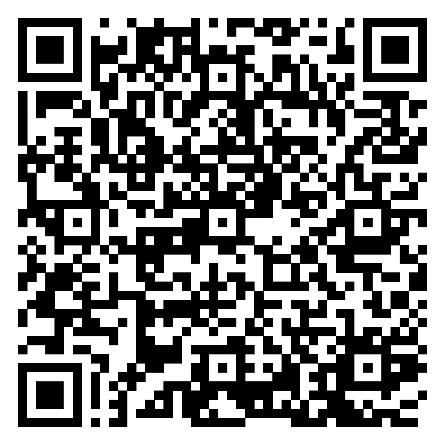 Наименование должности (в соответствии со штатным расписанием)Функционал, связанный с организацией и реализацией воспитательного процесса.Заведующий управляет воспитательной деятельностью на уровне ДОО; создает условия, позволяющие педагогическому составу эффективно реализовать воспитательную деятельность; проводит анализ итогов воспитательной работы в ДОО; обеспечивает повышение квалификации педагогических работников ОО по вопросам воспитания. утверждает воспитательную деятельность в ДОО, включая календарный план воспитательной работы; регулирование воспитательной деятельности в ДОО; контроль за исполнением управленческих решений по воспитательной деятельности в ДОО.Старший  воспитатель организация воспитательного процесса в ДОО;разработка необходимых для организации воспитательной деятельности в ДОО нормативных документов (положений, инструкций, должностных и функциональных обязанностей, проектов и плана воспитательной работы и др.);планирование работы в организации воспитательной деятельности как на группах так и во всем пространстве детского сада;организация эффективной практической работы в ДОО в соответствии с календарным планом воспитательной работы; проведение мониторинга состояния воспитательной деятельности в ДОО совместно с Педагогическим советом;организация повышения квалификации и профессиональной переподготовки педагогов для совершенствования их психолого-педагогической и воспитательных компетентностей - проведение анализа и контроля воспитательной деятельности, распространение передового опыта других образовательных организаций;формирование мотивации педагогов к участию в разработке и реализации разнообразных воспитательных и социально значимых проектов; наполнение и обновление сайта ДОО информацией о воспитательной деятельности; организационно-координационная работа по проведению общественных воспитательных событий на уровне ДОО; участие в районных и городских, конкурсах и т.д.; организационно-методическое сопровождение воспитательной деятельности педагогических инициатив; создание необходимой для осуществления воспитательной деятельности инфраструктуры; развитие сотрудничества с социальными партнерами; стимулирование мотивации к активной воспитательной деятельности педагогов.Педагоги (воспитатели, инструктор по физической культуре музыкальный руководитель)обеспечение деятельности детей творчеством, физической культурой; формирование у дошкольников активной гражданской позиции, сохранение и приумножение нравственных, культурных и научных ценностей в условиях современной жизни, сохранение традиций ДОО; организация работы по формированию общей культуры личности воспитанников; внедрение здорового образа жизни;внедрение в практику воспитательной деятельности новых технологий взаимодействия и сотрудничества с детьми; организация участия воспитанников в событиях и мероприятиях, проводимых районными, городскими и другими структурами в рамках воспитательной деятельности.Помощник воспитателясовместно с воспитателем обеспечивает разные виды деятельности воспитанников в течение дня, (творчество: музыкальная, театральная, изобразительная, двигательная, самообслуживание и элементарный бытовой труд, деятельности); участвует в организации работы по формированию общей культуры личности воспитанников.Направления воспитанияДошкольные группыДошкольные группыНаправления воспитания4 – 5 лет5 –  7 летПатриотическоеАльбомы, иллюстрации, тематические папки, фото: «Моя семья», «Мой детский сад», «Мой город и его достопримечательности», «Знаменитые земляки», «Приобщение к истокам русской культуры», «Традиции Ярославского края»,  «Российская Армия» Альбомы о национальном флаге, гербе; о народных героях; русских праздниках; о природе родного края; о предметах декоративно-прикладного искусства; о современной архитектур.В средней группе в уголке должны быть: Государственная символика (флаг, герб, текст гимна), Портрет президента.  В старшей и подготовительной группах в патриотический уголок добавляются: мультимедиа презентации в рамках реализации календарного плана «День единства», «День матери», «День отца», «Наш Ярославль» и т.д.Государственная символика (флаг, герб, текст гимна),  Портрет президента Карта страны, глобус Куклы в национальных костюмах Альбомы с архитектурными памятниками страны. Альбомы: «Мой город», «Наши великие соотечественники». Это писатели, поэты, художники и др., «День Победы» Иллюстрации, фотографии с изображением народных и государственных праздников.  Альбомы: «Моя семья», «Наш детский сад», «Мой родной город», «Города герои» «Дети герои» и т.д.;Иллюстрации с изображением животных наших лесов, природы в разное время года, деревья, цветы, характерные для нашей природы; Родословные древа детей; «Наша армия родная», тематические альбомы родов войск и боевой техники.  Коллекция тематических значков (о городе, о войне, об армии и т. д.) Наборы открыток «Русский быт». Кассеты с записью сказок и патриотических песен. Аудио и видеокассеты о природе родного края. Поделки из бросового и природного материала, сделанные руками детей и взрослых.       Духовно-нравственноеИллюстративный, демонстрационный материал, сюжетные картинки: «Уроки вежливости», «Хорошо или плохо», «Добрые слова», и  т.д., аудио записи, художественная литература, тематические альбомы, альбомы для раскрашивания по тематике.Развивающие игры:«Баю-бай…» , «Дай правильный совет», «Дерево доброты»,«Закончи сказку»,   «Зимние и летние виды спорта»,«Знаешь ли ты свой город?»,«Как я могу помочь маме, папе?»  «Ласковое слово».  Лото: «Настроение»,  «Наши эмоции», «Подарки», Бумажные куклы с набором национальной одежды.Иллюстративный материал, сюжетные картинки:  «Раньше и теперь»,   «Семейные обязанности»,  «Уроки вежливости», «Уроки этикета» Альбомы для раскрашивания:  «Красивая салфетка для мамы» «Угощение для семьи»«Мужские и женские профессии» «Разные лица»  «Дети на празднике в детском саду» «Красивый участок»«Герб и флаг родного города» «Любимые места в городе» «Былинные герои»Альбомы для рассматривания: «Мамина работа». Набор сюжетных картинок с женскими  профессиями «Моя родословная» «Традиции нашей семьи»«Оцени поступок». Карточки с сюжетными картинками, использование которых в игровых упражнениях способствует знакомству детей с разнообразными формами поведения в различных ситуациях, одобряемых или не одобряемых взрослыми.«Наши чувства и эмоции» «Добро и зло в русских народных сказках».«Достопримечательности нашего города». Комплект наглядных пособий «Россия — Родина моя»литература для детей по духовно-нравственному воспитанию и литература исторического содержания; иллюстративный, демонстрационный и раздаточный материал для проведения занятий; аудио- и видеоматериалы; методические разработки занятий, сценарии праздников, тематических вечеров; оформление тематических альбомов, выставок.СоциальноеПополняются атрибуты к сюжетно – ролевым играм  Пополняется материал по социально-нравственному воспитанию: семейные праздники и традиции:«Наши традиции»; «Права и обязанности», «Традиции детского сада», «Труд взрослых», «Профессии», «Безопасная дорога», «Правила группы»Пополняются атрибуты   для сюжетно – ролевых игр:  «Богатыри», «Подводная лодка», «Экскурсия в музей военной техники», «Военные моряки», «Пограничники», «Служба спасения», «Турагенство»,  «Путешествие по  Ярославлю», «Строительство», «Ателье», «Библиотека», «Кафе», «Почта», «Банк»,  «Салон красоты», «Рыбаки», и другие.   Дидактические игры: «Магазин сувениров» (хохлома, дымка, гжель, «Сложи карту», «Что где находится» (игра с картой, «Собери богатыря в путь дорогу», «Выложи фигуру» (из счетных палочек: танк, ракету, самолет и т. д., «Строим город», «Заколдованный город» (создание нового образа города, «Путешествие по городу», «Узнай герб (флаг)». «Сложи узор на щите», «Найди два одинаковых щита», «Найди среди гербов разных стран герб России» и т. д.ПознавательноеИллюстрации, альбомы с изображением животных наших лесов, природы в разное время года, деревья, цветы, в том числе характерные для  Ярославской области;Иллюстрации, фотографии с изображением народных и государственных праздников. Тематические иллюстрации к Новому году, к 8 марта, к 23 февраля, к 9 мая.Развивающие, дидактические игрыДобавляются материалы по совместной проектной деятельности «Наша семья», «Природа нашего края», «Удивительные предметы» и т.д. Иллюстративный материал о природе, истории  Ярославского края.Альбомы, тематические папки по различным тематикам «Самые красивые места на планете», «Путешествие по стране», «Удивительное рядом»; «Редкие животные, растения»; Иллюстрации, альбомы с изображением животных наших лесов, природы в разное время года, деревья, цветы, в том числе характерные для  Ярославской области;Иллюстрации, фотографии с изображением народных и государственных праздников. Тематические иллюстрации к Новому году, к 8 марта, к 23 февраля, к 9 мая.Развивающие, дидактические игры Различная познавательная и художественная литература; Энциклопедии;Глобус, картаИллюстрации, альбомы с изображением животных наших лесов, природы в разное время года, деревья, цветы, в том числе характерные для  Ярославской области;Иллюстрации, фотографии с изображением народных и государственных праздников. Тематические иллюстрации к Новому году, к 8 марта, к 23 февраля, к 9 мая.Развивающие, дидактические игрыТрудовоеАльбомы, иллюстрации по ознакомлению воспитанников с трудом взрослых.Атрибуты для дежурства по столовой, по занятиям (со второго полугодия);Карточки с картинками, именами, таблицы со схематическими изображениями сервировки стола; календари природы.  Альбомы, иллюстрации по ознакомлению воспитанников с трудом взрослых.Атрибуты для дежурства по столовой, по занятиям, по уголку природы.  (Дежурные по уголку природы обеспечены средствами защиты одежды во время ухода за растениями -  комплекты клеёнчатых фартучков с нарукавниками)В  центре  имеются: лейки, тазики, тряпочки, клеенки, палочки для рыхления, опрыскиватель, щетки; ящики и стаканчики для посадок; шишки, желуди, веточки, камушки, ракушки; крышки, пластиковые бутылочки, коробочкиДля детей доступны картинки, схемы и пошаговые изображения выполнения действий дежурных:Способы ухода за комнатными растениями (Комнатным растениям необходим различный уход: одни любят солнце, других, наоборот, нужно убрать в тень, одни нуждаются в обильной поливке, другие боятся излишней влаги)Приемы ухода за комнатными растениями: рыхление, опрыскивание, разные способы очистки листьев от пыли, весной - подкормке, пересадке,размножению растений. Дети должны понимать значение того или иного вида ухода за растениями; посадка растений; дневники наблюдений за ростом и развитием растений, календарь природы, дневники наблюдений.Физическое и оздоровительноеДобавляются атрибуты для организации и проведения народных игр; Альбомы, тематические папки о различных видах спорта, воспитании ЗОЖ.Добавляются атрибуты к русским народным подвижным играм,  национальным народным играм, так и военным (например, «Загони овец в кашару», «Альчики», «Полоса препятствий», «Метание гранат», «По окопу огонь» и т. д.).Альбомы, тематические папки о различных видах спорта, воспитании ЗОЖ.Этико-эстетическоеКниги, альбомы с русскими народными сказками, потешками, прибаутками; Поделки из бросового и природного материала, сделанные руками детей и взрослых;Художественная литература соответствующей тематическим неделям, праздникам в рамках реализации календарного плана.  Материал по приобщению детей к истокам народной культуры: предметыстарины, народные игрушки, обереги, предметы народного декоративно-прикладногоискусства (матрешки, дымковские игрушки, различные виды росписи, вышивка, резьба по дереву и пр.); различные макеты (крестьянская изба,  крестьянское подворье и т. п.); куклы в национальных костюмах; дидактическиеигры.Предметы декоративно-прикладного искусства; Иллюстрации с изображением памятников архитектуры, современных зданий родного города; Книги, альбомы с русскими народными сказками, потешками, прибаутками; Образцы декоративно – прикладного творчества: изделия прикладного искусства, дидактические игры, трафареты (балалайки, русской гармошки, матрешки, березки, глиняные и бумажные заготовки народных игрушек для разукрашивания, иллюстрации о народных промыслах;  Музыкальные народные инструменты, дидактические игры, фонотека с записями народных песен, шелеста листьев, плеска воды, пения птиц.Зона индивидуальной работы с ребенкомНастенное (переносное) зеркало, детский стол, детский стул, стул для логопеда, дополнительное освещение рабочего уголка, карточки и альбомы для автоматизации звуков, детские тетради.Зона групповой работыДетские столы, детские стулья, индивидуальные зеркала, цветные карандаши, разноцветные фишки, стеллаж для учебно-демонстрационного и игрового оборудования.  Технические средстваобученияНоутбук, магнитофонДокументация1.  Адаптированная образовательная программа для детей с ограниченными возможностями здоровья, обусловленными тяжелыми нарушениями речи.2. Индивидуальные образовательные маршруты.3. Перспективный план работы учителя-логопеда.4. График работы учителя-логопеда.5. Циклограмма рабочего времени учителя-логопеда.6.  Речевые карты на каждого ребенка-логопата.7. Экраны звукопроизношения8. Папка взаимодействия учителя-логопеда с воспитателями группы.9. Табеля посещения детьми индивидуальных и подгрупповых занятий.10. Тетради взаимодействия учителя-логопеда и родителей.Специальная литератураНаучная литератураМетодическая литература1. Волкова Л.С.«Логопедия» – М.: ВЛАДОС, 2007.2. Нищева Н.В. «Комплексная образовательная программа дошкольного образования для детей с тяжелыми нарушениями речи (ОНР) с 3 до 7 лет. Издание 3-е, перераб. и доп. в соответствии с ФГОС ДО.-СПб.: ООО «Издательство ДЕТСТВО-ПРЕСС», 2015.-240 с.3. Нищева Н.В. «Система коррекционной работы в логопедической группе для детей с общим недоразвитием речи». - СПб.: «Издательство ДЕТСТВО-ПРЕСС» 2004 (электронный вариант).4. «Программы дошкольных образовательных учреждений компенсирующего вида для детей с нарушениями речи КОРРЕКЦИЯ НАРУШЕНИЙ РЕЧИ. Автор-составитель сборника Г.В.Чиркина. Москва «Просвещение 20084. «Программа воспитания и обучения детей с задержкой психического развития» под ред д.п.н. Л.Б.Баряевой и к.п.н. Е.А.Логиновой СПб., 2010.  (электронный вариант)1. Агранович З.Е. «Сборник домашних заданий в помощь логопедам и родителям для преодоления лексико-грамматического недоразвития речи у дошкольников с ОНР». -  СПб Детство – Пресс 2009 г.-128 с.2. Гомзяк О.С. «Говорим правильно в 5-6 лет» Учебно-методический комплект «Комплексный подход к преодолению ОНР у дошкольников. Москва, Гном и Д 2009г.3. Г.В.Дедюхина «Работа над ритмом в логопедической практике»4. Коноваленко В.В. Коноваленко С.В. Индивидуально-подгрупповая работа по коррекции звукопроизношения» Москва, Гном – Пресс, 1999г5. Коноваленко В.В. Коноваленко С.В. «Фронтальные логопедические занятия в подготовительной группе для детей с ФФН по периодам» Москва, Гном – Пресс, 2000г6. Коноваленко В.В.Различаем папрные твердые-мягкие согласные. Фонематические и лексико-грамматические упражнения с детьми 6-8 лет: пособие для логопедов.-М.:Издательство ГНОМ, 2014.-144 с.7. Комарова Л.А. Альбомы для дошкольников «Автоматизация звуков»8. Козырева Л.М. Игры в картинках со звуками.9. Никитина А.В. «33 лексические темы: пальчиковые игры, упражнения, загадки». -СПБ.: КАРО, 2008.-128 с.:ил.10. Новоторцева Н.В. «Развитие речи дошкольников и коррекция ее недостатков».11. Парамонова «Как подготовить ребенка к овладению грамотным письмом. Профилактика дизорфографии». - СПб.: ДЕТСТВО-ПРЕСС, 2008.-224 с.12. Поваляева М.А. «Справочник логопеда» Ростов – на – Дону. Феникс 2008г.13. Пожиленко Е.А. «Волшебный мир звуков и слов» Москва Владос 200314. Селиверстов В.И. «Игры в логопедической работе с детьми» Москва, Просвещение 1987г15. Ткаченко Т.А. «Логопедическая энциклопедия» Москва ООО ТД «Издательство Мир книги» 2008 г.16. Ткаченко Т.А. «Формирование лексико-грамматических представлений» Москва, Издательство ГНОМ и Д, 2003 г.17. Ткаченко Т.А.: Мелкая моторика. Гимнастика для пальчиков. - М.: Эксмо, 2013 г.18. Альбом для логопеда. Иншакова О.Б. – Гуманитар. изд.центр ВЛАДОС, 2008 г. – 279с.: ил. (электронный вариант)19. Альбом по развитию речи. Володина В.С.  - М.: ЗАО «РОСМЭН-ПРЕСС», 2008. — 95 С.20. Агранович З.Е. Коррекция нарушений звуко-слоговой структуры слов у детей.- СПб. : ООО «ИЗДАТЕЛЬСТВО «ДЕТСТВО-ПРЕСС», 2020.-24 с.+ 42 цв.ил.21.Игры Воскобовича в работе учителя-логопеда: Метод. Пособие / Под ред. В.В.Воскобовича, Л.С. Вакуленко.- СПб.: ООО «Развивающие игры Воскобовича», 2019.- 236 с., илл.Диагностический инструментарий1. Психолого-педагогическая диагностика развития детей раннего и дошкольного возраста: метод, пособие: с прил. альбома «Нагляд. материал для обследования детей»/ [Е. А. Стребелева, Г. А. Мишина, Ю. А. Разенкова и др.]; под ред. Е. А. Стребелевой. — 2-е изд., перераб. и доп. — М.: Просвещение, 2004. — 164 с. + Прил. (268. с. ил.). — 18ВМ 5-09-012040-4.2. Картинный материал к речевой карте ребенка с общим недоразвитием  речи (от 4 до 7 лет): Наглядно-методическое пособие.- СПб.:ООО «ИЗДАТЕЛЬСТВО «ДЕТСТВО-ПРЕСС», 2020.-80 с.+ цв.вкл.3. Смирнова И.А. Логопедический альбом для обследования способности к чтению и письму. Наглядно-методическое пособие. – СПб.:ДЕТСТВО-ПРЕСС, 2012.-64 с., ил.4. Смирнова И.А. Логопедический альбом для обследования фонетико-фонематической системы речи: Наглядно-методическое пособие.- СПб.:ООО «ИЗДАТЕЛЬСТВО «ДЕТСТВО-ПРЕСС», ,ИД Карапуз, ТЦ Сфера, 2006 – 56 с.5.Коноваленко В.В., Коноваленко С.В. Экспресс-обследование фонематического слуха и готовности к звуковому анализу у детей дошкольного возраста. Пособие для логопедов.-М.:»Издательство ГНОМ и Д», 2001.-16 с., цветная вставка (Практическая логопедия).6. Тестовая диагностика обследования речи, общей и мелкой моторики у детей 3-6 лет с речевыми нарушениями/ Кабанова Т.В., О.В.Домнина; под ре. Ильяковой Н.Е.. -изд. ГНОМ и Д, 2008.-104 с7. Коненкова И.Д. Обследование дошкольников с задержкой психического развития: материал для логопедов, дефектологов, психологов. - М.:Издательство ГНОМ и Д, 2009.-80 с.8. Тверская О.Н., Кряжевских Е.Г. Альбом для обследования речевого развития детей 3–7 лет (электронный вариант)Дидактические материалыУчебно-игровые материалы по направлениями логопедической работы:Формирование звукопроизношения:- «Артикуляционная гимнастика» Н.В.Нищева, артикуляционные упражнения (картотека упражнений);-  карточки-картинки для проведения артикуляционной гимнастики «Малыши», «Печенье», компьютерная игра «В ледяном плену», «Подуй на шарик, вспомни сказку» авт. И.А.Матыкина;- схема анализа артикуляции звуков авт. С.П.Цуканова и Л.Л.Бетц;- пособия для автоматизации и дифференциации звуков: предметные картинки на все изучаемые звуки для фронтальной и индивидуальной работы, альбомы на автоматизацию поставленных звуков,  настольно-печатные игры на автоматизацию  поставленных  звуков  «Звуковые ходунки» авт.Н.Вьюгина, «Звуковки в картинка» авт. Н.Вехарева, «Вазы», «Гармошка для крокодила Гены», «Где гуляет черепаха?», «Летаем – звуки закрепляем», «Лоскутное одеяло», «Мебельный магазин», «Мышка или мишка», «Найди божьих коровок»,  «Ходим по кругу»,  «Футбол»   авт. И.А.Матыкина; тексты на автоматизацию поставленных звуков;- пособия для формирования слоговой структуры слов; - набор пособий для работы над речевым дыханием (оборудование для проведения дидактических игр: вертушки, соломинки (одноразовые), пособие «Футбол»;игротека на формирование силы и длительности ротового выдоха «Подводный мир», «Парусная регата», «Хоккей», «Цирковое представление», «Храбрый пилот», «На пруду», «Летний луг», «Птичья столовая», «Колобок», «Остров сокровищ» авт.С.В.Леонова;-  картинный материал в помощь родителям для автоматизации звуков в домашних условиях.Формирование фонематического восприятия и звукового анализа: - символы звуков; сигнальные кружки на дифференциацию звуков; схемы для звуко-слогового анализа слов; предметные картинки и тексты на дифференциацию звуков; пособия для определения места звука в слове (карточки-домики с тремя окошками на каждого ребёнка).Развитие общей и мелкой моторики пальцев рук:-  картотека на развитие общей моторной сферы в соответствии с лексическими темами;-  картотека пальчиковых игр, упражнений с карандашом;- «Веселые шнурочки», «Расчудесное дерево», «Огород»;-«Шнур-затейник», «Шнур-малыш» авт. В.В.Воскобович;- «Волчок»Грамота:- азбука в картинках;- «Набор букв и знаков» (авт. В.В.Воскобович)- кассы букв, символы звуков и слогов на каждого ребёнка;- схемы для анализа предложений;- наборы предметных картинок для деления слов на слоги;- «Поиграйте с логопедом» авт. Т.БарчанРабота над словарём:а) предметные картинки по темам:«Овощи», «Фрукты», «Ягоды», «Одежда», «Обувь», «Головные уборы», «Дом и его части», «Квартира и ее части», «Мебель», «Посуда», «Продукты питания», «Рыбы», «Игрушки», «Животные и их детеныши», «Птицы», «Насекомые», «Транспорт», «Семья», «Профессии», «Инструменты», «Предметы туалета», «Предметы быта», «Времена года», «Растения», «Деревья», «Школьно-письменные принадлежности» и др..б) пособия на словообразование:- суффиксальное (существительное и прилагательное с уменьшительно-ласкательным суффиксом);- префиксальное (приставочные глаголы);- относительных (деревянный стол) и притяжательных (лисий хвост) прилагательных от существительных;- однокоренных слов типа: кот - котик - котенька - котище.в) предметные картинки на подбор антонимов 
г) предметные и сюжетные картинки на подбор синонимовд) предметные картинки для формирования представлений о многозначности слов.Формирование грамматического строя речи:- пособие для усвоения категории рода «Рассели по домикам»;- пособия на все падежные формы существительного единственного и множественного числа;- пособия на все предложные конструкции (составление предложений с простыми и сложными предлогами: на, у, из, за, над, под, от, с /со/, к, по, без, через, около, из-за, из-под);- пособия на все согласования (прилагательных, глаголов, числительных и местоимений с существительными);- пособия для формирования фразы (работа над структурой предложения);- пособия на форму существительного единственного и множественного числа;- пособия на форму существительного единственного и множественного числа родительного падежа.Развитие связной речи.- серия сюжетных картинок; - сюжетные картинки;- наборы предметных картинок для составления сравнительных и описательных рассказов; - наборы текстов для пересказывания и пособия, облегчающие этот процесс (опорные картинки для восстановления текстов, планы и др.)- мнемотаблицы для составления описательных рассказов;- Н.Е.Арбекова «Развиваем связную речь у детей 4-5 лет с ОНР» Альбомы;- «Обучение связной речи» картинно-графические планы рассказов (комплекты наглядных пособий для средней, старшей и подготовительной групп). Москва «Издательство СКРИПТОРИЙ 2003» 2016- Н.В. Нищева «Обучение детей пересказу по опорным картинкам (5-7 лет) - СПб.:ООО «Издательство «ДЕТСТВО-ПРЕСС», 2016- Н.Э.Теремкова «Я учусь пересказывать» - СПб.: ООО «Издательство «ДЕТСТВО-ПРЕСС», 2017Мелодико-интонационная сторона речи:- картотека упражнений на развитие силы и высоты голоса;- картотека по развитию восприятия и воспроизведения ритма;- речевой материал по формированию представлений об интонационной выразительности в импрессивной речи;- картотека заданий по формированию интонационной выразительности в экспрессивной речи;- картотека упражнений по отработке интонации разных типов предложений (повествовательное, вопросительное, восклицательное, предложение с перечислением).Формирование психических функций:- Картотека игр, направленных на развитие психических процессов –  памяти, внимания, мышления.  «Чего не стало?», «Что изменилось?»,«На что похожа буква?», «Дорисуй», «Подумай и нарисуй», «Запомни и назови», «Посмотри, запомни, назови», «Прятки»ПоказательВозрастНормативТребования к организации образовательного процессаТребования к организации образовательного процессаТребования к организации образовательного процессаНачало занятий не ранеевсе возрасты8.00Окончание занятий, не позднеевсе возрасты17.00Продолжительность занятия для детей дошкольного возраста, не болееОт 4 до 520 минутПродолжительность занятия для детей дошкольного возраста, не болееот 5 до 6 лет25 минутПродолжительность занятия для детей дошкольного возраста, не болееот 6 до 7 лет30 минутПродолжительность дневной суммарной образовательной нагрузки для детей дошкольного возраста, не более0т 4 до 540 минутПродолжительность дневной суммарной образовательной нагрузки для детей дошкольного возраста, не болееот 5 до 6 лет50 минут или 75 минут при организации 1 занятия после дневного снаПродолжительность дневной суммарной образовательной нагрузки для детей дошкольного возраста, не болееот 6 до 7 лет90 минутПродолжительность перерывов между занятиями, не менеевсе возрасты10 минутПерерыв во время занятий для гимнастики, не менеевсе возрасты2-х минутПоказатели организации режима дняПоказатели организации режима дняПоказатели организации режима дняПродолжительность ночного сна не менее 4-7 лет11 часовПродолжительность дневного  сна не менее4-7 лет2,5 часаПродолжительность прогулок, не менеедля детей до 7 лет3 часа в деньСуммарный объем двигательной активности, не менеевсе возрасты1 час в деньУтренний подъем не ранеевсе возрасты7ч 00 минутУтренняя зарядка, продолжительность, не менеедо 7 лет10 минМесяцДатыПамятные даты/праздникиВоспитательные события ДООВозраст0127День снятия блокады ЛенинградаБеседа, просмотр видеоролика6-701ЧФУ Святки«Святочные гуляния»- развлечение5-7028День российской наукиЭкспериментариум2-70221Международный день родного языкаБеседаПросмотр видеороликаДетская типография6-70223День защитника ОтечестваСпортивное развлечение «Вместе мы сила»Фотовыставка «Мой папасолдат», мини-музей в группах Флешмоб в соцсетях Оформление стенгазеты4-7038Международный женский деньМузыкальное развлечение Событийные мероприятия в группахМастер-класс  от мам Стенгазеты Флэшмоб в соцсетях 2-70318День воссоединения Крыма с РоссиейБеседаПросмотр видеоролика6-70327Всемирный день театраКонкурс театральных постановок2-70412День космонавтикиКвест «Космические приключения»Поделки из бросового материалаУкрашение пространства группы и детского сада5-7051Праздник Весны и ТрудаТрудовой десант3-7059День ПобедыЗарницаБессмертный полкВыставка рисунка Флэшмоб в соцсетях Акция «Окна Победы»4-70524День славянской письменности и культурыБеседаПросмотр видеороликаДетская типография4-7053 неделяЧФУ Прощание с выпускниками«Вылет  из гнезда»Развлечение, экскурсия в школу2-74 неделяЧФУ День города ЯрославляПроекты3-7061День защиты детейРазвлечениеКлубный час (творческие мастерские от детей, родителей и педагогов) 2-7066День русского языкаБеседа Просмотр видеоролика5-70612День РоссииАкция «Окна России»Рисунок на асфальте5-70622День памяти и скорбиБеседаПросмотр видеоролика6-7078День семьи, любви и верности.Развлечение «Ромашковое поле»2-70812День физкультурникаСпортивное развлечение2-70822День Государственного флага РФБеседа	Продуктивная деятельность Просмотр видеоролика4-70827День российского киноДетская киностудия5-7091День знанийРазвлечение3-7093День окончания Второй мировой войны;День солидарности в борьбе с терроризмомБеседаПросмотр видеороликаВыставка детского рисунка 6-7098Международный день распространения грамотностиДетская типографияИздание книг5-70927День воспитателя и всех дошкольных работников.Выпуск поздравительных газетБеседа3-7101Международный день пожилых людей; Международный день музыкиБеседаПросмотр видеороликаВыставка детского рисунка «Рисуем музыку»Развлечение5-7104День защиты животныхБеседаПросмотр видеороликаВыставка детского рисунка Развлечение4-7103 воскр.День отца в РоссииМастер-класс от отцовФотовыставка «Хобби моего папы», Флшшмоб в соцсетях Выпуск стенгазеты4-7114День народного единстваБеседаПросмотр видеороликаВыставка детского рисунка5-7114 воскр.День матери в РоссииРазвлечения в группах с чаепитиемПятница детских инициатив: открытие мастерских «Подарок для мамы»2-71130День Государственного герба РФБеседаПросмотр видеоролика4-7123День неизвестного солдатаБеседаПросмотр видеороликаВыставка детского рисунка6-7123Международный день инвалидовАкция «Доброе сердце»Волонтерство6-7125День добровольца (волонтера) в РоссииВолонтерство6-7128Международный день художникаОткрытие творческих мастерских3-7129День Героев ОтечестваБеседа	4-7 Просмотр видеоролика4-71212День Конституции Российской ФедерацииБеседа6-71231Новый годМузыкальные развлечения2-7